ФЕДЕРАЛЬНАЯ СЛУЖБА ГОСУДАРСТВЕННОЙ СТАТИСТИКИ(Росстат)ДИНАМИКА ОСНОВНЫХ ПОКАЗАТЕЛЕЙ ДОХОДОВ ДОМАШНИХ ХОЗЯЙСТВв 2011-2016 гг.Москва2018СОДЕРЖАНИЕПРЕДИСЛОВИЕМатериалы подготовлены специалистами центрального аппарата Федеральной службы государственной статистики на основе данных, полученных органами государственной статистики в ходе проведения в 2012 – 2017 годах Выборочного наблюдения доходов населения и участия в социальных программах.  Выборочное наблюдение доходов населения и участия в социальных программах (далее – наблюдение) проводится во исполнение постановления Правительства Российской Федерации от 27 ноября . № 946 «Об организации в Российской Федерации системы федеральных статистических наблюдений по социально-демографическим проблемам и мониторинга экономических потерь от смертности, заболеваемости и инвалидизации населения». В соответствии с основными положениями нормативных правовых актов Правительства Российской Федерации, регулирующих вопросы проведения выборочного наблюдения доходов населения и участия в социальных программах, наблюдение организуется с ежегодной периодичностью, начиная с 2012 года, по следующей схеме: с постепенным расширением охвата по числу обследуемых домашних хозяйств: в 2012 году  - 10 тысяч домохозяйств, в 2014 и 2015 годах – 45 тысяч, в 2016 году  - 60 тысяч домохозяйств;с периодическим (1 раз в 5 лет) увеличением объемов выборочной совокупности до 160 тыс. домашних хозяйств, начиная с 2017 года. Отчетным периодом является предыдущий (по отношению к году проведения наблюдения) календарный год.Наблюдение основано на выборочном опросе представителей различных групп и слоев населения, проживающих в частных домохозяйствах во всех субъектах Российской Федерации.РАЗДЕЛ 1 содержит основную информацию о денежных доходах домашних хозяйств, сформированную по традиционному кругу разрезов (по месту проживания; по размеру и составу домашних хозяйств; по различным социально-демографическим типам домашних хозяйств; по группам домашних хозяйств в зависимости от числа работающих лиц; по квантильным группам в зависимости от уровня среднедушевых денежных доходов; по отношению к занятости главы домохозяйства; по статусу занятости главы домохозяйства по месту основной работы; по основному виду экономической деятельности организации – месту работы главы домохозяйства; по виду занятия главы домохозяйства; по уровню образования главы домохозяйства) в динамике. Информация представлена как в среднем на домохозяйство, так и в среднем на члена домохозяйства.В РАЗДЕЛАХ 2-3 представлена информация о совокупных доходах и социальных пособиях, компенсациях и иных выплатах  домашних хозяйств.В РАЗДЕЛЕ 4 представлены данные о денежных доходах малоимущих домашних хозяйств и уровне бедности в 2013-2016 годах.Отнесение к группе "малоимущих" производилось на основе соизмерения среднедушевых (в расчете на одного члена домохозяйства) денежных доходов каждого обследованного домохозяйства с величиной прожиточного минимума, определяемой расчетным методом, исходя из фактического состава обследуемого домохозяйства и величины прожиточного минимума по социально-демографическим группам населения, установленной в субъекте Российской Федерации по месту проживания обследуемого домохозяйства.В таблицах приняты условные обозначения:          -     -   явление отсутствует;          ...   -  данных не имеется;          0,0  - значение показателя меньше единицы измерения.В отдельных случаях незначительные расхождения между итогом и суммой слагаемых объясняются округлением данных и наличием ответов «затрудняюсь ответить».Более подробная информация о программе и итогах выборочного наблюдения доходов населения и участия в социальных программах опубликована в системе открытого доступа на официальном сайте Росстата в информационно-телекоммуникационной сети «Интернет» по ссылке: http://www.gks.ru/free_doc/new_site/inspection/itog_inspect1.htm.  Раздел 1. ДЕНЕЖНЫЕ ДОХОДЫ ДОМАШНИХ ХОЗЯЙСТВПО МЕСТУ ПРОЖИВАНИЯ(в среднем на домохозяйство, в месяц, рублей)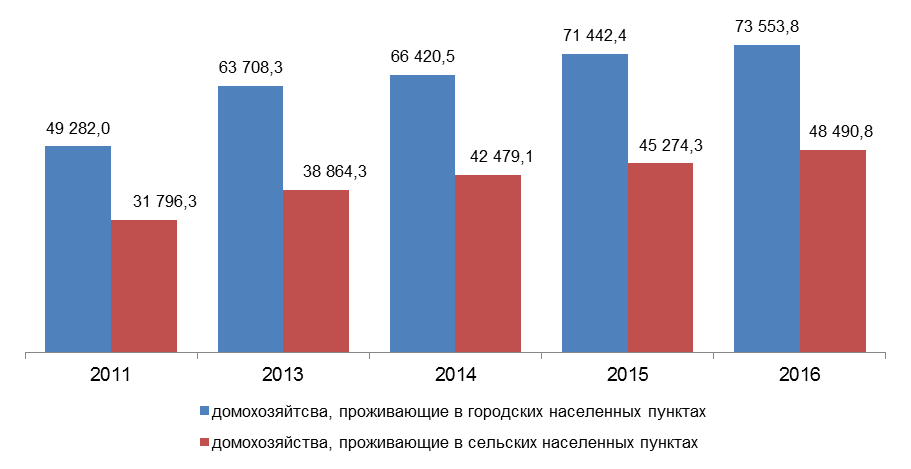 ПО МЕСТУ ПРОЖИВАНИЯ(в среднем на члена домохозяйства, в месяц, рублей)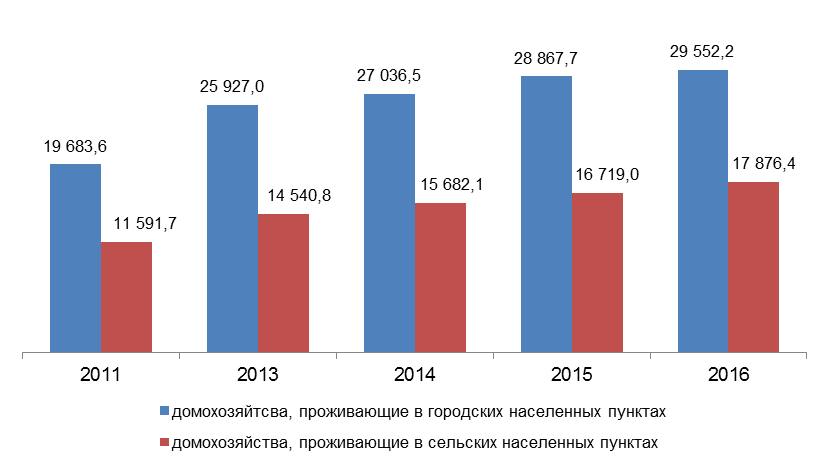 ДЕНЕЖНЫЕ ДОХОДЫ ДОМАШНИХ ХОЗЯЙСТВПО РАЗМЕРУ И СОСТАВУ ДОМАШНИХ ХОЗЯЙСТВ(в среднем на домохозяйство, в месяц, рублей)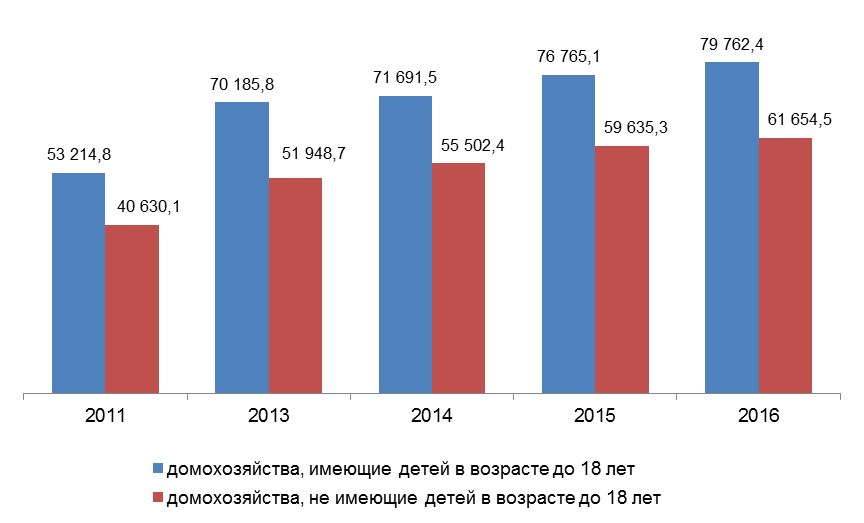 ПО РАЗМЕРУ И СОСТАВУ ДОМАШНИХ ХОЗЯЙСТВ (в среднем на члена домохозяйства, в месяц, рублей)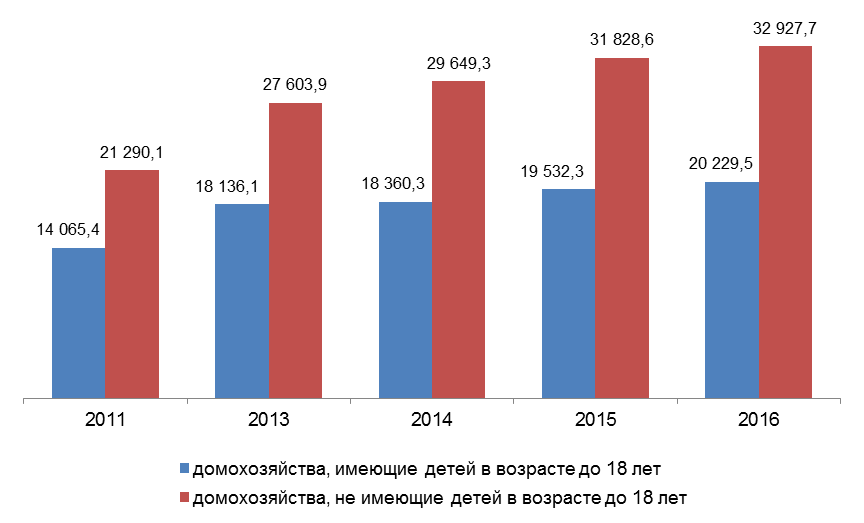 ДЕНЕЖНЫЕ ДОХОДЫ ДОМАШНИХ ХОЗЯЙСТВПО РАЗЛИЧНЫМ СОЦИАЛЬНО-ДЕМОГРАФИЧЕСКИМ ТИПАМ ДОМАШНИХ ХОЗЯЙСТВ (в среднем на домохозяйство, в месяц, рублей)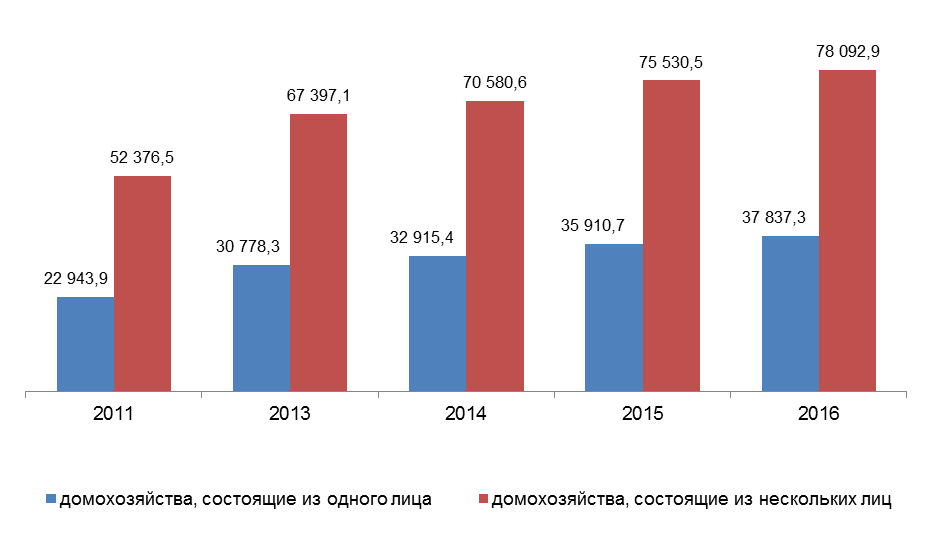 1.3.  ПО РАЗЛИЧНЫМ СОЦИАЛЬНО-ДЕМОГРАФИЧЕСКИМ ТИПАМ ДОМАШНИХ ХОЗЯЙСТВ(в среднем на члена домохозяйства, в месяц, рублей)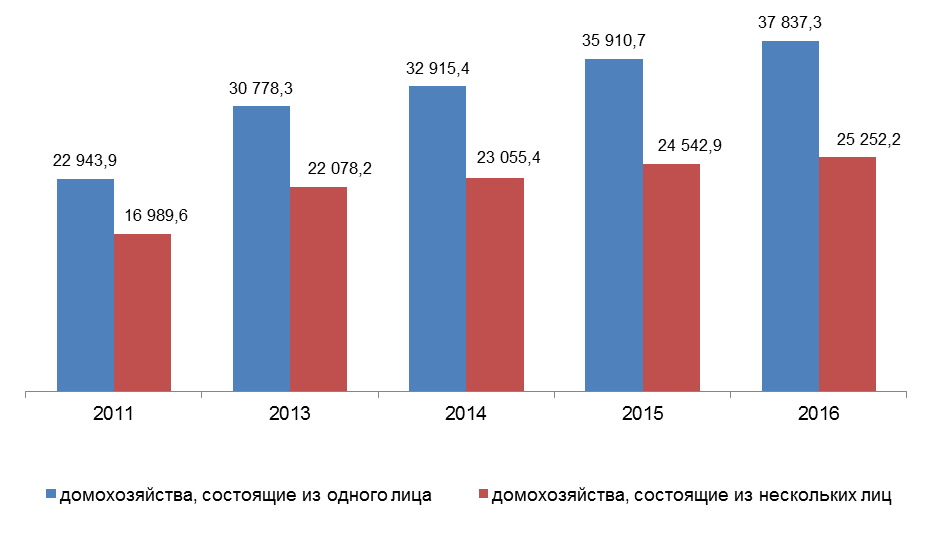 ДЕНЕЖНЫЕ ДОХОДЫ ДОМАШНИХ ХОЗЯЙСТВПО ГРУППАМ ДОМАШНИХ ХОЗЯЙСТВ В ЗАВИСИМОСТИ ОТ ЧИСЛА  РАБОТАЮЩИХ ЛИЦ (в среднем на домохозяйство, в месяц, рублей)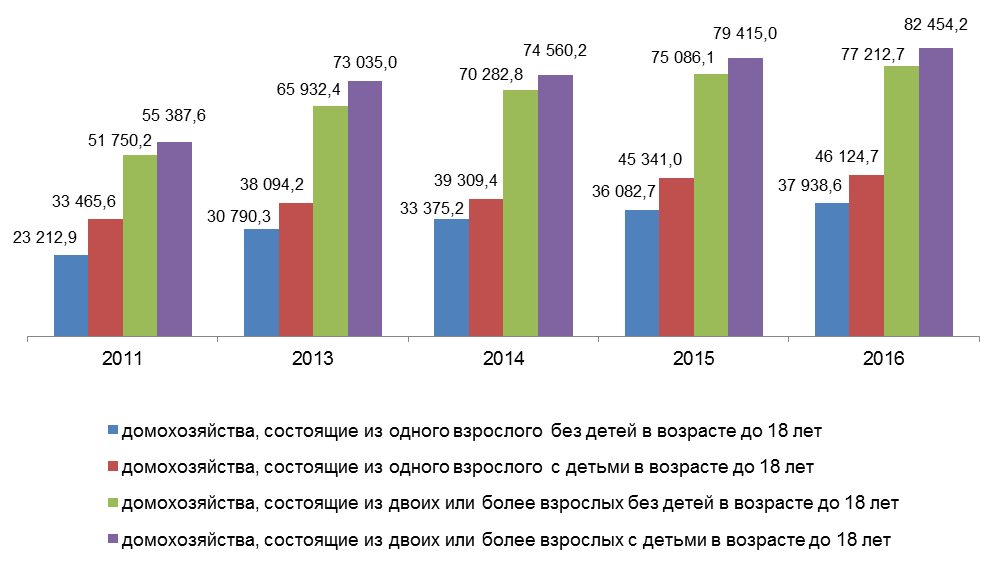 1.4.  ПО ГРУППАМ ДОМАШНИХ ХОЗЯЙСТВ В ЗАВИСИМОСТИ ОТ ЧИСЛА  РАБОТАЮЩИХ ЛИЦ (в среднем на члена домохозяйства, в месяц, рублей)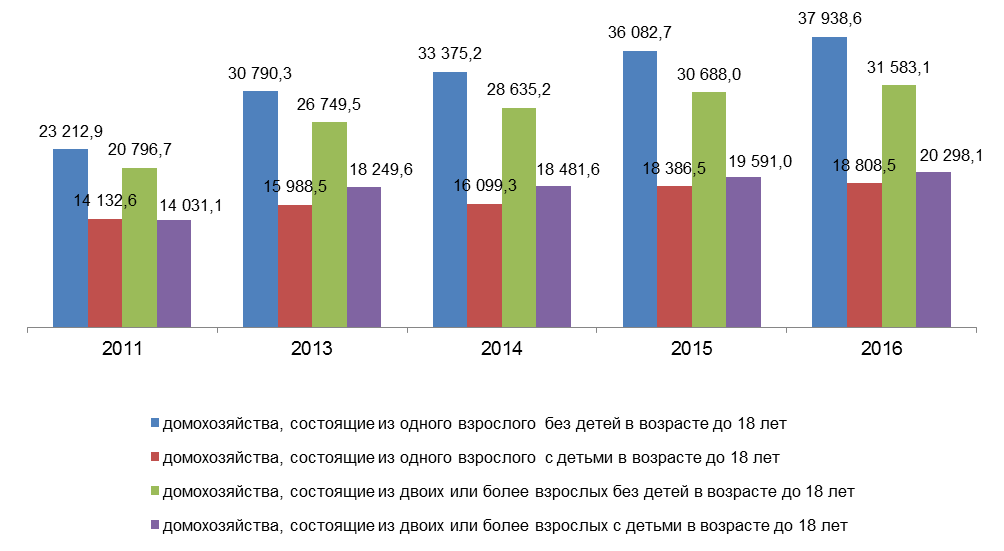 ДЕНЕЖНЫЕ ДОХОДЫ ДОМАШНИХ ХОЗЯЙСТВПО КВАНТИЛЬНЫМ ГРУППАМ В ЗАВИСИМОСТИ ОТ УРОВНЯ  СРЕДНЕДУШЕВЫХ ДЕНЕЖНЫХ ДОХОДОВ(в среднем на домохозяйство, в месяц, рублей)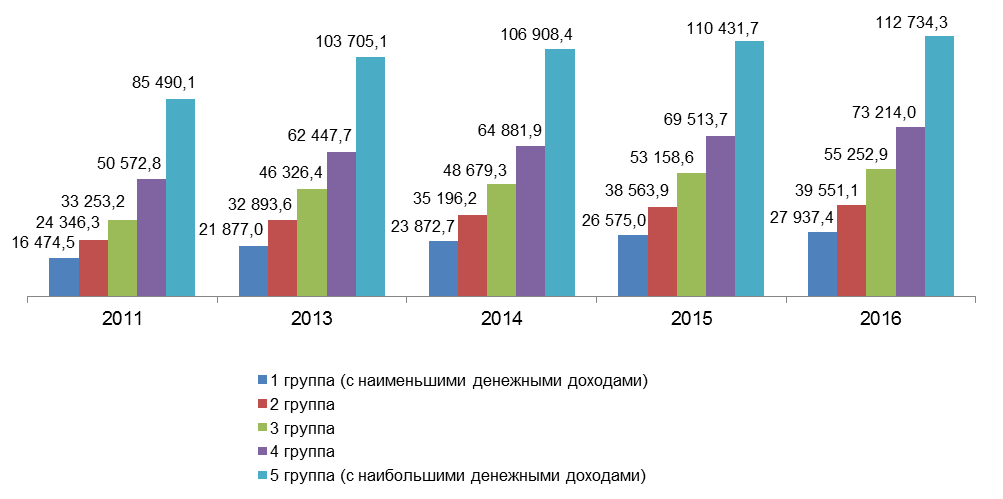 ПО КВАНТИЛЬНЫМ ГРУППАМ В ЗАВИСИМОСТИ ОТ УРОВНЯ  СРЕДНЕДУШЕВЫХ ДЕНЕЖНЫХ ДОХОДОВ(в среднем на члена домохозяйства, в месяц, рублей)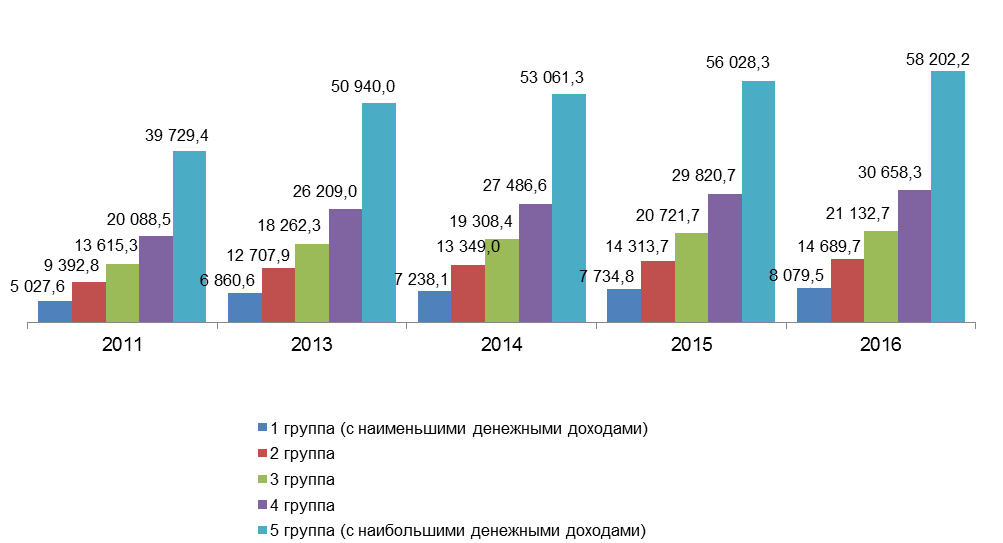 ДЕНЕЖНЫЕ ДОХОДЫ ДОМАШНИХ ХОЗЯЙСТВПО ОТНОШЕНИЮ К ЗАНЯТОСТИ ГЛАВЫ ДОМОХОЗЯЙСТВА(в среднем на домохозяйство, в месяц, рублей)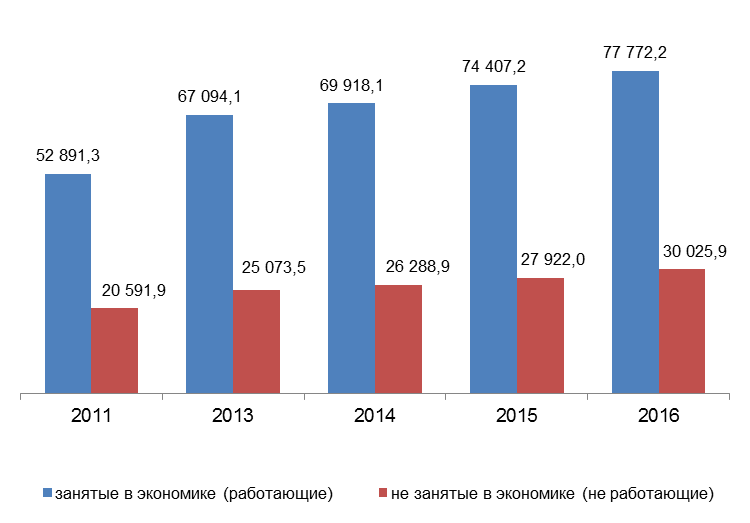 ПО ОТНОШЕНИЮ К ЗАНЯТОСТИ ГЛАВЫ ДОМОХОЗЯЙСТВА(в среднем на члена домохозяйство, в месяц, рублей)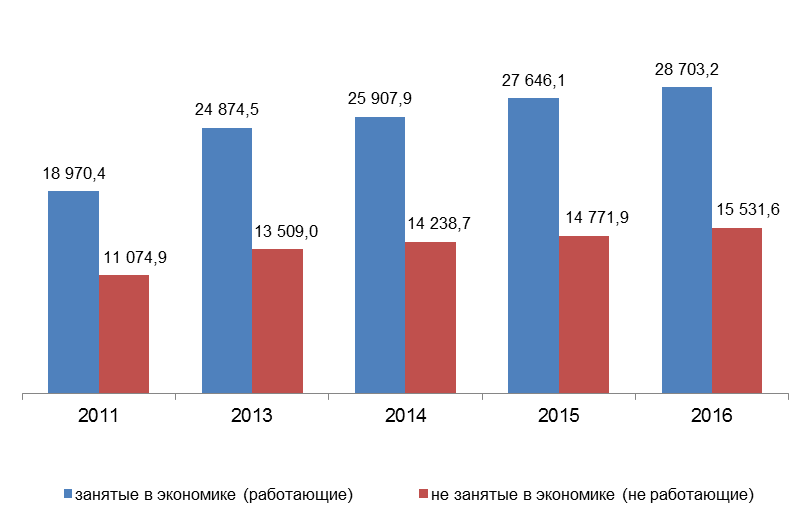 ПО ОТНОШЕНИЮ К ЗАНЯТОСТИ ГЛАВЫ ДОМОХОЗЯЙСТВА(в среднем на домохозяйство, в месяц, рублей)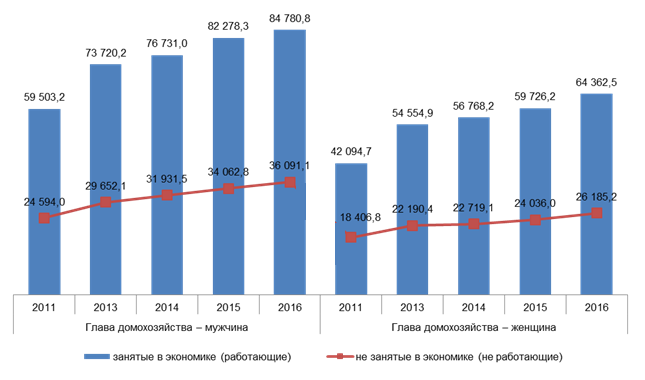 ПО ОТНОШЕНИЮ К ЗАНЯТОСТИ ГЛАВЫ ДОМОХОЗЯЙСТВА(в среднем на члена домохозяйство, в месяц, рублей)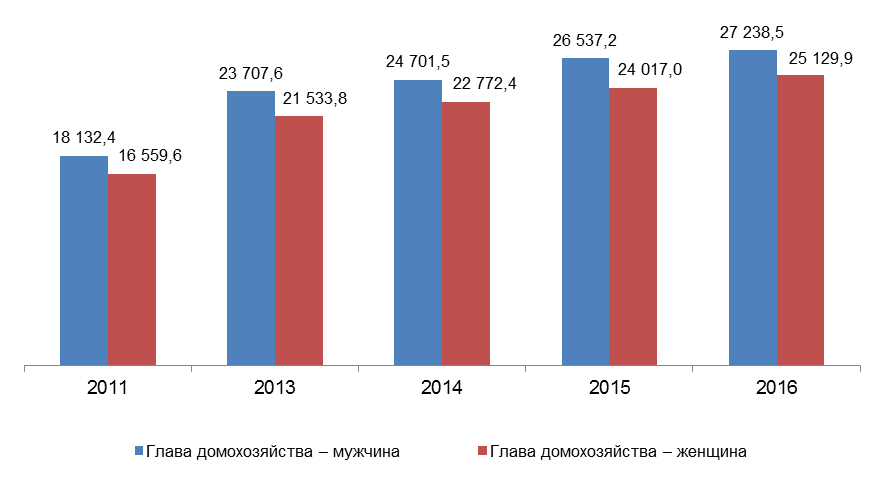 ДЕНЕЖНЫЕ ДОХОДЫ ДОМАШНИХ ХОЗЯЙСТВПО СТАТУСУ ЗАНЯТОСТИ ГЛАВЫ ДОМОХОЗЯЙСТВА (в среднем на домохозяйство, в месяц, рублей)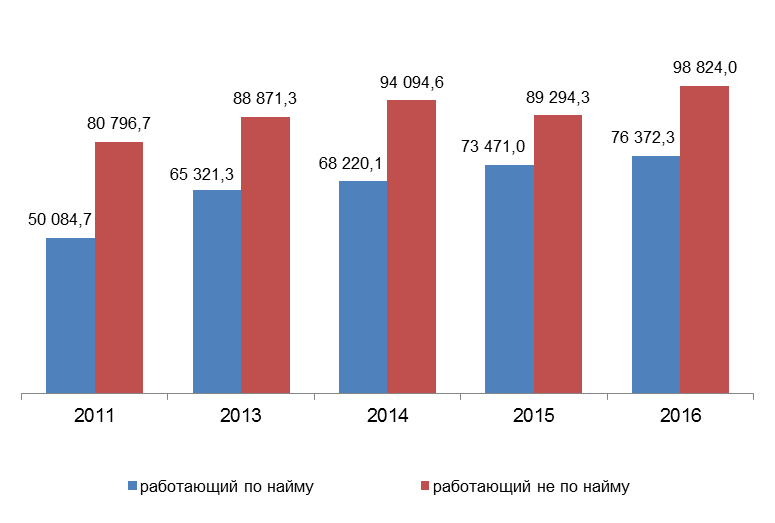 1.7.  ПО СТАТУСУ ЗАНЯТОСТИ ГЛАВЫ ДОМОХОЗЯЙСТВА1 (в среднем на члена домохозяйства, в месяц, рублей)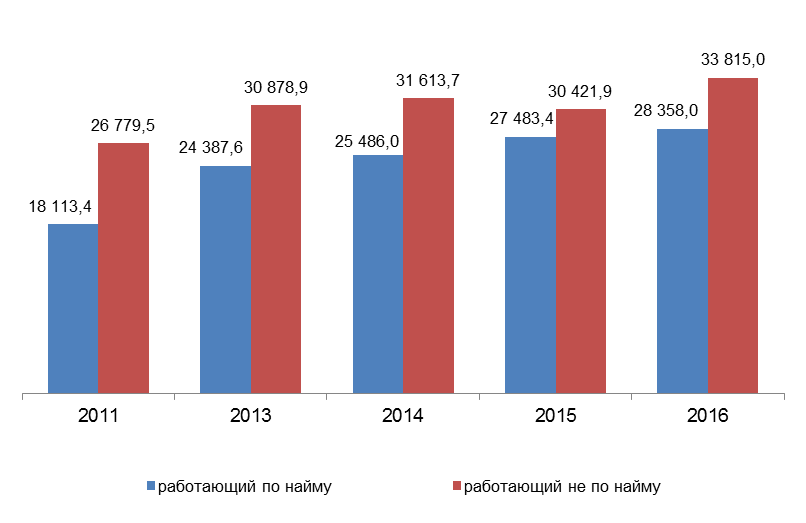 1.7.  ПО СТАТУСУ ЗАНЯТОСТИ ГЛАВЫ ДОМОХОЗЯЙСТВА1(в среднем на домохозяйство, в месяц, рублей) 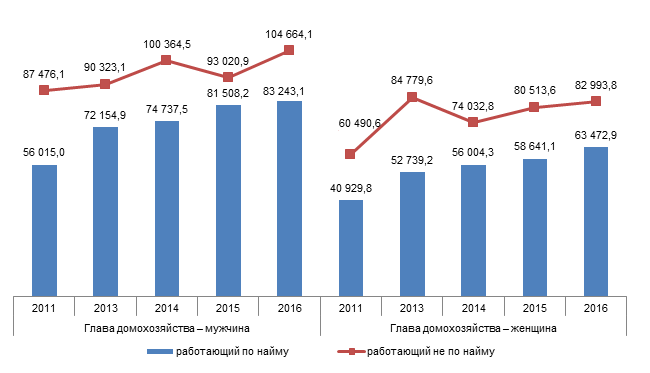 1.7.  ПО СТАТУСУ ЗАНЯТОСТИ ГЛАВЫ ДОМОХОЗЯЙСТВА1(в среднем на члена домохозяйства, в месяц, рублей)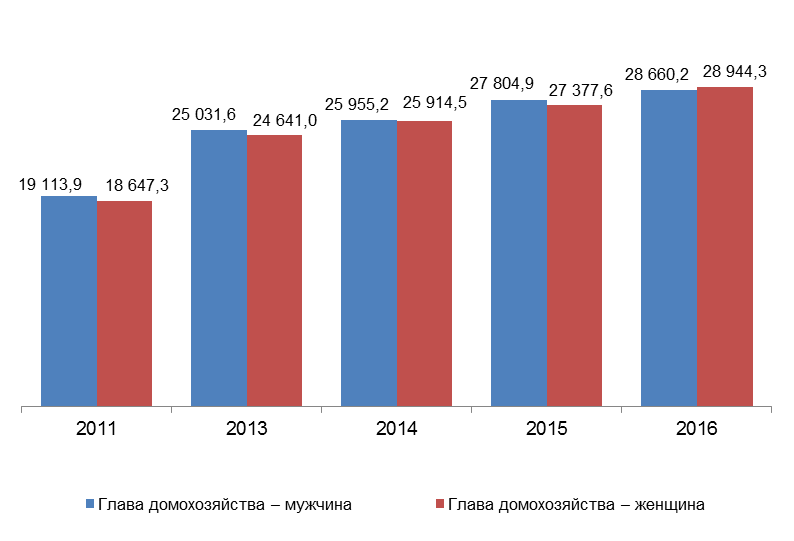 ДЕНЕЖНЫЕ ДОХОДЫ ДОМАШНИХ ХОЗЯЙСТВПО ОСНОВНОМУ ВИДУ ЭКОНОМИЧЕСКОЙ ДЕЯТЕЛЬНОСТИ ОРГАНИЗАЦИИ – МЕСТУ РАБОТЫ ГЛАВЫ ДОМОХОЗЯЙСТВА (в среднем на домохозяйство, в месяц, рублей)(в среднем на члена домохозяйства, в месяц, рублей)1.8.  ПО ОСНОВНОМУ ВИДУ ЭКОНОМИЧЕСКОЙ ДЕЯТЕЛЬНОСТИ ОРГАНИЗАЦИИ 
МЕСТУ РАБОТЫ ГЛАВЫ ДОМОХОЗЯЙСТВА
(в среднем на домохозяйство, в месяц, рублей)(в среднем на члена домохозяйства, в месяц, рублей)1.8.  ПО ОСНОВНОМУ ВИДУ ЭКОНОМИЧЕСКОЙ ДЕЯТЕЛЬНОСТИ ОРГАНИЗАЦИИ 
 МЕСТУ РАБОТЫ ГЛАВЫ ДОМОХОЗЯЙСТВА
 (в среднем на домохозяйство, в месяц, рублей)(в среднем на члена домохозяйства, в месяц, рублей)УРОВЕНЬ ДЕНЕЖНЫХ ДОХОДОВ ДОМАШНИХ ХОЗЯЙСТВПО ОСНОВНОМУ ВИДУ ЭКОНОМИЧЕСКОЙ ДЕЯТЕЛЬНОСТИ ОРГАНИЗАЦИИ – МЕСТУ РАБОТЫ ГЛАВЫ ДОМОХОЗЯЙСТВА(за 2016 год, в среднем на домохозяйство, в месяц, рублей, если глава домохозяйства) ДЕНЕЖНЫЕ ДОХОДЫ ДОМАШНИХ ХОЗЯЙСТВ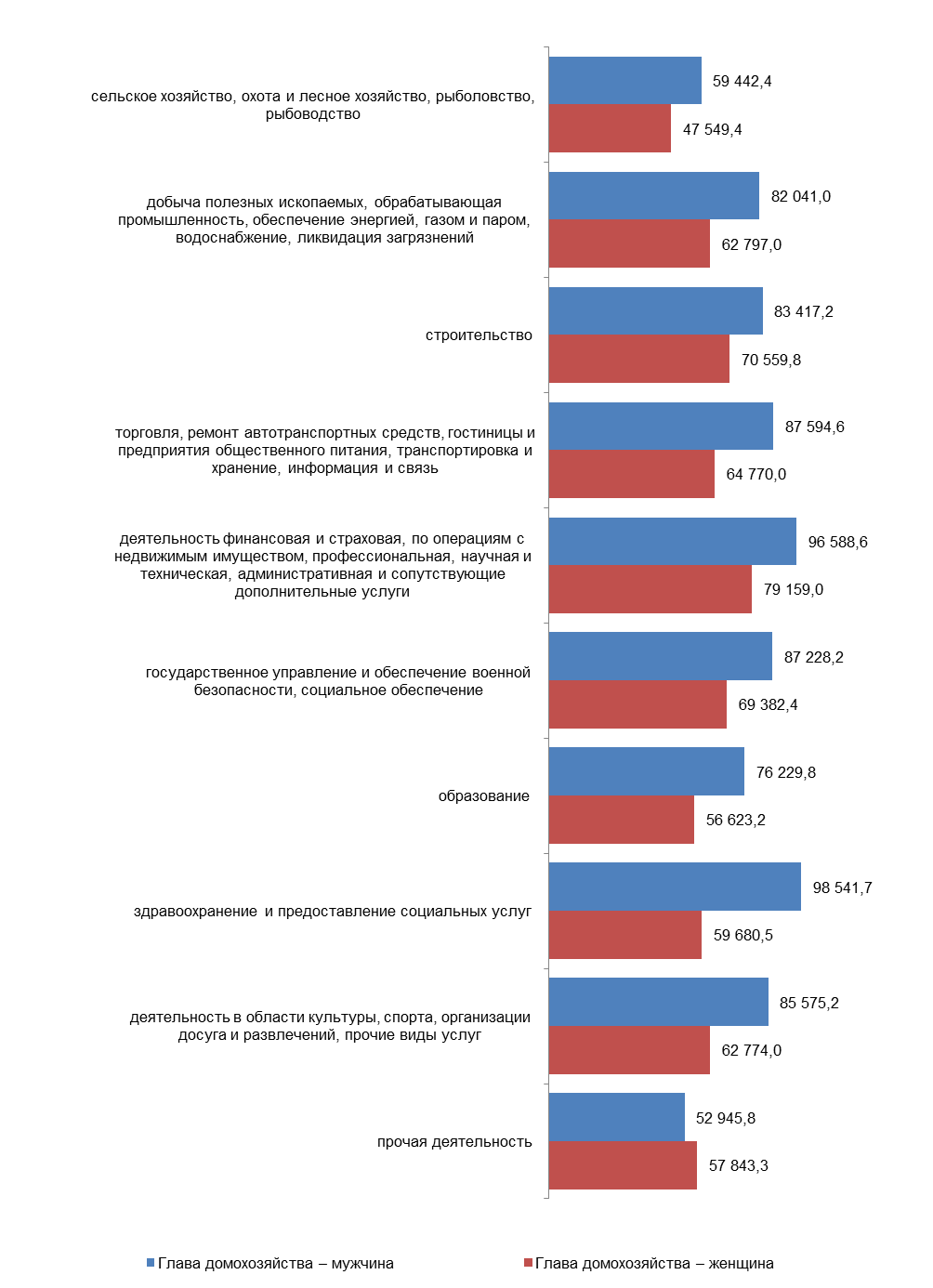 ПО ВИДУ ЗАНЯТИЯ ГЛАВЫ ДОМОХОЗЯЙСТВА (в среднем на домохозяйство, в месяц, рублей)(в среднем на члена домохозяйства, в месяц, рублей)ПО ВИДУ ЗАНЯТИЯ ГЛАВЫ ДОМОХОЗЯЙСТВА (в среднем на домохозяйство, в месяц, рублей)	(в среднем на  члена домохозяйства, в месяц, рублей)1.9.  ПО ВИДУ ЗАНЯТИЯ ГЛАВЫ ДОМОХОЗЯЙСТВА (в среднем на домохозяйство, в месяц, рублей)(в среднем на  члена домохозяйства, в месяц, рублей)УРОВЕНЬ ДЕНЕЖНЫХ ДОХОДОВ ДОМАШНИХ ХОЗЯЙСТВПО ВИДУ ЗАНЯТИЯ ГЛАВЫ ДОМОХОЗЯЙСТВА(за 2016 год, в среднем на домохозяйство, в месяц, рублей, если глава домохозяйства)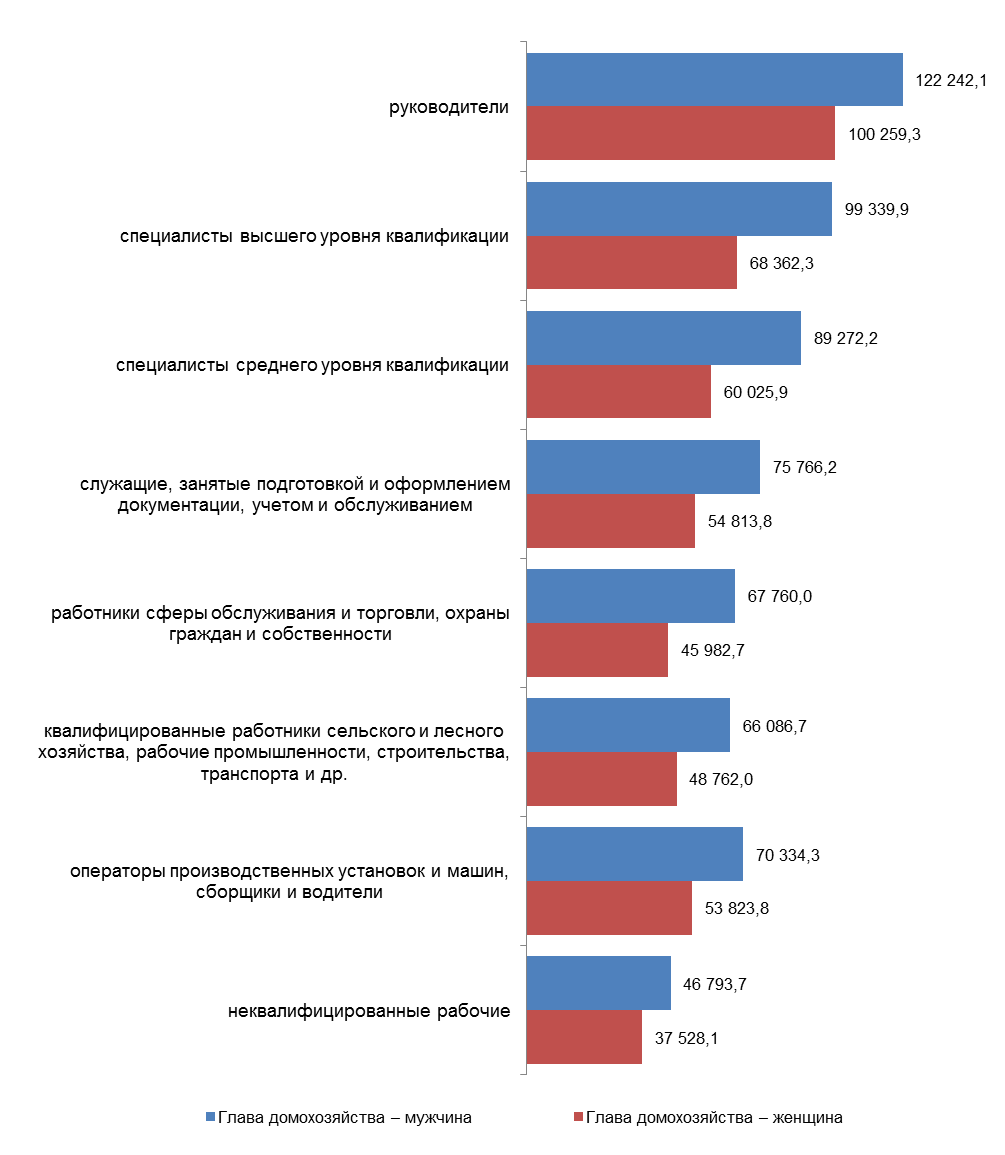 ДЕНЕЖНЫЕ ДОХОДЫ ДОМАШНИХ ХОЗЯЙСТВ ПО УРОВНЮ ОБРАЗОВАНИЯ ГЛАВЫ ДОМОХОЗЯЙСТВА(в среднем на  домохозяйство, в месяц, рублей)(в среднем на  члена домохозяйства, в месяц, рублей) ПО УРОВНЮ ОБРАЗОВАНИЯ ГЛАВЫ ДОМОХОЗЯЙСТВА (в среднем на  домохозяйство, в месяц, рублей)	(в среднем на  члена домохозяйства, в месяц, рублей)1.10.  ПО УРОВНЮ ОБРАЗОВАНИЯ ГЛАВЫ ДОМОХОЗЯЙСТВА(в среднем на  домохозяйство, в месяц, рублей)(в среднем на  члена домохозяйства, в месяц, рублей)УРОВЕНЬ ДЕНЕЖНЫХ ДОХОДОВ ДОМАШНИХ ХОЗЯЙСТВПО УРОВНЮ ОБРАЗОВАНИЯ ГЛАВЫ ДОМОХОЗЯЙСТВА(за 2016 год, в среднем на домохозяйство, в месяц, рублей, если глава домохозяйства)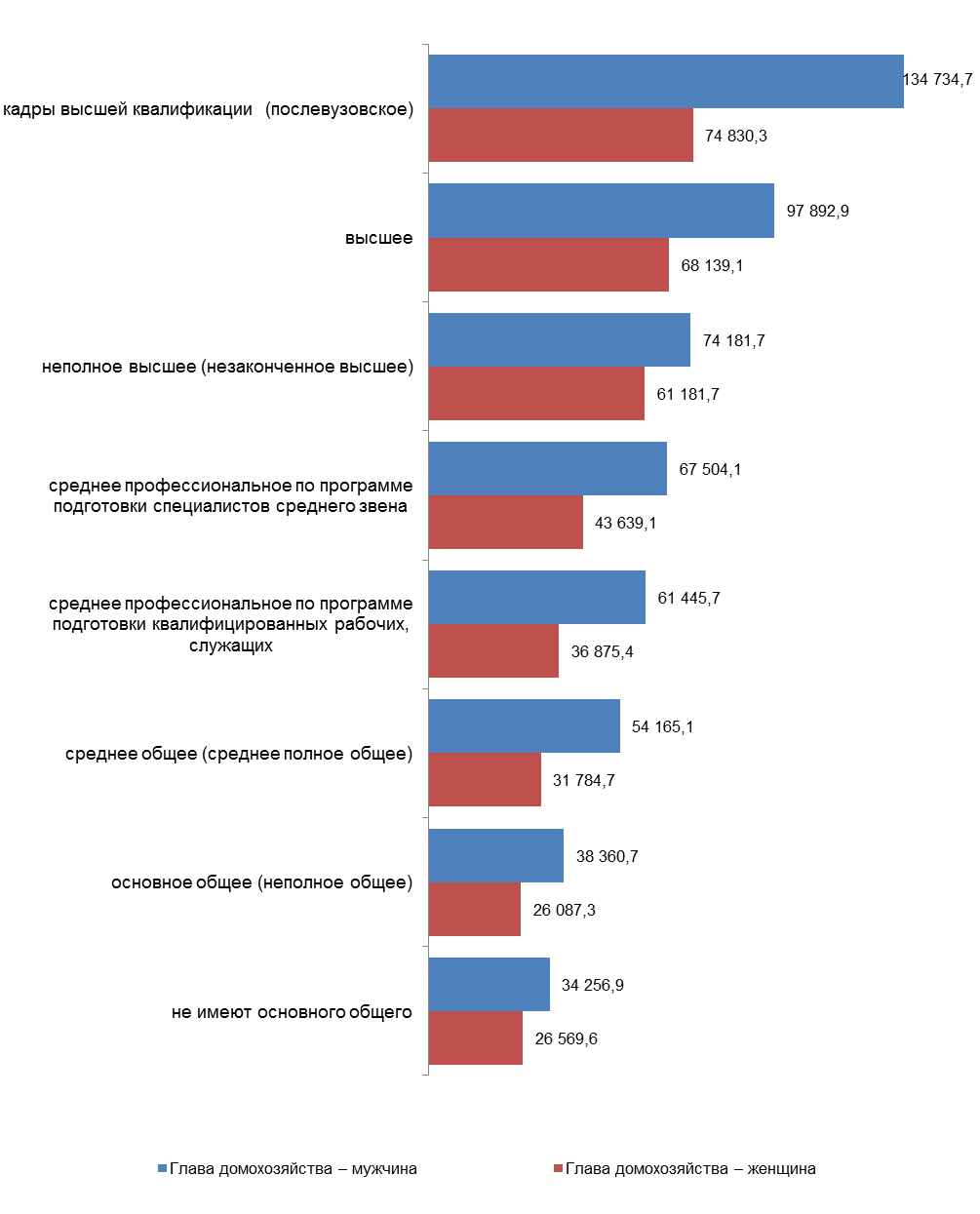 Раздел 2. СОВОКУПНЫЙ ДОХОД ДОМАШНИХ ХОЗЯЙСТВ2.1.  ПО МЕСТУ ПРОЖИВАНИЯ(в среднем на  домохозяйство, в месяц, рублей)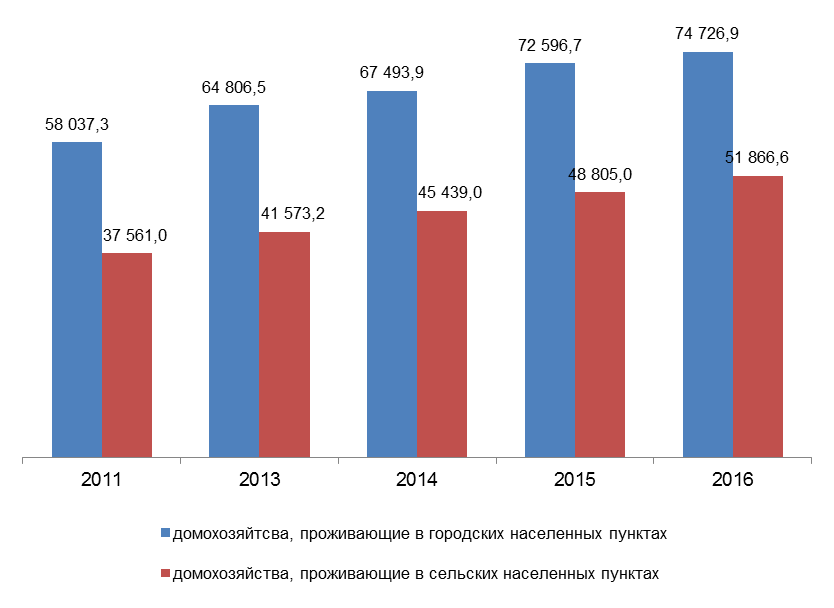 2.1.  ПО МЕСТУ ПРОЖИВАНИЯ(в среднем на члена домохозяйства, в месяц, рублей)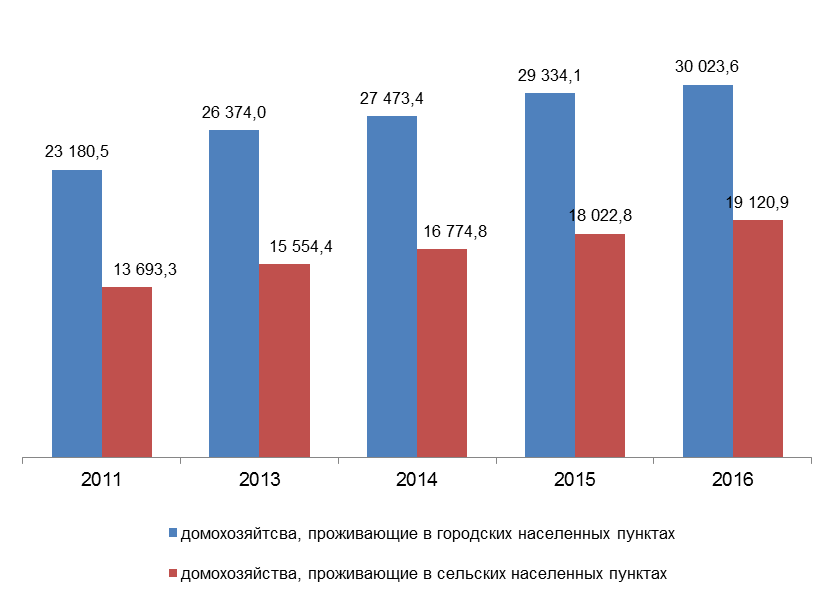 СОВОКУПНЫЙ ДОХОД ДОМАШНИХ ХОЗЯЙСТВ2.2.  ПО РАЗМЕРУ И СОСТАВУ ДОМАШНИХ ХОЗЯЙСТВ(в среднем на домохозяйство, в месяц, рублей)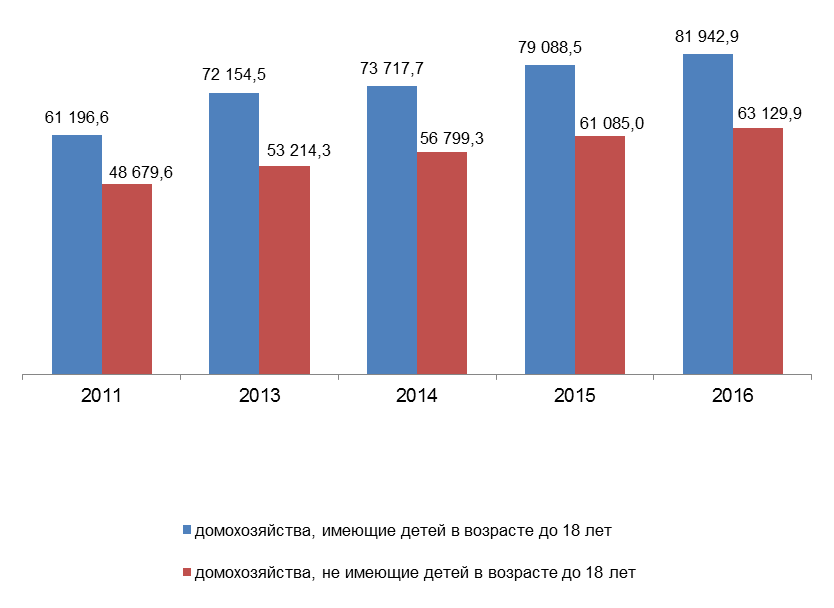 2.2.  ПО РАЗМЕРУ И СОСТАВУ ДОМАШНИХ ХОЗЯЙСТВ(в среднем на члена домохозяйства, в месяц, рублей)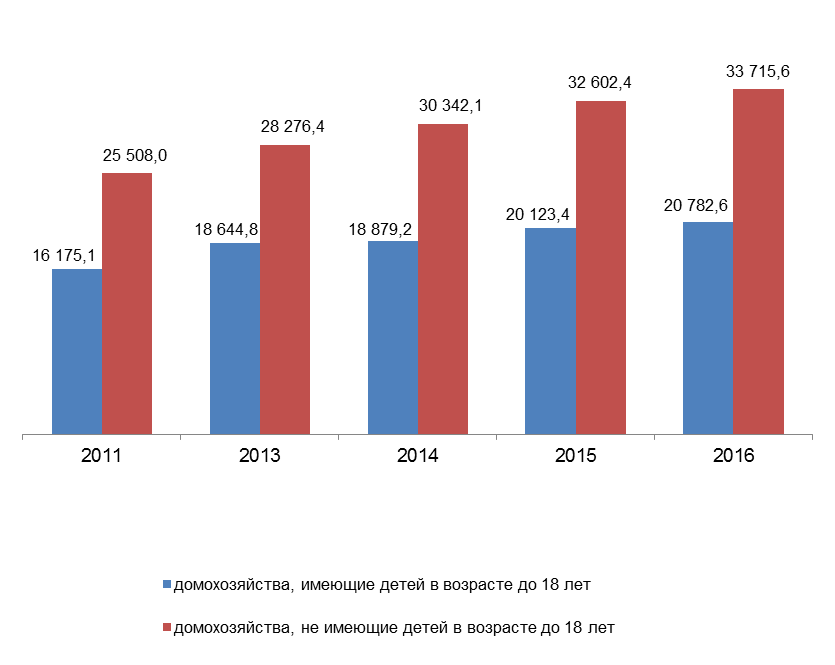 СОВОКУПНЫЙ ДОХОД ДОМАШНИХ ХОЗЯЙСТВ2.3.  ПО РАЗЛИЧНЫМ СОЦИАЛЬНО-ДЕМОГРАФИЧЕСКИМ ТИПАМ ДОМАШНИХ ХОЗЯЙСТВ  (в среднем на домохозяйство, в месяц, рублей)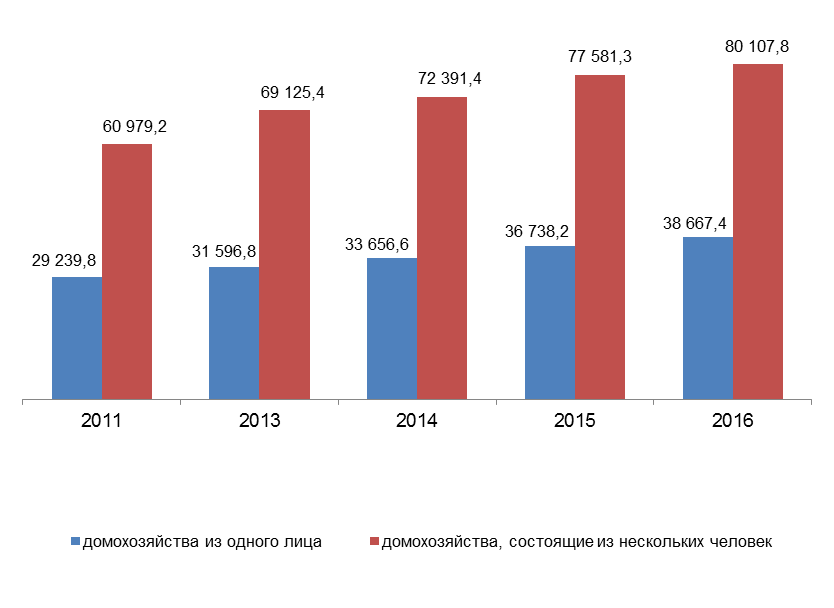 2.3.  ПО РАЗЛИЧНЫМ СОЦИАЛЬНО-ДЕМОГРАФИЧЕСКИМ ТИПАМ ДОМАШНИХ ХОЗЯЙСТВ  (в среднем на члена домохозяйства, в месяц, рублей)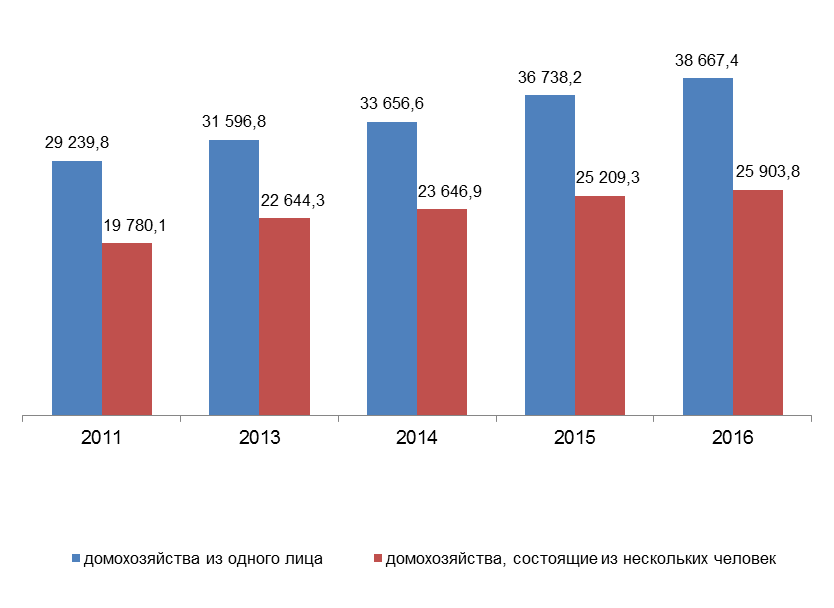 СОВОКУПНЫЙ ДОХОД ДОМАШНИХ ХОЗЯЙСТВ2.4.  ПО ГРУППАМ ДОМАШНИХ ХОЗЯЙСТВ В ЗАВИСИМОСТИ ОТ ЧИСЛА РАБОТАЮЩИХ ЛИЦ (в среднем на  домохозяйство, в месяц, рублей)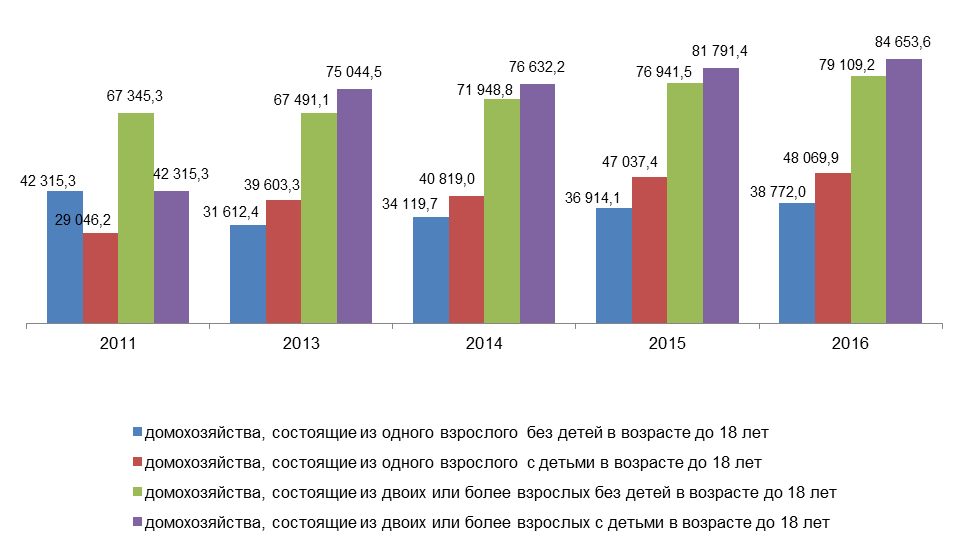 2.4.  ПО ГРУППАМ ДОМАШНИХ ХОЗЯЙСТВ В ЗАВИСИМОСТИ ОТ ЧИСЛА  РАБОТАЮЩИХ ЛИЦ(в среднем на члена домохозяйства, в месяц, рублей)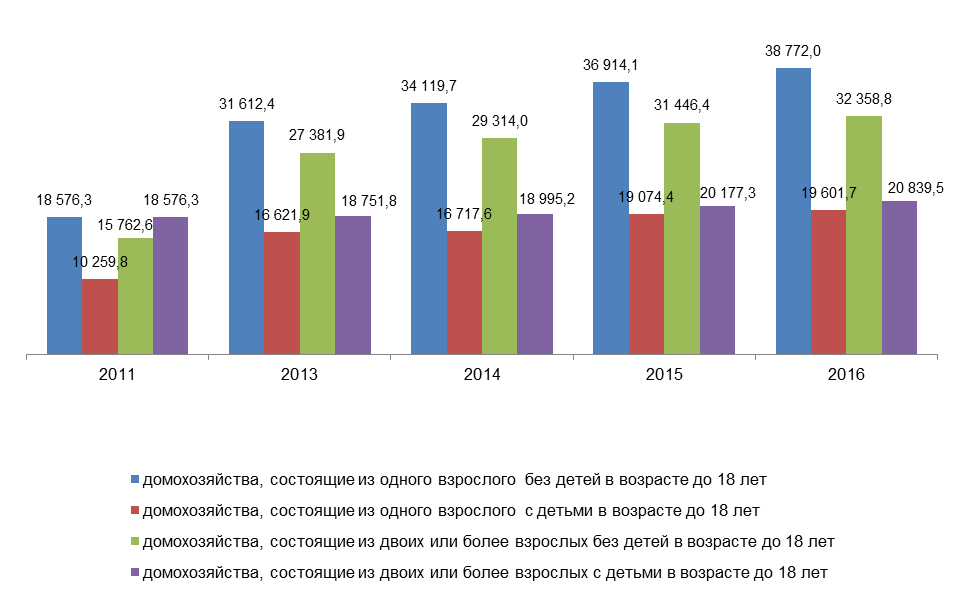 СОВОКУПНЫЙ ДОХОД ДОМАШНИХ ХОЗЯЙСТВ2.5.  ПО КВАНТИЛЬНЫМ ГРУППАМ В ЗАВИСИМОСТИ ОТ УРОВНЯ СРЕДНЕДУШЕВЫХ ДЕНЕЖНЫХ ДОХОДОВ (в среднем на домохозяйство, в месяц, рублей)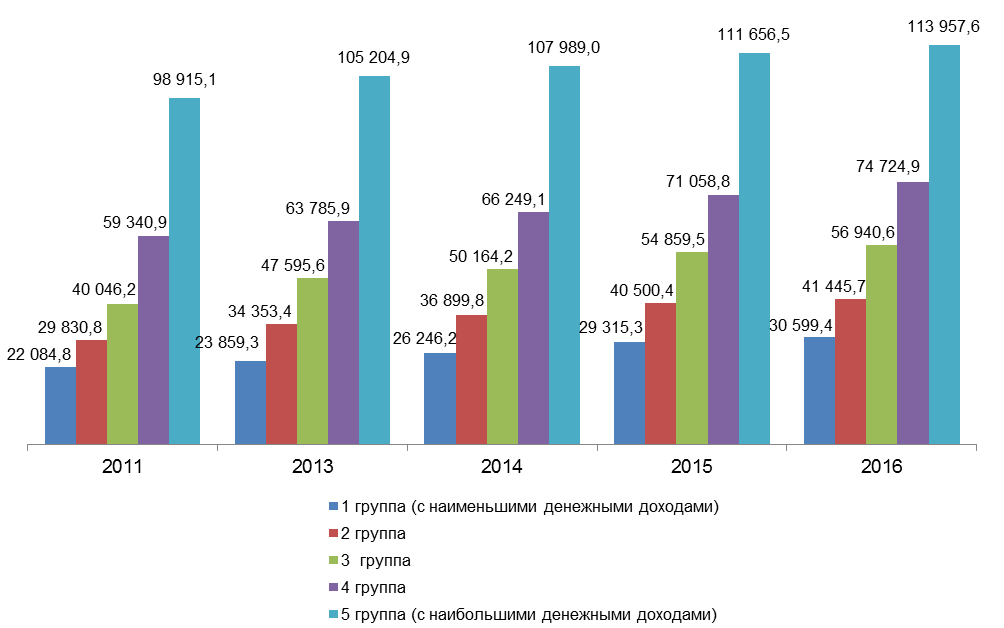 2.5. ПО КВАНТИЛЬНЫМ ГРУППАМ В ЗАВИСИМОСТИ ОТ УРОВНЯ СРЕДНЕДУШЕВЫХ ДЕНЕЖНЫХ ДОХОДОВ  (в среднем на члена домохозяйства, в месяц, рублей)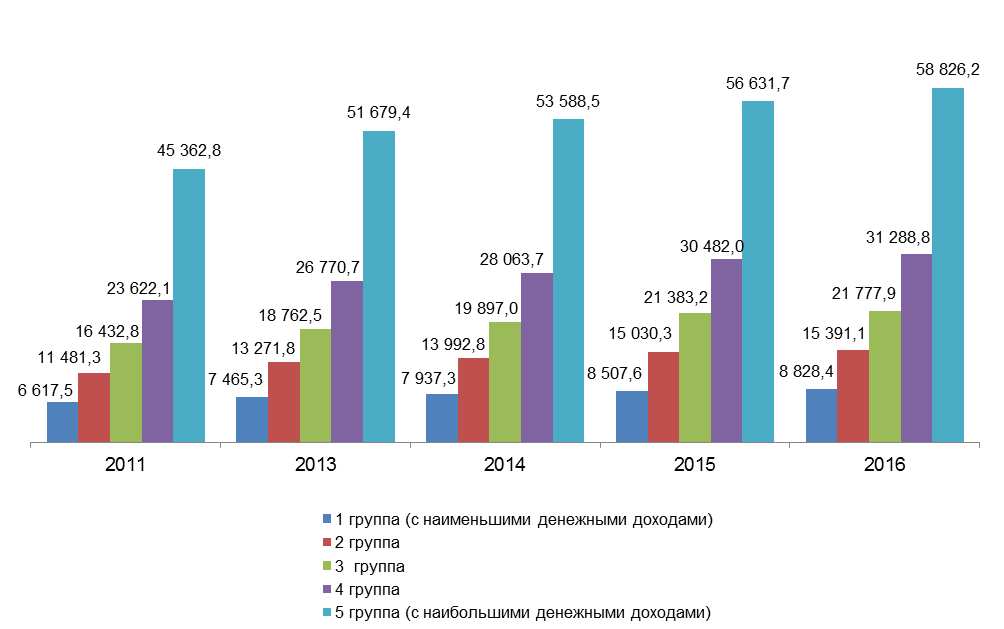 СОВОКУПНЫЙ ДОХОД ДОМАШНИХ ХОЗЯЙСТВ2.6.  ПО ОТНОШЕНИЮ К ЗАНЯТОСТИ ГЛАВЫ ДОМОХОЗЯЙСТВА ,(в среднем на  домохозяйство, в месяц, рублей)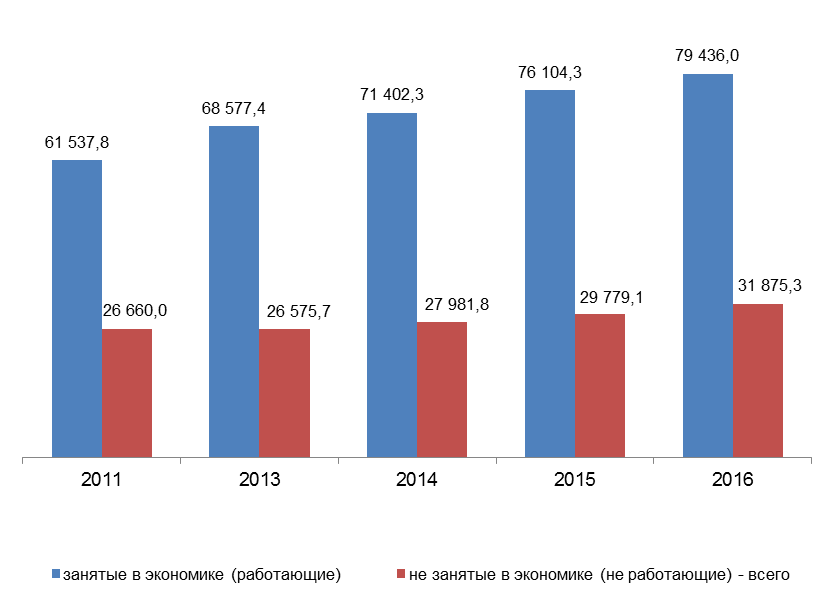 2.6.  ПО ОТНОШЕНИЮ К ЗАНЯТОСТИ ГЛАВЫ ДОМОХОЗЯЙСТВА(в среднем на  члена домохозяйства, в месяц, рублей)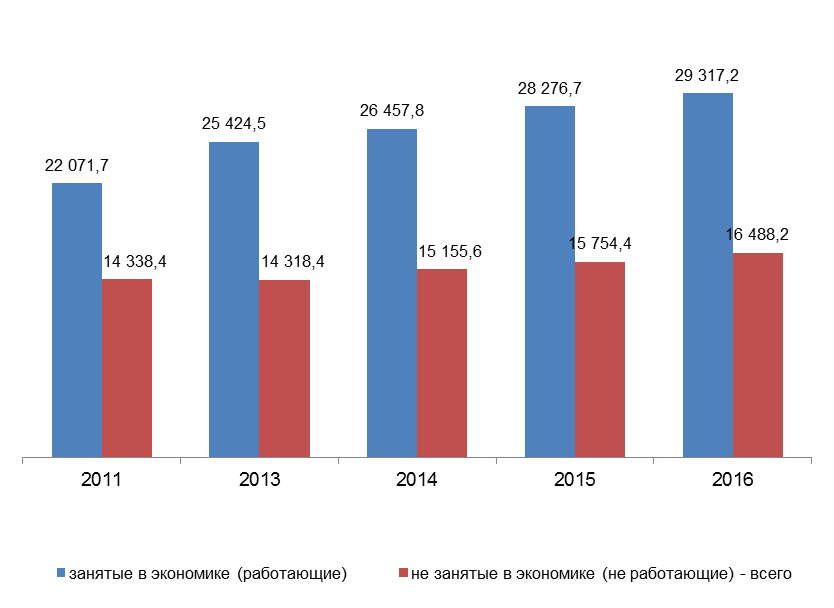 2.6.  ПО ОТНОШЕНИЮ К ЗАНЯТОСТИ ГЛАВЫ ДОМОХОЗЯЙСТВА(в среднем на  домохозяйство, в месяц, рублей)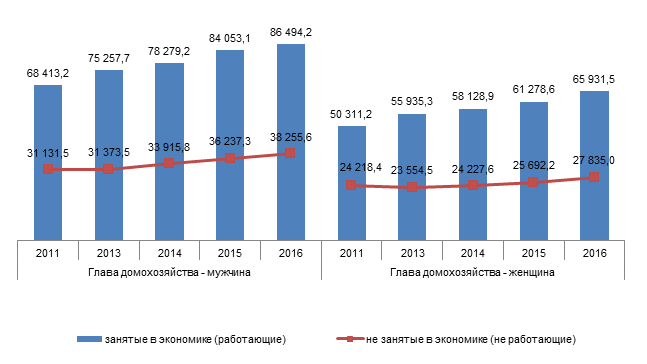 2.6.  ПО ОТНОШЕНИЮ К ЗАНЯТОСТИ ГЛАВЫ ДОМОХОЗЯЙСТВА(в среднем на  члена домохозяйства, в месяц, рублей)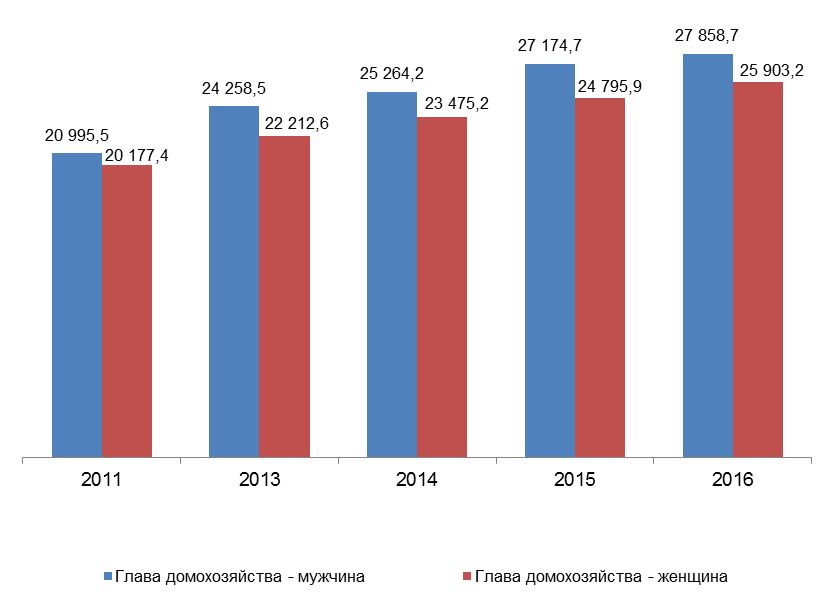 СОВОКУПНЫЙ ДОХОД ДОМАШНИХ ХОЗЯЙСТВ2.7.  ПО СТАТУСУ ЗАНЯТОСТИ ГЛАВЫ ДОМОХОЗЯЙСТВА(в среднем на домохозяйство, в месяц рублей)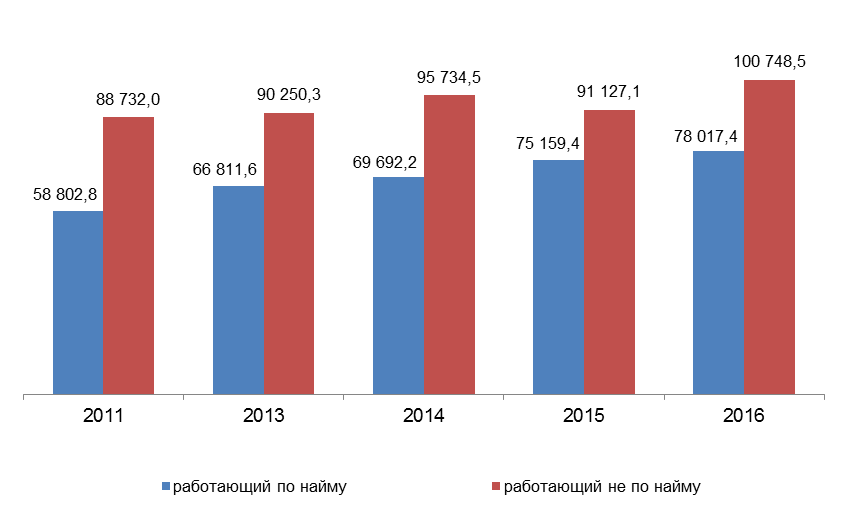 2.7.  ПО СТАТУСУ ЗАНЯТОСТИ ГЛАВЫ ДОМОХОЗЯЙСТВА1 (в среднем на  члена домохозяйства, в месяц, рублей)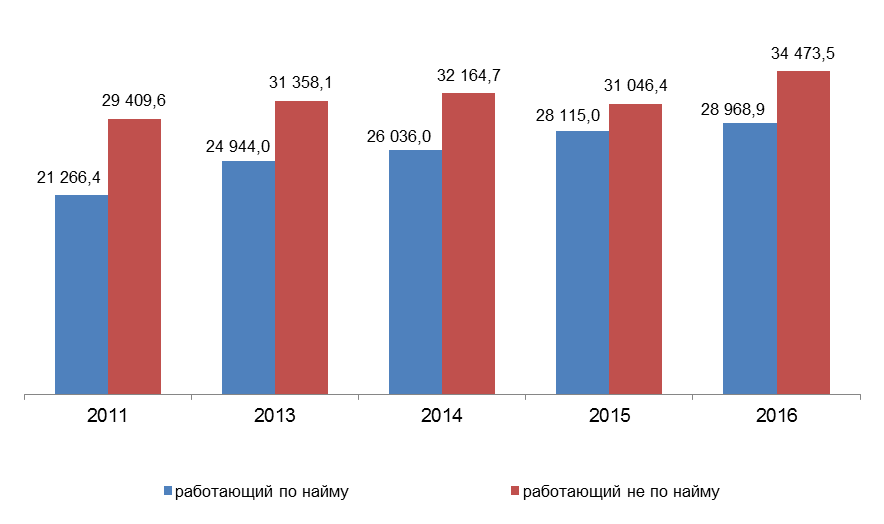 2.7.  ПО СТАТУСУ ЗАНЯТОСТИ ГЛАВЫ ДОМОХОЗЯЙСТВА1 (в среднем на  домохозяйство, в месяц, рублей)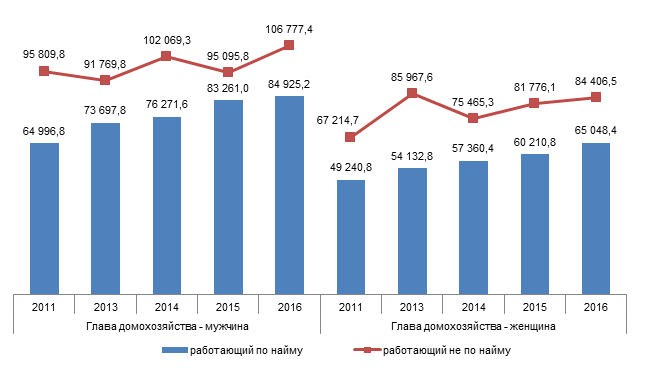 2.7.  ПО СТАТУСУ ЗАНЯТОСТИ ГЛАВЫ ДОМОХОЗЯЙСТВА1 (в среднем на  члена домохозяйства, в месяц, рублей)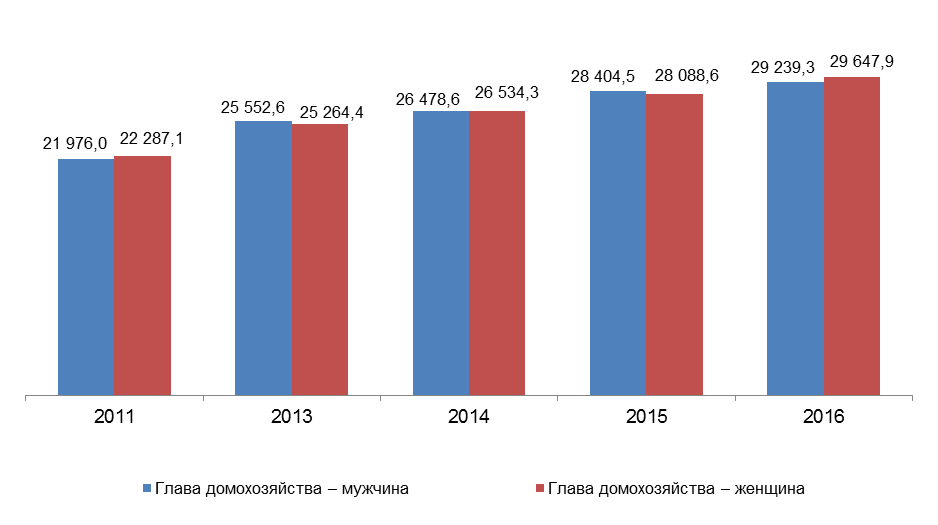 СОВОКУПНЫЙ ДОХОД ДОМАШНИХ ХОЗЯЙСТВ2.8.  ПО ОСНОВНОМУ ВИДУ ЭКОНОМИЧЕСКОЙ ДЕЯТЕЛЬНОСТИ ОРГАНИЗАЦИИ – МЕСТУ РАБОТЫ ГЛАВЫ ДОМОХОЗЯЙСТВА (в среднем на  домохозяйство, в месяц, рублей)(в среднем на члена домохозяйства, в месяц, рублей)2.8.  ПО ОСНОВНОМУ ВИДУ ЭКОНОМИЧЕСКОЙ ДЕЯТЕЛЬНОСТИ ОРГАНИЗАЦИИ – МЕСТУ РАБОТЫ ГЛАВЫ ДОМОХОЗЯЙСТВА (в среднем на  домохозяйство, в месяц, рублей)(в среднем на члена  домохозяйства, в месяц, рублей)2.8.  ПО ОСНОВНОМУ ВИДУ ЭКОНОМИЧЕСКОЙ ДЕЯТЕЛЬНОСТИ ОРГАНИЗАЦИИ – МЕСТУ РАБОТЫ ГЛАВЫ ДОМОХОЗЯЙСТВА (в среднем на  домохозяйство, в месяц, рублей)(в среднем на члена  домохозяйства, в месяц, рублей)УРОВЕНЬ СОВОКУПНЫХ ДОХОДОВ ДОМАШНИХ ХОЗЯЙСТВПО ОСНОВНОМУ ВИДУ ЭКОНОМИЧЕСКОЙ ДЕЯТЕЛЬНОСТИ ОРГАНИЗАЦИИ – МЕСТУ РАБОТЫ ГЛАВЫ ДОМОХОЗЯЙСТВА(за 2016 год, в среднем на домохозяйство, в месяц, рублей, если глава домохозяйства)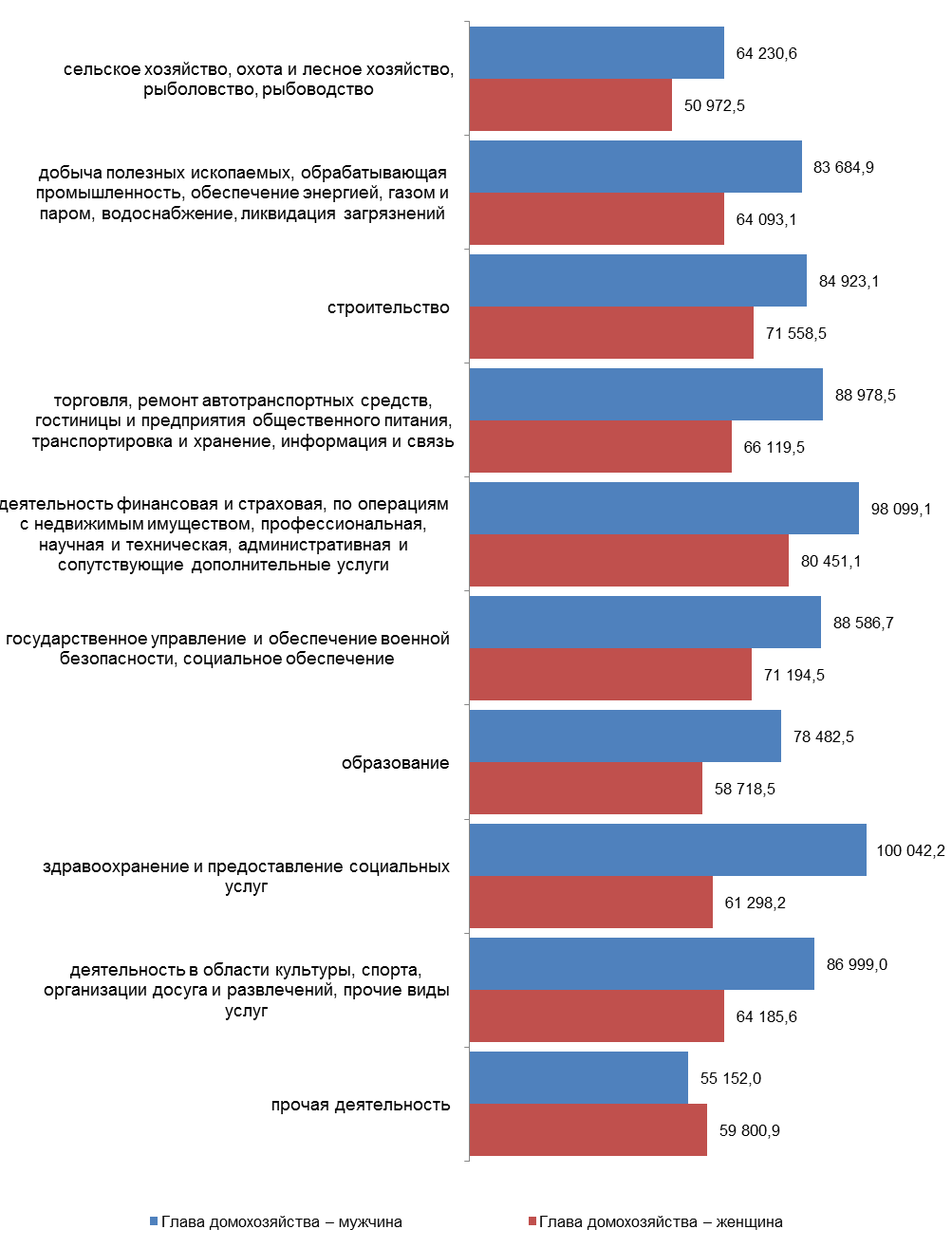 СОВОКУПНЫЙ ДОХОД ДОМАШНИХ ХОЗЯЙСТВ2.9.  ПО ВИДУ ЗАНЯТИЯ ГЛАВЫ ДОМОХОЗЯЙСТВА(в среднем на  домохозяйство, в месяц, рублей)(в среднем на  члена домохозяйства, в месяц, рублей)2.9.  ПО ВИДУ ЗАНЯТИЯ ГЛАВЫ ДОМОХОЗЯЙСТВА(в среднем на  домохозяйство, в месяц, рублей)(в среднем на  члена домохозяйства, в месяц, рублей)2.9.  ПО ВИДУ ЗАНЯТИЯ ГЛАВЫ ДОМОХОЗЯЙСТВА(в среднем на  домохозяйство, в месяц, рублей)(в среднем на  члена домохозяйства, в месяц, рублей)УРОВЕНЬ СОВОКУПНЫХ ДОХОДОВ ДОМАШНИХ ХОЗЯЙСТВПО ВИДУ ЗАНЯТИЯ ГЛАВЫ ДОМОХОЗЯЙСТВА(за 2016 год, в среднем на домохозяйство, в месяц, рублей, если глава домохозяйства)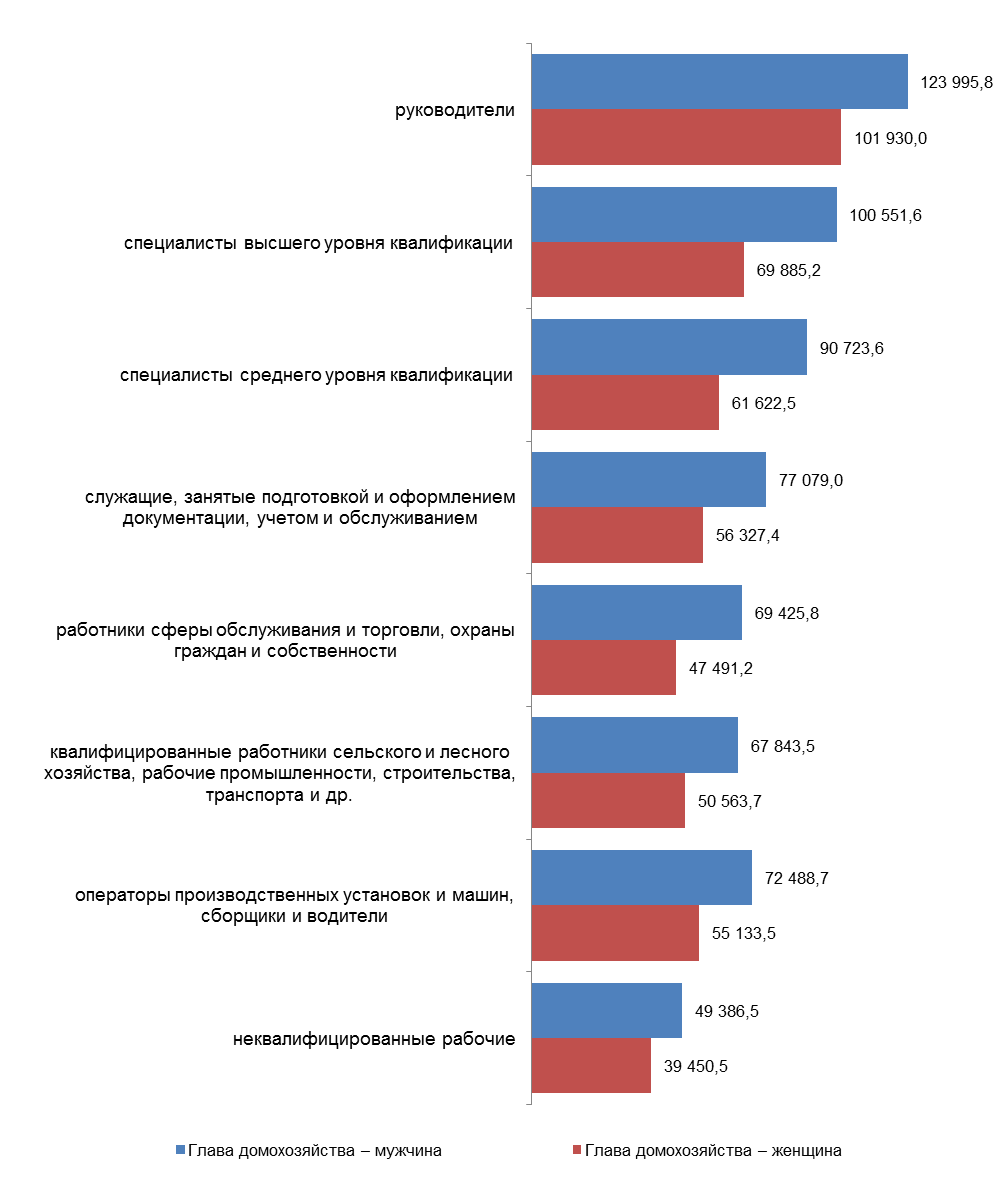 СОВОКУПНЫЙ ДОХОД ДОМАШНИХ ХОЗЯЙСТВ2.10.  ПО УРОВНЮ ОБРАЗОВАНИЯ ГЛАВЫ ДОМОХОЗЯЙСТВА(в среднем на  домохозяйство, в месяц, рублей)(в среднем на  члена домохозяйства, в месяц, рублей)2.10.  ПО УРОВНЮ ОБРАЗОВАНИЯ ГЛАВЫ ДОМОХОЗЯЙСТВА(в среднем на  домохозяйство, в месяц, рублей)(в среднем на  члена домохозяйства, в месяц, рублей)2.10.  ПО УРОВНЮ ОБРАЗОВАНИЯ ГЛАВЫ ДОМОХОЗЯЙСТВА(в среднем на  домохозяйство, в месяц, рублей)(в среднем на  члена домохозяйства, в месяц, рублей)УРОВЕНЬ СОВОКУПНЫХ ДОХОДОВ ДОМАШНИХ ХОЗЯЙСТВПО УРОВНЮ ОБРАЗОВАНИЯ ГЛАВЫ ДОМОХОЗЯЙСТВА(за 2016 год, в среднем на домохозяйство, в месяц, рублей, если глава домохозяйств)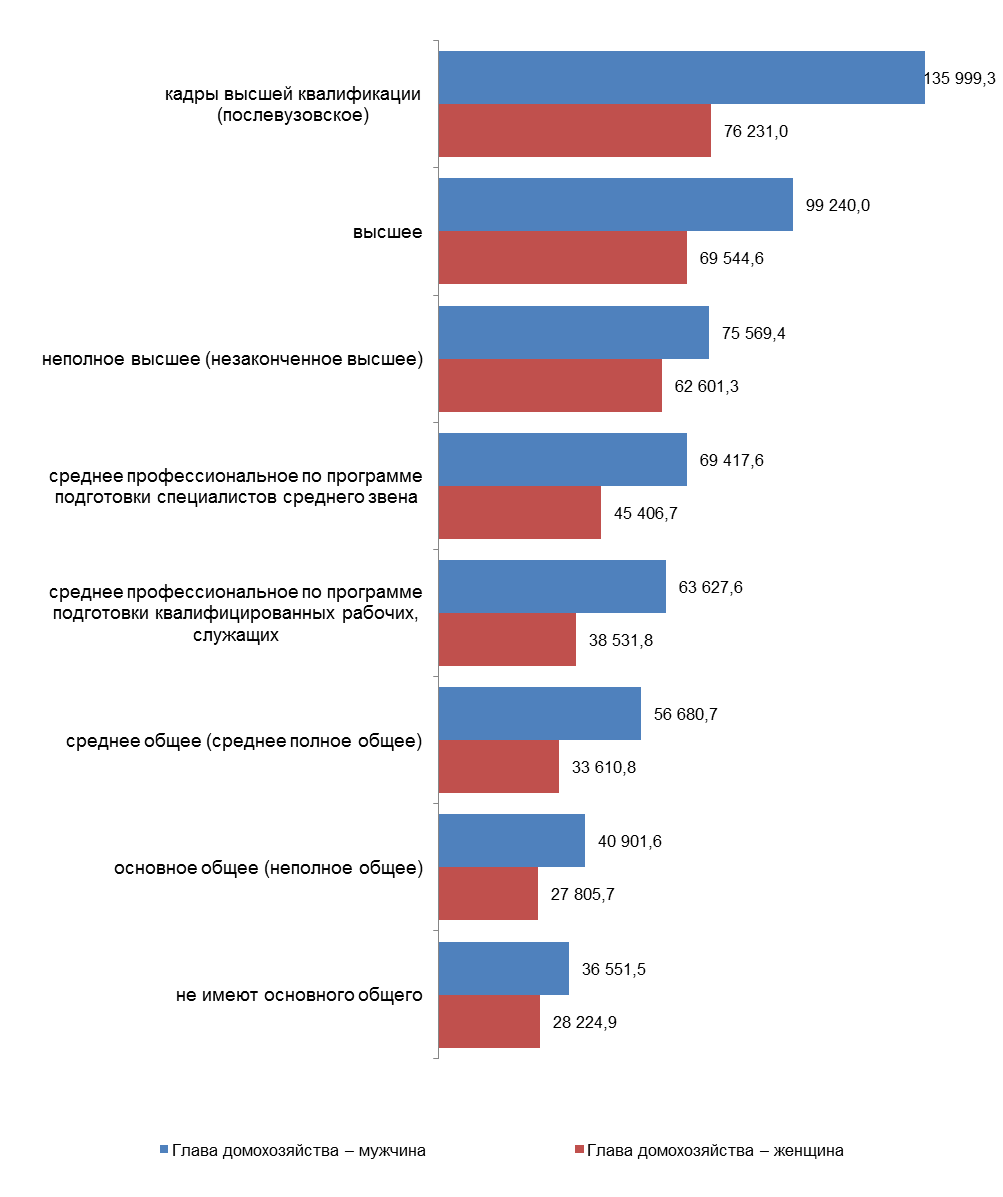 Раздел 3. СОЦИАЛЬНЫЕ ПОСОБИЯ, КОМПЕНСАЦИИ И ИНЫЕ ВЫПЛАТЫ3.1.  ПО МЕСТУ ПРОЖИВАНИЯ(в среднем на домохозяйство, в месяц, рублей)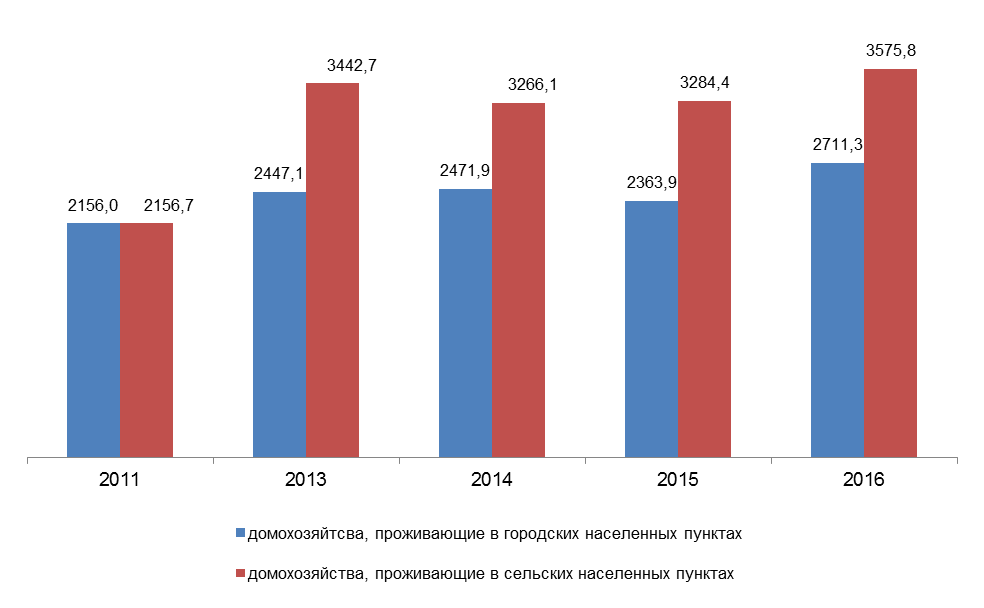 3.1.  ПО МЕСТУ ПРОЖИВАНИЯ(в среднем на члена домохозяйства, в месяц, рублей)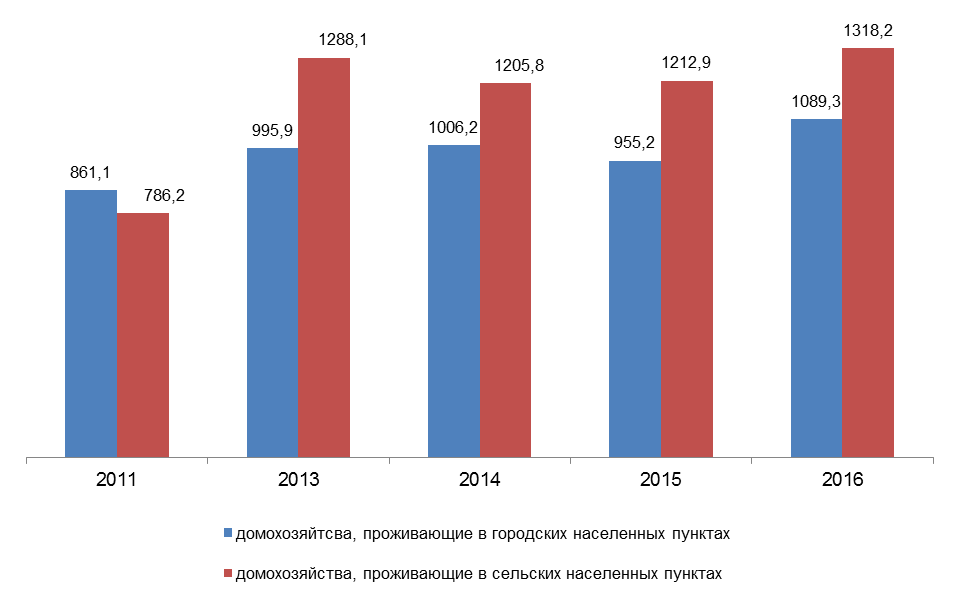 СОЦИАЛЬНЫЕ ПОСОБИЯ, КОМПЕНСАЦИИ И ИНЫЕ ВЫПЛАТЫ 3.2.  ПО РАЗМЕРУ И СОСТАВУ ДОМАШНИХ ХОЗЯЙСТВ (в среднем на домохозяйство, в месяц, рублей)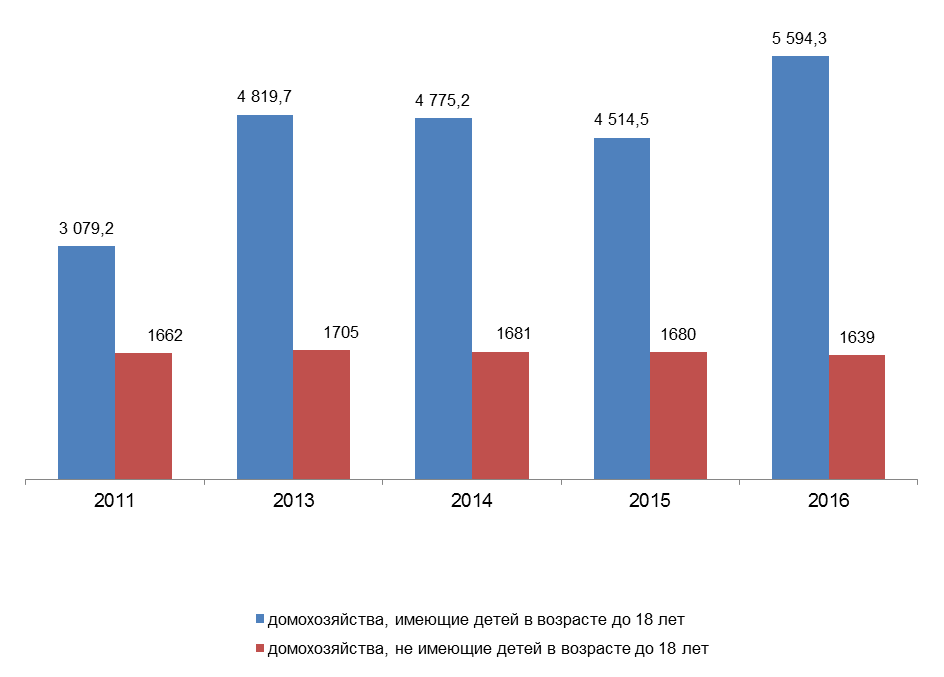 3.2.  ПО РАЗМЕРУ И СОСТАВУ ДОМАШНИХ ХОЗЯЙСТВ(в среднем на члена домохозяйства, в месяц, рублей)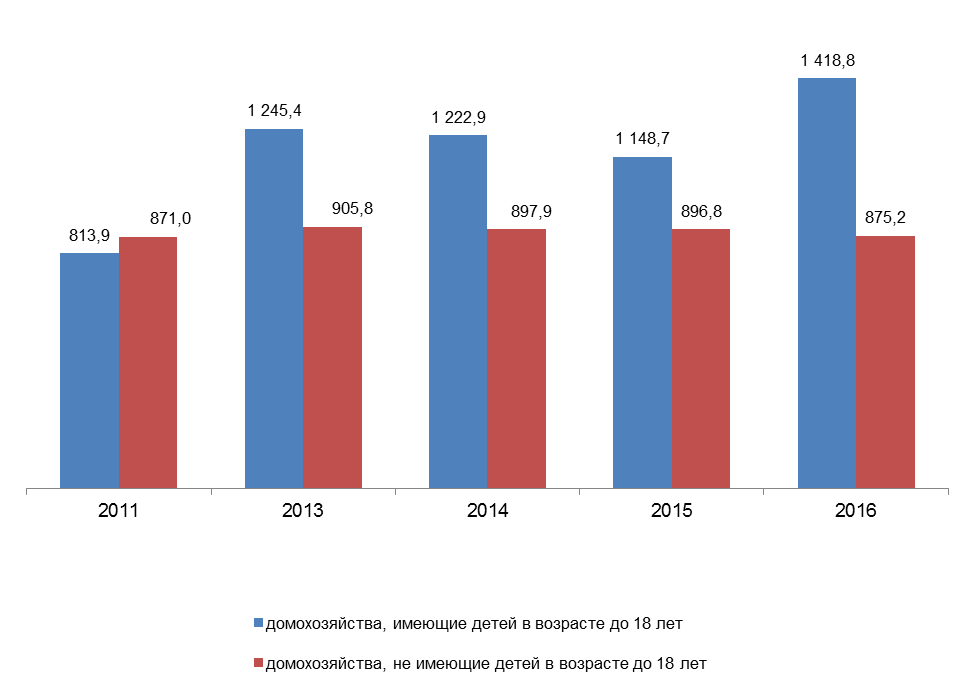 СОЦИАЛЬНЫЕ ПОСОБИЯ, КОМПЕНСАЦИИ И ИНЫЕ ВЫПЛАТЫ 3.3.  ПО РАЗЛИЧНЫМ СОЦИАЛЬНО-ДЕМОГРАФИЧЕСКИМ ТИПАМ ДОМАШНИХ ХОЗЯЙСТВ (в среднем на  домохозяйство, в месяц, рублей)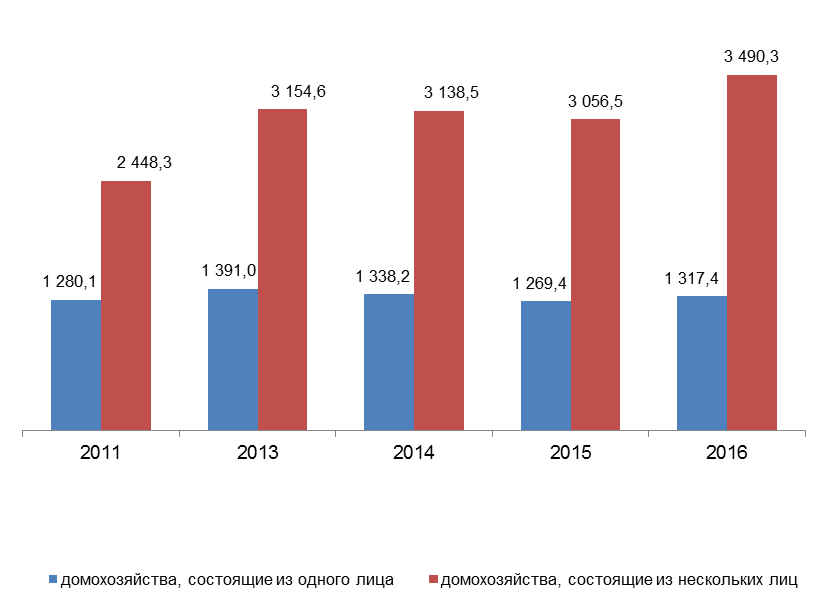 3.3.  ПО РАЗЛИЧНЫМ СОЦИАЛЬНО-ДЕМОГРАФИЧЕСКИМ ТИПАМ ДОМАШНИХ ХОЗЯЙСТВ(в среднем на члена домохозяйства, в месяц, рублей)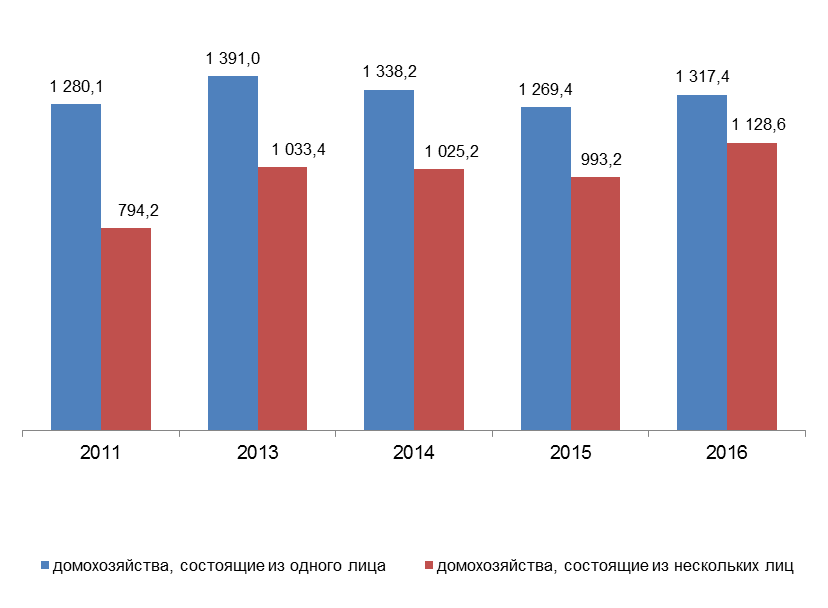 СОЦИАЛЬНЫЕ ПОСОБИЯ, КОМПЕНСАЦИИ И ИНЫЕ ВЫПЛАТЫ 3.4.  ПО ГРУППАМ ДОМАШНИХ ХОЗЯЙСТВ В ЗАВИСИМОСТИ ОТ ЧИСЛА РАБОТАЮЩИХ ЛИЦ (в среднем на  домохозяйство, в месяц, рублей)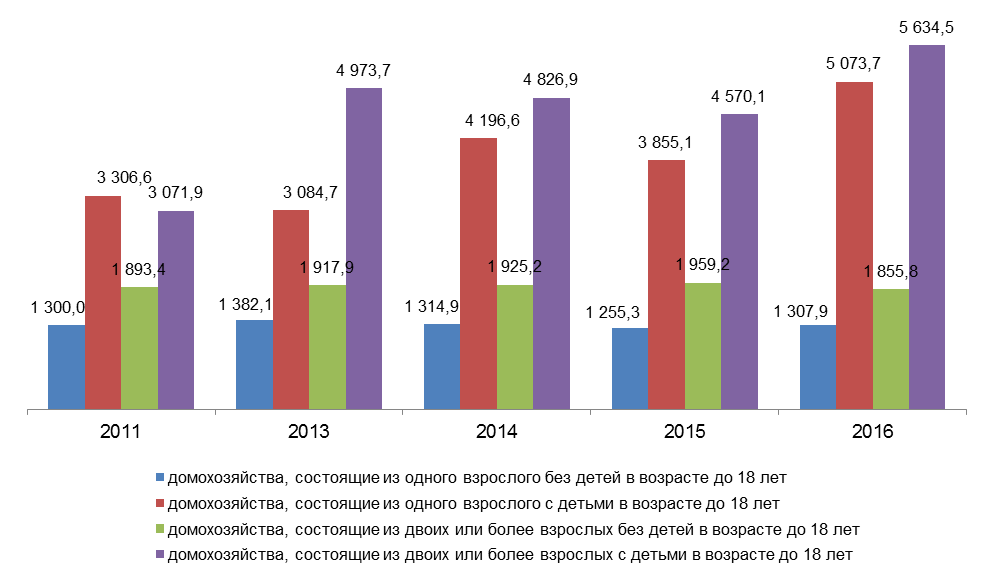 3.4.  ПО ГРУППАМ ДОМАШНИХ ХОЗЯЙСТВ В ЗАВИСИМОСТИ ОТ ЧИСЛА РАБОТАЮЩИХ ЛИЦ (в среднем на члена домохозяйства, в месяц, рублей)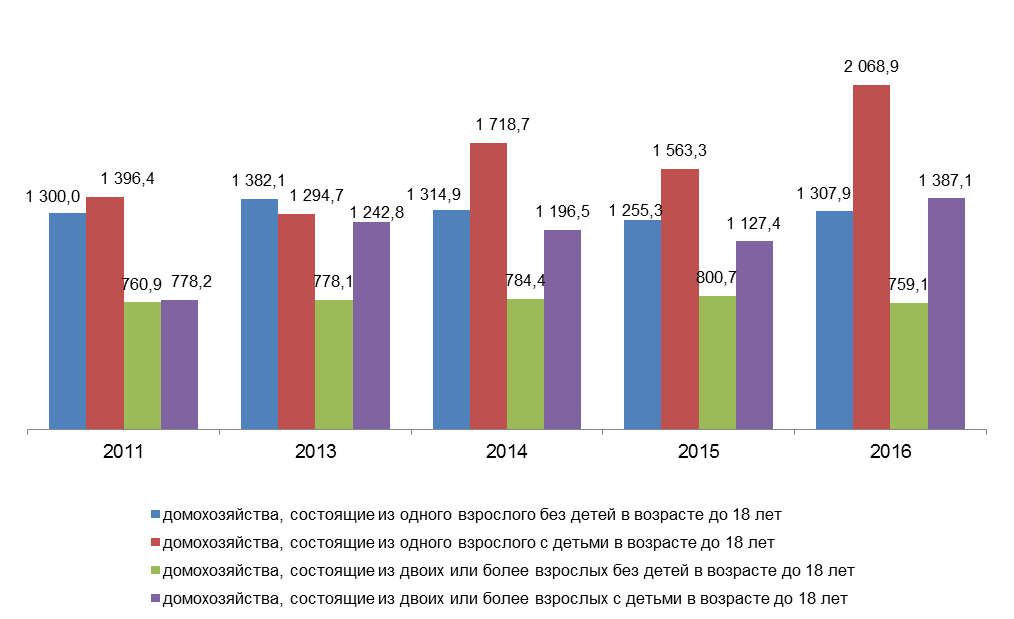 СОЦИАЛЬНЫЕ ПОСОБИЯ, КОМПЕНСАЦИИ И ИНЫЕ ВЫПЛАТЫ 3.5.  ПО КВАНТИЛЬНЫМ ГРУППАМ В ЗАВИСИМОСТИ ОТ УРОВНЯ СРЕДНЕДУШЕВЫХ ДЕНЕЖНЫХ ДОХОДОВ(в среднем на домохозяйство, в месяц, рублей)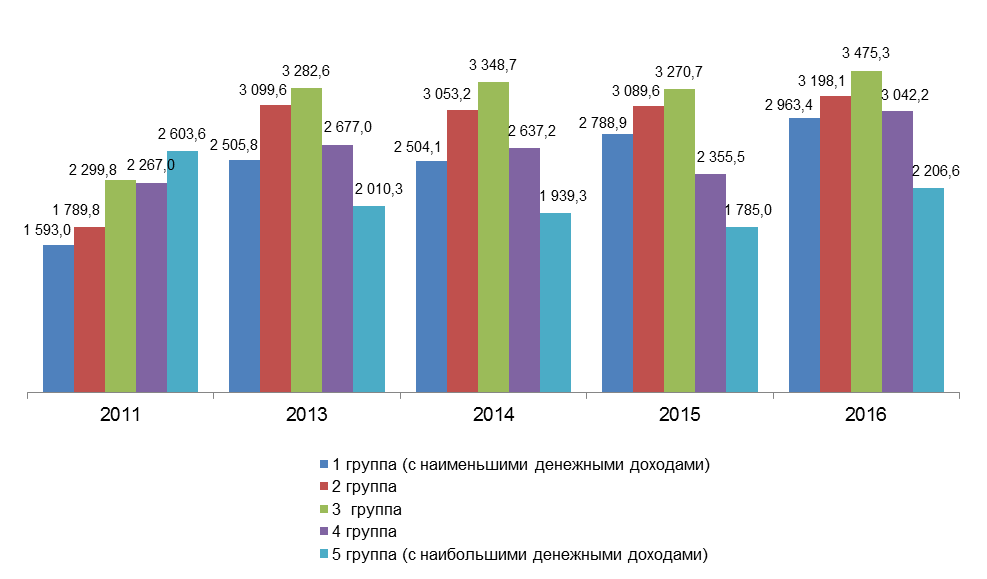 3.5.  ПО КВАНТИЛЬНЫМ ГРУППАМ В ЗАВИСИМОСТИ ОТ УРОВНЯ СРЕДНЕДУШЕВЫХ ДЕНЕЖНЫХ ДОХОДОВ(в среднем на члена домохозяйства, в месяц, рублей)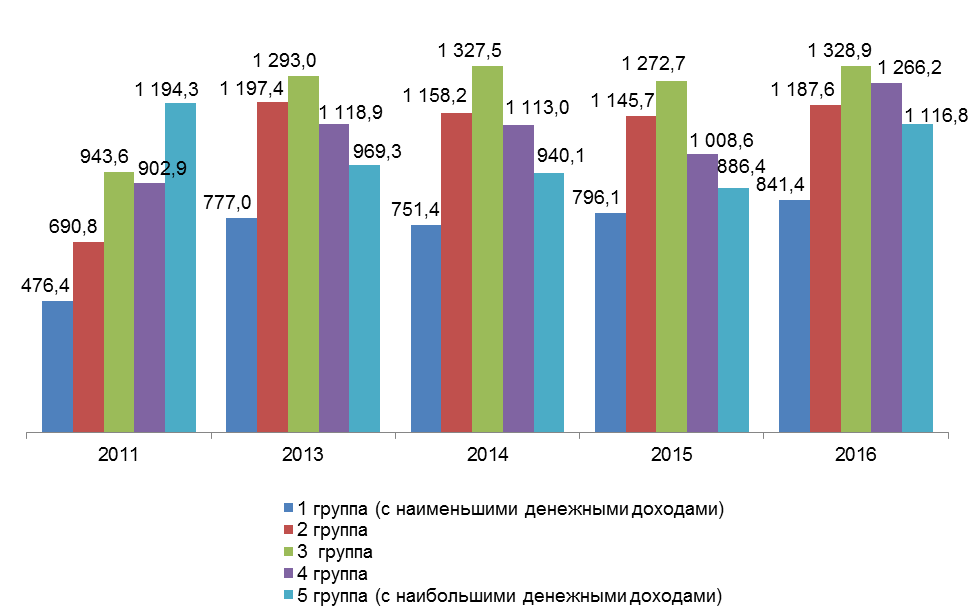 СОЦИАЛЬНЫЕ ПОСОБИЯ, КОМПЕНСАЦИИ И ИНЫЕ ВЫПЛАТЫ 3.6.  ПО ОТНОШЕНИЮ К ЗАНЯТОСТИ ГЛАВЫ ДОМОХОЗЯЙСТВА(в среднем на  домохозяйство, в месяц, рублей)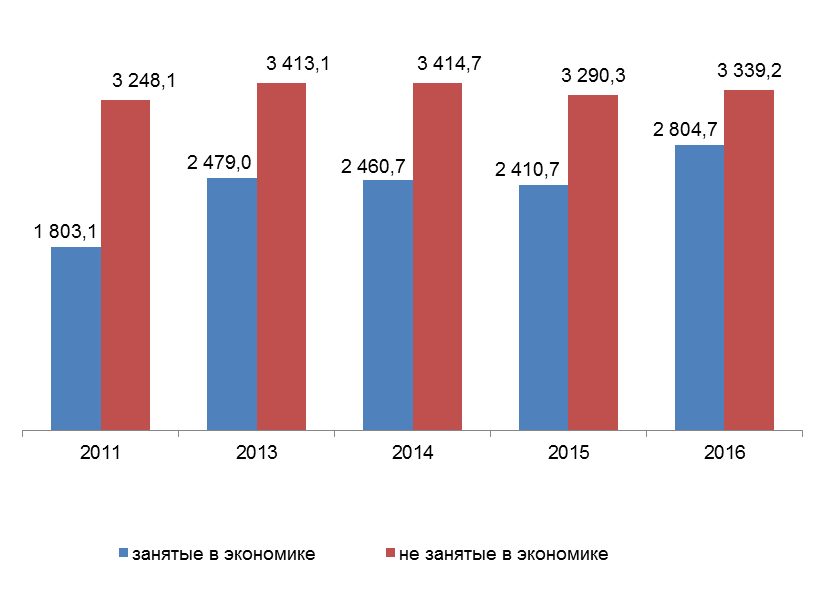 3.6.  ПО ОТНОШЕНИЮ К ЗАНЯТОСТИ ГЛАВЫ ДОМОХОЗЯЙСТВА(в среднем на члена домохозяйства, в месяц, рублей)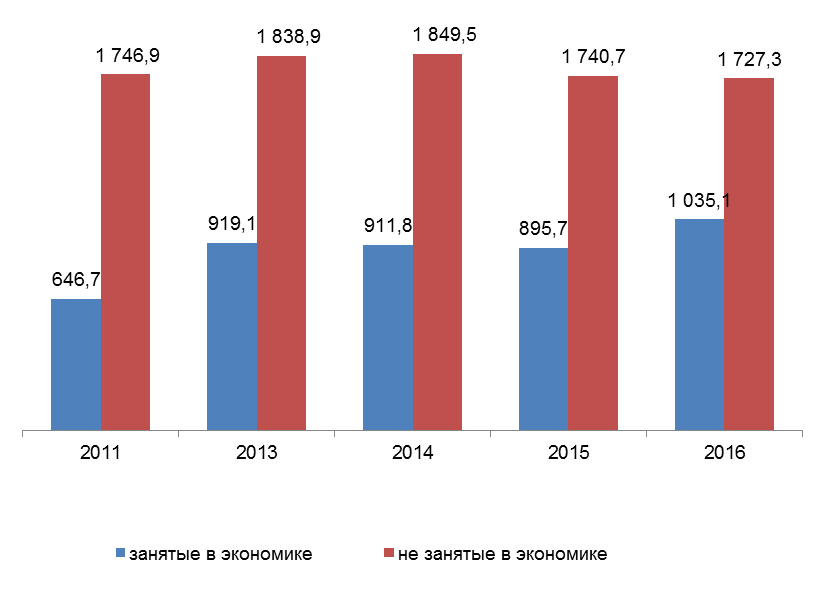 3.6.  ПО ОТНОШЕНИЮ К ЗАНЯТОСТИ ГЛАВЫ ДОМОХОЗЯЙСТВА(в среднем на домохозяйство, в месяц, рублей)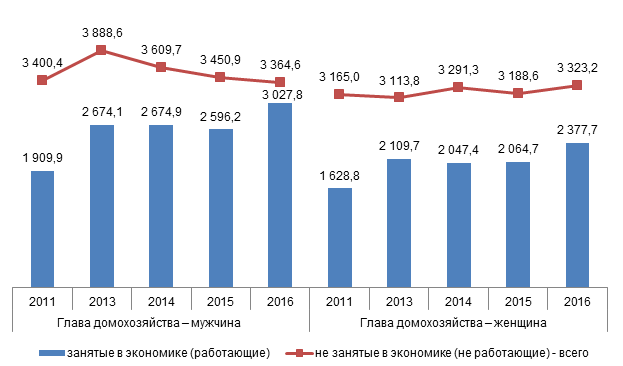 3.6.  ПО ОТНОШЕНИЮ К ЗАНЯТОСТИ ГЛАВЫ ДОМОХОЗЯЙСТВА(в среднем на члена домохозяйства, в месяц, рублей)\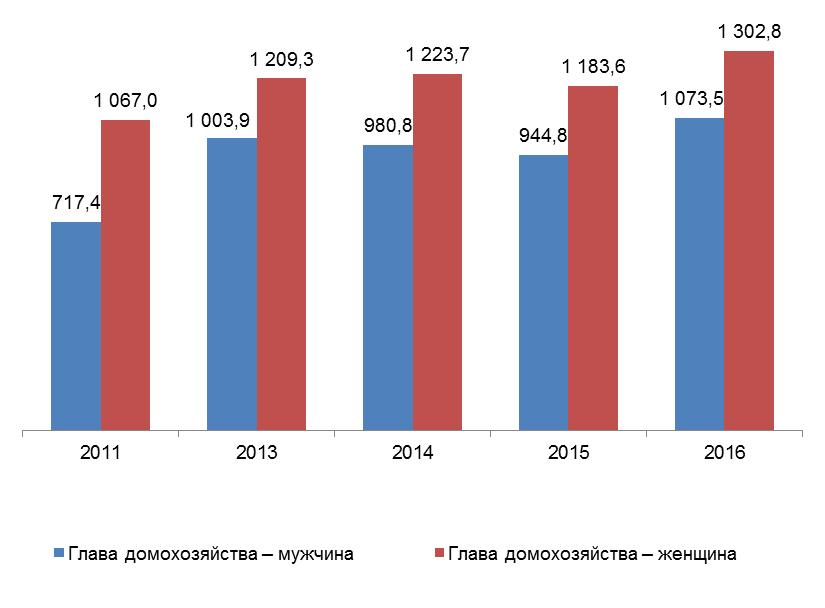 СОЦИАЛЬНЫЕ ПОСОБИЯ, КОМПЕНСАЦИИ И ИНЫЕ ВЫПЛАТЫ 3.7.  ПО СТАТУСУ ЗАНЯТОСТИ ГЛАВЫ ДОМОХОЗЯЙСТВА(в среднем на домохозяйство, в месяц, рублей)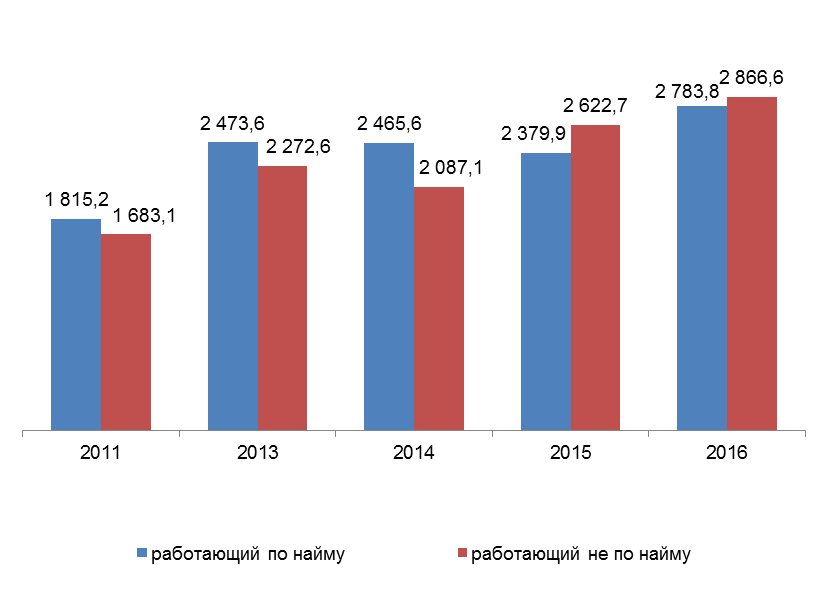 3.7.  ПО СТАТУСУ ЗАНЯТОСТИ ГЛАВЫ ДОМОХОЗЯЙСТВА1(в среднем на члена домохозяйства, в месяц, рублей)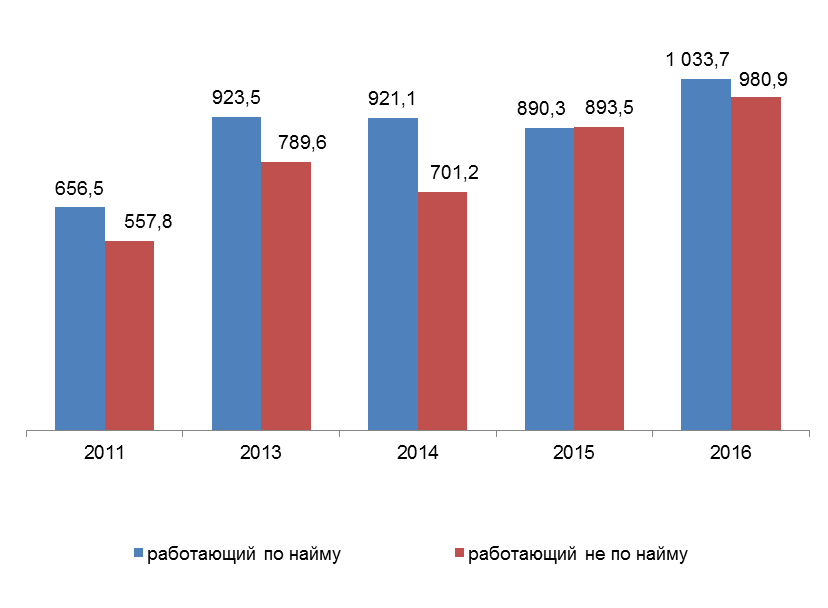 3.7.  ПО СТАТУСУ ЗАНЯТОСТИ ГЛАВЫ ДОМОХОЗЯЙСТВА1(в среднем на домохозяйство, в месяц, рублей)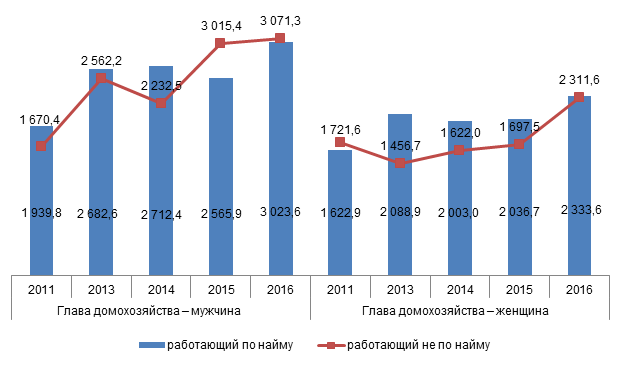 3.7.  ПО СТАТУСУ ЗАНЯТОСТИ ГЛАВЫ ДОМОХОЗЯЙСТВА1(в среднем на члена домохозяйства, в месяц, рублей)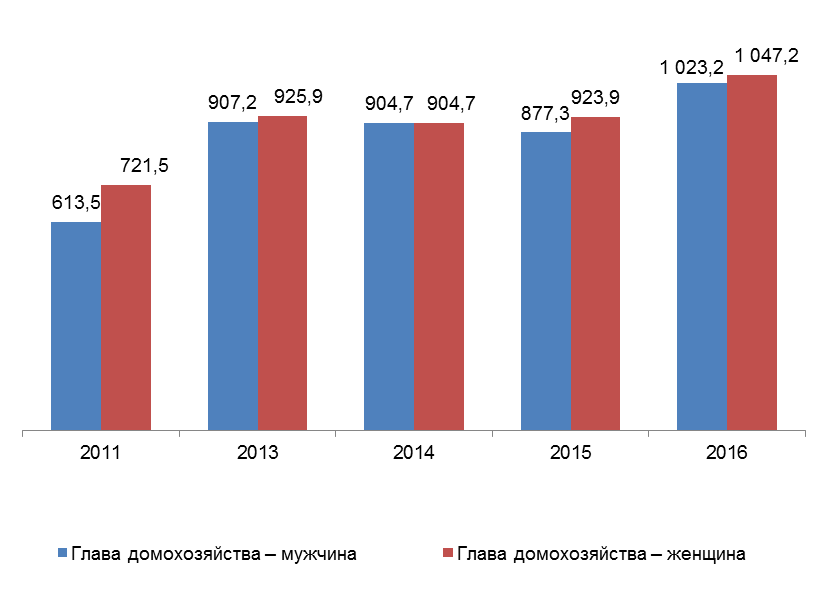 СОЦИАЛЬНЫЕ ПОСОБИЯ, КОМПЕНСАЦИИ И ИНЫЕ ВЫПЛАТЫ 3.8.  ПО ОСНОВНОМУ ВИДУ ЭКОНОМИЧЕСКОЙ ДЕЯТЕЛЬНОСТИ ОРГАНИЗАЦИИ – МЕСТУ РАБОТЫ ГЛАВЫ ДОМОХОЗЯЙСТВА (в среднем на домохозяйство, в месяц, рублей)(в среднем на члена домохозяйства, в месяц, рублей)3.8.  ПО ОСНОВНОМУ ВИДУ ЭКОНОМИЧЕСКОЙ ДЕЯТЕЛЬНОСТИ ОРГАНИЗАЦИИ – МЕСТУ РАБОТЫ ГЛАВЫ ДОМОХОЗЯЙСТВА  (в среднем на домохозяйство, в месяц, рублей)(в среднем на члена домохозяйства, в месяц, рублей)3.8.  ПО ОСНОВНОМУ ВИДУ ЭКОНОМИЧЕСКОЙ ДЕЯТЕЛЬНОСТИ ОРГАНИЗАЦИИ – МЕСТУ РАБОТЫ ГЛАВЫ ДОМОХОЗЯЙСТВА (в среднем на домохозяйство, в месяц, рублей)(в среднем на члена домохозяйства, в месяц, рублей)УРОВЕНЬ СОЦИАЛЬНЫХ ПОСОБИЙ, КОМПЕНСАЦИЙ И ИНЫХ ВЫПЛАТПО ОСНОВНОМУ ВИДУ ЭКОНОМИЧЕСКОЙ ДЕЯТЕЛЬНОСТИ ОРГАНИЗАЦИИ – МЕСТУ РАБОТЫ ГЛАВЫ ДОМОХОЗЯЙСТВА(за 2016 год, в среднем на домохозяйство, в месяц, рублей, если глава домохозяйства)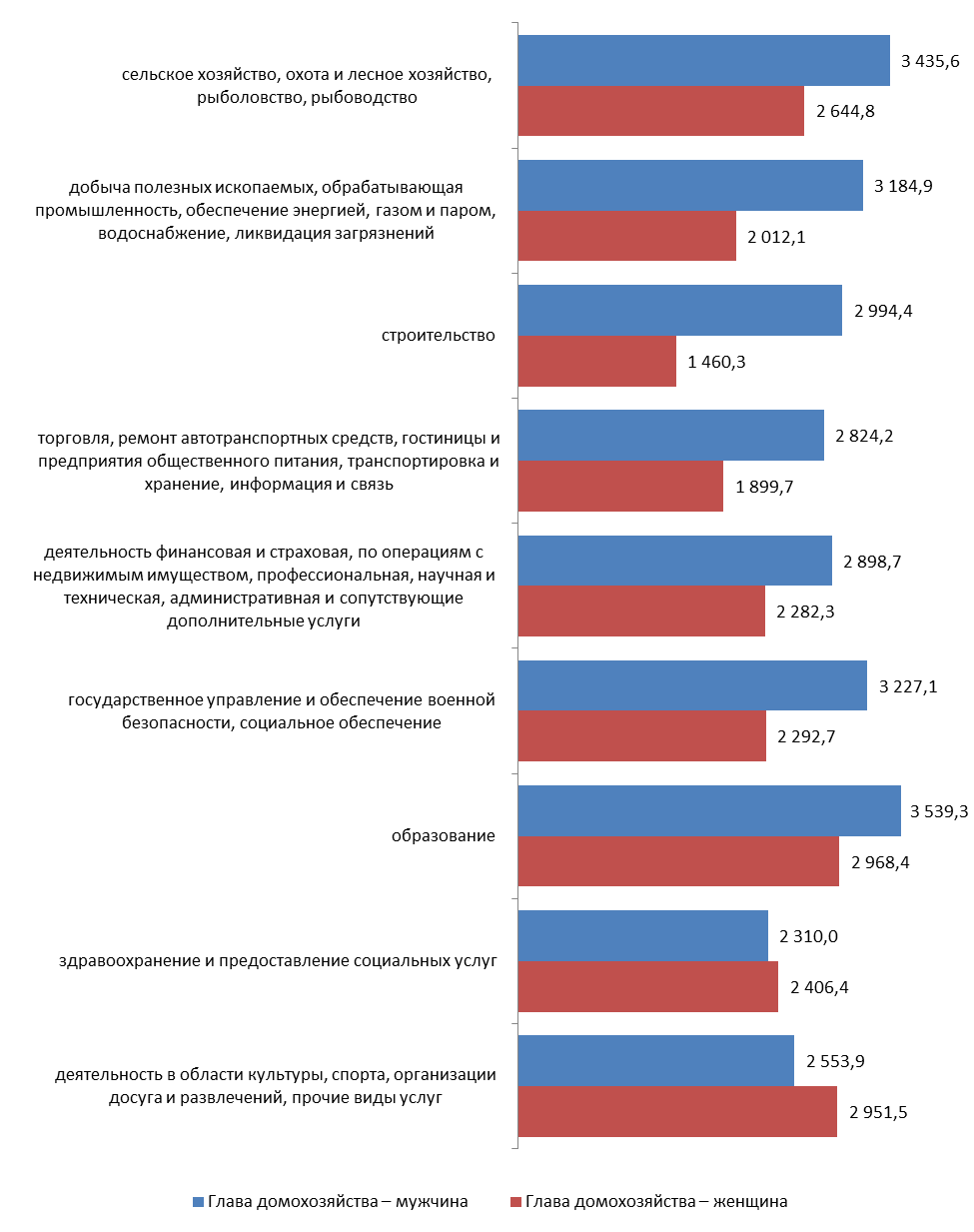 3.9.  ПО ВИДУ ЗАНЯТИЯ ГЛАВЫ ДОМОХОЗЯЙСТВА (в среднем на домохозяйство, в месяц, рублей)(в среднем на члена домохозяйства, в месяц, рублей)3.9.  ПО ВИДУ ЗАНЯТИЯ ГЛАВЫ ДОМОХОЗЯЙСТВА(в среднем на домохозяйство, в месяц, рублей)(в среднем на члена домохозяйства, в месяц, рублей)3.9.  ПО ВИДУ ЗАНЯТИЯ ГЛАВЫ ДОМОХОЗЯЙСТВА(в среднем на домохозяйство, в месяц, рублей)(в среднем на члена домохозяйства, в месяц, рублей)УРОВЕНЬ СОЦИАЛЬНЫХ ПОСОБИЙ, КОМПЕНСАЦИЙ И ИНЫХ ВЫПЛАТПО ВИДУ ЗАНЯТИЯ ГЛАВЫ ДОМОХОЗЯЙСТВА(за 2016 год, в среднем на домохозяйство, в месяц, рублей, если глава домохозяйства)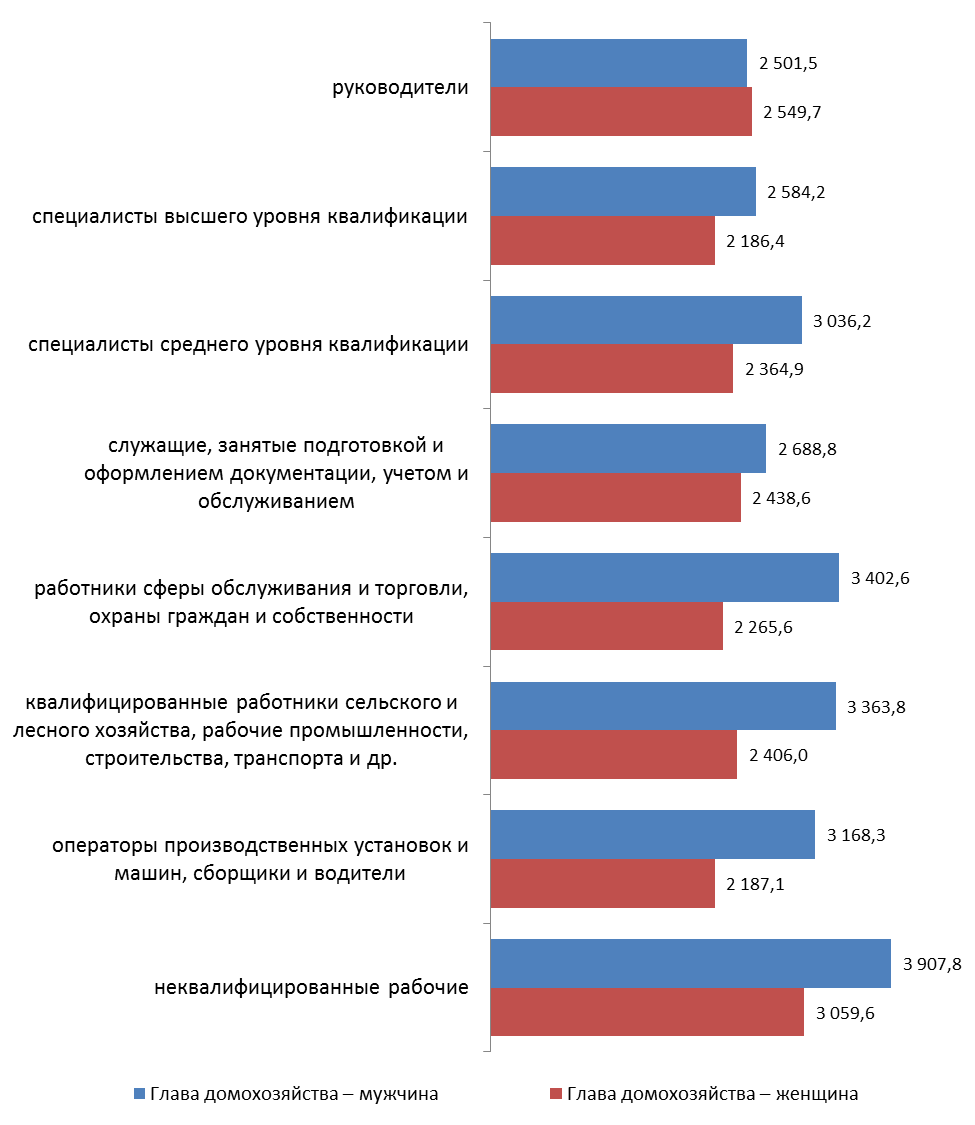 3.10.  ПО УРОВНЮ ОБРАЗОВАНИЯ ГЛАВЫ ДОМОХОЗЯЙСТВА(в среднем на домохозяйство, в месяц, рублей)(в среднем на члена домохозяйства, в месяц, рублей)3.10.  ПО УРОВНЮ ОБРАЗОВАНИЯ ГЛАВЫ ДОМОХОЗЯЙСТВА(в среднем на домохозяйство, в месяц, рублей)(в среднем на члена домохозяйства, в месяц, рублей)3.10.  ПО УРОВНЮ ОБРАЗОВАНИЯ ГЛАВЫ ДОМОХОЗЯЙСТВА(в среднем на домохозяйство, в месяц, рублей)(в среднем на члена домохозяйства, в месяц, рублей)УРОВЕНЬ СОЦИАЛЬНЫХ ПОСОБИЙ, КОМПЕНСАЦИЙ И ИНЫХ ВЫПЛАТПО УРОВНЮ ОБРАЗОВАНИЯ ГЛАВЫ ДОМОХОЗЯЙСТВА(за 2016 год, в среднем на домохозяйство, в месяц, рублей, если глава домохозяйства мужчина)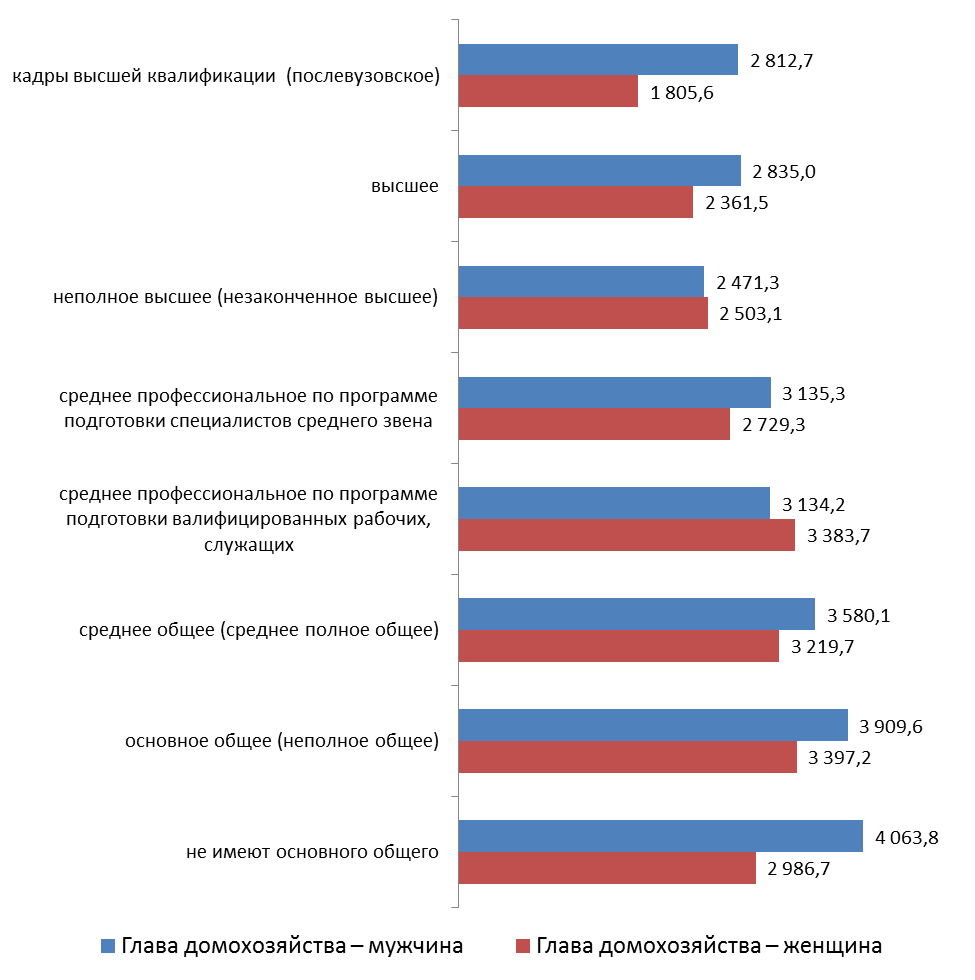 Раздел 4. ДЕНЕЖНЫЕ ДОХОДЫ МАЛОИМУЩИХ ДОМАШНИХ ХОЗЯЙСТВ И УРОВНЯ БЕДНОСТИПО ИТОГАМ В 2013-2016 ГОДАХ4.1.  УРОВЕНЬ И ПРОФИЛЬ БЕДНОСТИ В ГРУППИРОВКАХ ПО АДМИНИСТРАТИВНО-ТЕРРИТОРИАЛЬНЫМ,  ДЕМОГРАФИЧЕСКИМ И СОЦИАЛЬНО-ЭКОНОМИЧЕСКИМ ПРИЗНАКАМ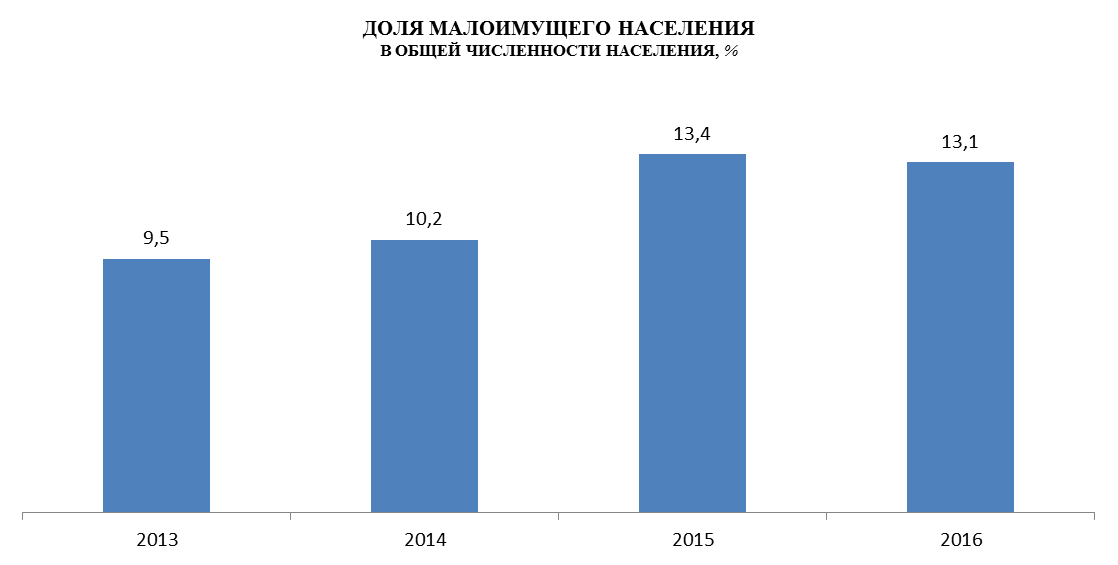 4.2. УРОВЕНЬ ДЕНЕЖНЫХ ДОХОДОВ И ЕГО СООТНОШЕНИЕ С ВЕЛИЧИНОЙ ПРОЖИТОЧНОГО МИНИМУМА В МАЛОИМУЩИХ ДОМОХОЗЯЙСТВАХ В ГРУППИРОВКАХ ПО АДМИНИСТРАТИВНО-ТЕРРИТОРИАЛЬНЫМ, ДЕМОГРАФИЧЕСКИМ И СОЦИАЛЬНО ЭКОНОМИЧЕСКИМ ПРИЗНАКАМ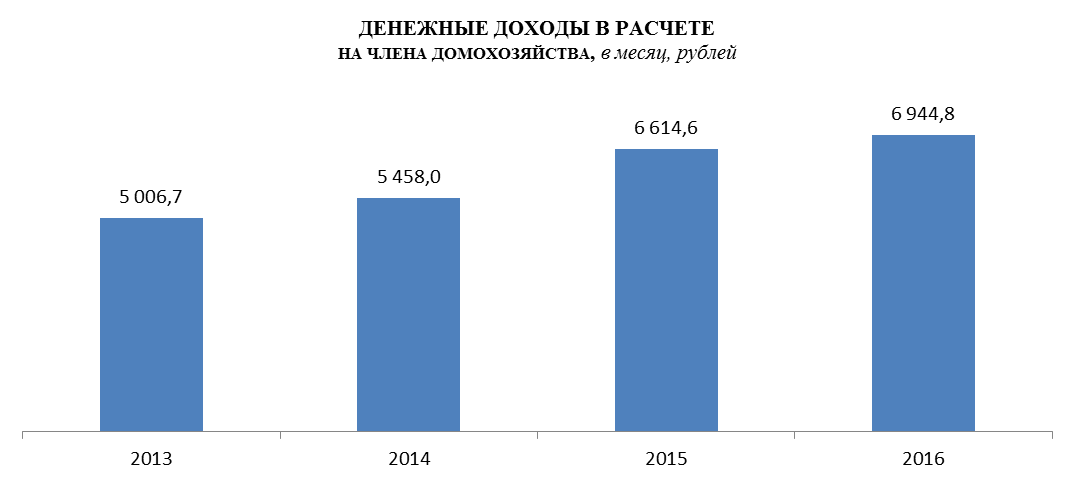 4.3. РАЗМЕР ДЕФИЦИТА ДЕНЕЖНОГО ДОХОДА В МАЛОИМУЩИХ ДОМОХОЗЯЙСТВАХ В ГРУППИРОВКАХ ПО АДМИНИСТРАТИВНО-ТЕРРИТОРИАЛЬНЫМ, ДЕМОГРАФИЧЕСКИМ И СОЦИАЛЬНО ЭКОНОМИЧЕСКИМ ПРИЗНАКАМ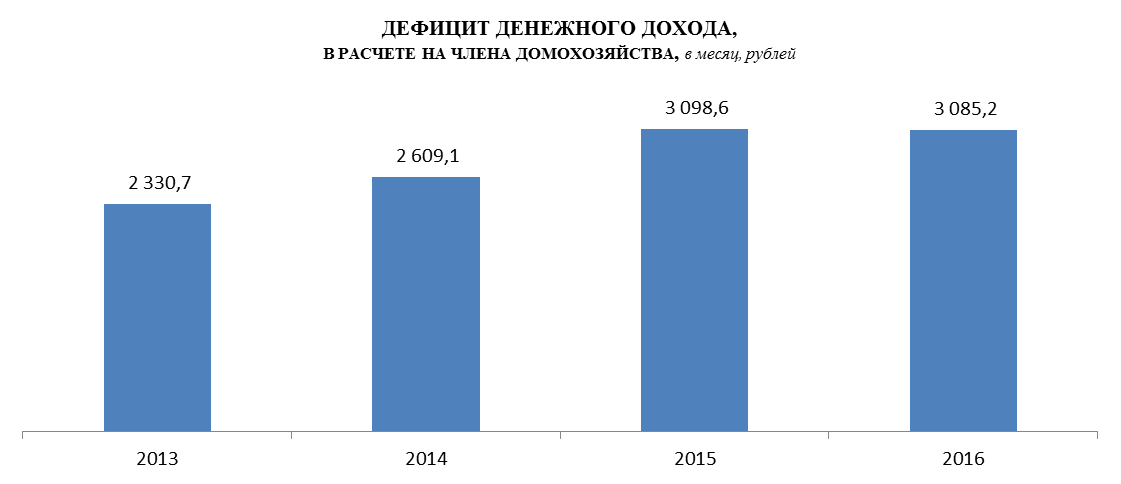 4.4. УРОВЕНЬ БЕДНОСТИ СРЕДИ ДЕТЕЙ В ВОЗРАСТЕ ДО 18 ЛЕТ В ГРУППИРОВКАХ ПО АДМИНИСТРАТИВНО-ТЕРРИТОРИАЛЬНЫМ,  ДЕМОГРАФИЧЕСКИМ И СОЦИАЛЬНО-ЭКОНОМИЧЕСКИМ ПРИЗНАКАМ4.5. УРОВЕНЬ БЕДНОСТИ СРЕДИ ЗАНЯТЫХ В ЭКОНОМИКЕ (РАБОТАЮЩИХ) В ГРУППИРОВКАХ ПО АДМИНИСТРАТИВНО-ТЕРРИТОРИАЛЬНЫМ, 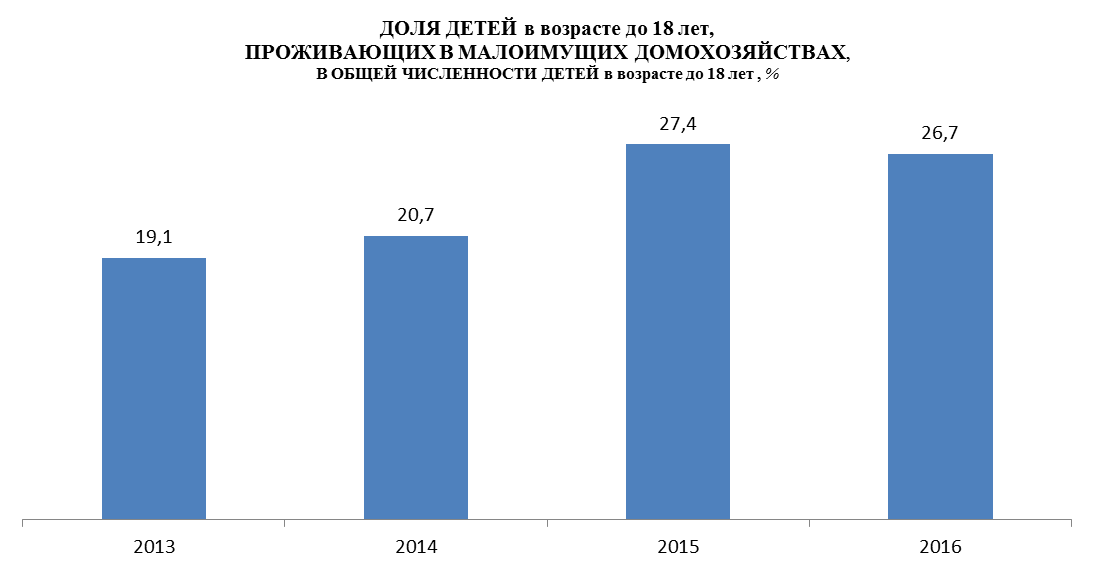 ДЕМОГРАФИЧЕСКИМ И СОЦИАЛЬНО-ЭКОНОМИЧЕСКИМ ПРИЗНАКАМ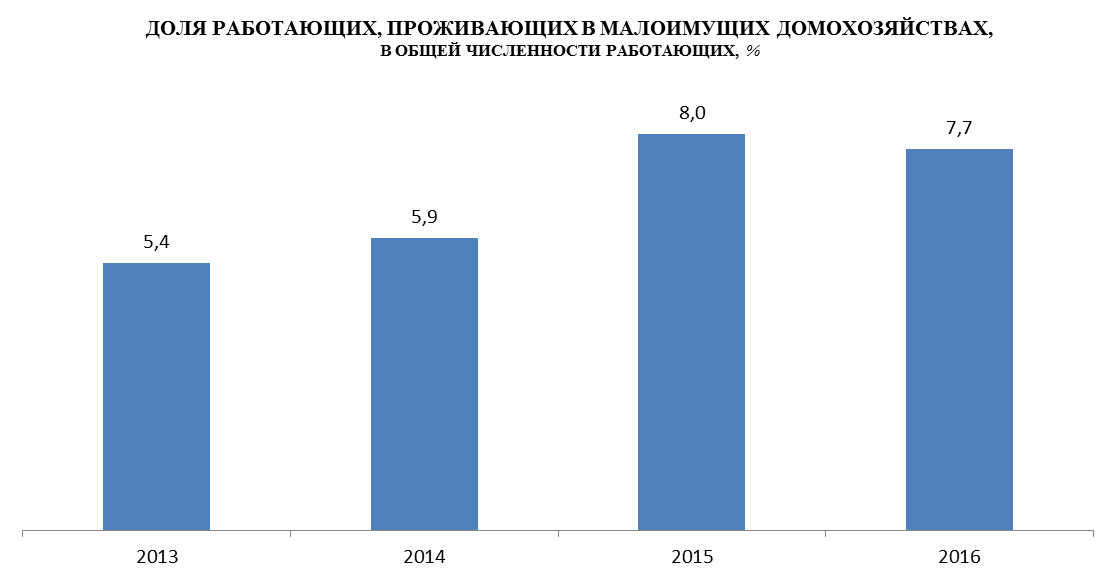 Предисловие ………………………………………………………………………………………………………………..Предисловие ………………………………………………………………………………………………………………..Предисловие ………………………………………………………………………………………………………………..4Раздел 1. денежные доходы домашних хозяйствРаздел 1. денежные доходы домашних хозяйствРаздел 1. денежные доходы домашних хозяйствТаблица 1.1.Таблица 1.1.По месту проживания …………………………………………………………….………….6Таблица 1.2.Таблица 1.2.По размеру и составу домашних хозяйств ………………………….……………8Таблица 1.3.Таблица 1.3.По различным социально-демографическим типам домашних хозяйств ……………………………………………………………………………….….…………10Таблица 1.4.Таблица 1.4.По группам домашних хозяйств в зависимости от числа работающих лиц ………………………………………………………………….….…………12Таблица 1.5.Таблица 1.5.По квантильным группам в зависимости от уровня среднедушевых денежных доходов .……………………………………….……………………….…………14Таблица 1.6.Таблица 1.6.По отношению к занятости главы домохозяйства ……………….….………16Таблица 1.7.Таблица 1.7.По статусу занятости главы домохозяйства……………………………….…….20Таблица 1.8.Таблица 1.8.По основному виду экономической деятельности организации – месту работы главы домохозяйства ….…………………………….…….…………24Таблица 1.9.Таблица 1.9.По виду занятия главы  домохозяйства .…………………….………….…………28Таблица 1.10.Таблица 1.10.По уровню образования главы домохозяйства .…………………….…………32Раздел 2. СОВОКУПНЫй доход домашних хозяйствРаздел 2. СОВОКУПНЫй доход домашних хозяйствРаздел 2. СОВОКУПНЫй доход домашних хозяйствТаблица 2.1.Таблица 2.1.По месту проживания …………………………………………………………….…………36Таблица 2.2.Таблица 2.2.По размеру и составу домашних хозяйств ………………………….……………38Таблица 2.3.Таблица 2.3.По различным социально-демографическим типам домашних хозяйств ……………………………………………………………………………….….…………40Таблица 2.4.Таблица 2.4.По группам домашних хозяйств в зависимости от числа работающих лиц ………………………………………………………………….….…………42Таблица 2.5.Таблица 2.5.По квантильным группам в зависимости от уровня среднедушевых денежных доходов .………………………………………..……………………….…………44Таблица 2.6.Таблица 2.6.По отношению к занятости главы домохозяйства .……………….….………46Таблица 2.7.Таблица 2.7.По статусу занятости главы домохозяйства………………………………………50Таблица 2.8.Таблица 2.8.По основному виду экономической деятельности организации – месту работы главы домохозяйства ….…………………………….…….…………54Таблица 2.9.Таблица 2.9.По виду занятия главы  домохозяйства .…………………….………….…………58Таблица 2.10.Таблица 2.10.По уровню образования главы домохозяйства .…………………….…………62Раздел 3. СОЦИАЛЬНЫе ПОСОБИя домашних хозяйствРаздел 3. СОЦИАЛЬНЫе ПОСОБИя домашних хозяйствРаздел 3. СОЦИАЛЬНЫе ПОСОБИя домашних хозяйствТаблица 3.1.По месту проживания …………………………………………………………….…………По месту проживания …………………………………………………………….…………66Таблица 3.2.По размеру и составу домашних хозяйств ………………………….……………По размеру и составу домашних хозяйств ………………………….……………68Таблица 3.3.По различным социально-демографическим типам домашних хозяйств ……………………………………………………………………………….….…………По различным социально-демографическим типам домашних хозяйств ……………………………………………………………………………….….…………70Таблица 3.4.По группам домашних хозяйств в зависимости от числа работающих лиц ………………………………………………………………….….…………По группам домашних хозяйств в зависимости от числа работающих лиц ………………………………………………………………….….…………72Таблица 3.5.По квантильным группам в зависимости от уровня среднедушевых денежных доходов .………………………………………………..……………….…………По квантильным группам в зависимости от уровня среднедушевых денежных доходов .………………………………………………..……………….…………74Таблица 3.6.По отношению к занятости главы домохозяйства .……………….….………По отношению к занятости главы домохозяйства .……………….….………76Таблица 3.7.По статусу занятости главы домохозяйства ……………………………………..По статусу занятости главы домохозяйства ……………………………………..80Таблица 3.8.По основному виду экономической деятельности организации – месту работы главы домохозяйства ….…………………………….…….…………По основному виду экономической деятельности организации – месту работы главы домохозяйства ….…………………………….…….…………84Таблица 3.9.По виду занятия главы  домохозяйства .…………………….………….…………По виду занятия главы  домохозяйства .…………………….………….…………88Таблица 3.10.По уровню образования главы домохозяйства .…………………….…………По уровню образования главы домохозяйства .…………………….…………92Раздел 4. ДЕНЕЖНЫе ДОХОДы малоимущих ДОМАШНИХ ХОЗЯЙСТВ И УРОВеНь БЕДНОСТИ ПО ИТОГАМ в 2013-2016 Раздел 4. ДЕНЕЖНЫе ДОХОДы малоимущих ДОМАШНИХ ХОЗЯЙСТВ И УРОВеНь БЕДНОСТИ ПО ИТОГАМ в 2013-2016 Раздел 4. ДЕНЕЖНЫе ДОХОДы малоимущих ДОМАШНИХ ХОЗЯЙСТВ И УРОВеНь БЕДНОСТИ ПО ИТОГАМ в 2013-2016 Таблица 4.1.Таблица 4.1.Уровень и профиль бедности в группировках по административно-территориальным, демографическим и социально-экономическим признакам.…………………………………………………………………………………………96Таблица 4.2.Таблица 4.2.Уровень денежных доходов и его соотношение с величиной прожиточного минимума в малоимущих домохозяйствах в группировках по административно-территориальным, демографическим и социально экономическим признакам…………99Таблица 4.3.Таблица 4.3.Размер дефицита денежного дохода в малоимущих домохозяйствах в группировках по административно-территориальным, демографическим и социально экономическим признакам……………………………………………………………102Таблица 4.4.Таблица 4.4.Уровень бедности среди детей в возрасте до 18 лет в группировках по административно-территориальным, демографическим и социально-экономическим признакам…………….……………..………105Таблица 4.5.Таблица 4.5.Уровень бедности среди занятых в экономике (работающих) в группировках по административно-территориальным, демографическим и социально-экономическим признакам..………….10720112013201420152016Все домохозяйства45 017,557 703,960 643,765 112,667 517,6в том числе проживают:в городских населенных пунктах - всего49 282,063 708,366 420,571 442,473 553,8из них с численностью населения:менее 50,0 тыс. человек37 684,451 077,153 483,158 238,359 962,250,0 – 99,9          «41 196,751 449,057 947,761 756,863 255,6100,0 -249,9        «42 316,659 573,060 257,468 380,567 042,2250,0 - 499,9       «45 560,155 737,758 137,160 676,968 979,5500,0 - 999,9       «47 761,056 734,759 708,165 282,564 804,31 млн. человек и более64 934,485 351,887 087,391 392,193 194,1в сельских населенных пунктах - всего31 796,338 864,342 479,145 274,348 490,8из них с численностью населения:до 200 человек…31 958,736 892,936 984,544 544,3201 - 1000    «31 121,433 213,737 024,440 957,443 171,61001 - 5000  «31 232,640 235,740 949,345 634,749 327,3более 5000  «32 899,544 024,755 525,252 013,856 113,220112013201420152016Все домохозяйства17 570,722 995,924 088,725 723,826 552,4в том числе проживают:в городских населенных пунктах - всего19 683,625 927,027 036,528 867,729 552,2из них с численностью населения:менее 50,0 тыс. человек15 832,520 708,222 129,223 527,323 726,250,0 – 99,9          «17 014,721 318,923 008,125 163,225 587,6100,0 -249,9        «16 438,324 621,725 060,627 807,626 833,8250,0 - 499,9       «17 394,522 592,623 418,024 457,827 671,1500,0 - 999,9       «19 122,722 998,124 044,626 156,926 026,61 млн. человек и более25 852,634 442,935 282,336 905,337 796,2в сельских населенных пунктах - всего11 591,714 540,815 682,116 719,017 876,4из них с численностью населения:до 200 человек…14 711,913 320,215 135,817 532,8201 - 1000    «11 614,912 555,014 329,415 571,316 369,51001 - 5000  «11 180,115 080,715 142,316 779,818 194,8более 5000  «11 820,015 976,118 978,318 349,919 601,120112013201420152016Все домохозяйства45 017,557 703,960 643,765 112,667 517,6в том числе: домохозяйства, состоящие из:1 лица22 943,930 778,332 915,435 910,737 837,32 лиц41 630,353 902,459 090,963 145,365 302,33 лиц57 172,770 961,974 358,681 859,385 012,64 лиц57 074,077 542,479 682,385 237,386 988,25 и более лиц65 967,984 228,282 038,083 391,786 641,0домохозяйства, имеющие детей в возрасте до 18 лет - всего 53 214,870 185,871 691,576 765,179 762,4в том числе имеющие:1 ребенка54 484,872 712,274 643,880 905,182 850,72 детей53 498,168 597,569 654,473 740,078 935,83 и более детей39 826,357 206,359 572,862 520,865 588,0Справочно: с детьми до 3 лет51 584,964 732,367 747,266 148,569 427,4домохозяйства, не имеющие детей в возрасте до 18 лет  40 630,151 948,755 502,459 635,361 654,520112013201420152016Все домохозяйства17 570,722 995,924 088,725 723,826 552,4в том числе: домохозяйства, состоящие из:1 лица22 943,930 778,332 915,435 910,737 837,32 лиц20 920,827 243,129 931,531 870,232 885,23 лиц19 201,324 157,025 256,727 752,528 722,94 лиц14 384,219 766,320 272,621 557,022 086,95 и более лиц12 497,616 141,415 756,515 861,016 387,7домохозяйства, имеющие детей в возрасте до 18 лет - всего 14 065,418 136,118 360,319 532,320 229,5в том числе имеющие:1 ребенка16 263,021 188,521 684,823 427,124 152,32 детей12 461,015 886,416 211,517 097,518 223,03 и более детей7 213,010 438,410 769,911 462,411 938,9Справочно: с детьми до 3 лет12 412,714 979,615 667,915 222,615 721,8домохозяйства, не имеющие детей в возрасте до 18 лет  21 290,127 603,929 649,331 828,632 927,720112013201420152016Все домохозяйства45 017,557 703,960 643,765 112,667 517,6в том числе домохозяйства, состоящиеиз одного лица22 943,930 778,332 915,435 910,737 837,3из нескольких лиц - всего52 376,567 397,170 580,675 530,578 092,9в том числе по различным типам домохозяйств в зависимости от наличия ребенка (детей) в возрасте до 18 летодин родитель с ребенком (детьми) 33 432,739 675,740 053,441 597,946 485,5супружеская пара без ребенка (детей) 43 761,456 352,762 775,866 503,768 014,5супружеская пара с ребенком (детьми) 53 849,270 196,571 078,877 721,180 976,8супружеская пара или один родитель с ребенком (детьми) и другие лица53 775,965 838,473 897,374 675,977 947,4другой тип домашнего хозяйства59 370,876 887,177 927,284 885,587 154,4из общего числа домохозяйств домохозяйства, имеющие в своем составе:молодые семьи (с детьми и без детей в возрасте до 18 лет)57 645,064 408,564 722,676 754,575 336,4многодетные семьи (с детьми в возрасте до 18 лет)40 129,257 397,459 446,861 907,764 810,4неполные семьи (с детьми в возрасте до 18 лет)39 224,649 900,352 693,054 559,562 552,820112013201420152016Все домохозяйства17 570,722 995,924 088,725 723,826 552,4в том числе домохозяйства, состоящиеиз одного лица22 943,930 778,332 915,435 910,737 837,3из нескольких лиц - всего16 989,622 078,223 055,424 542,925 252,2в том числе по различным типам домохозяйств в зависимости от наличия ребенка (детей) в возрасте до 18 летодин родитель с ребенком (детьми) 14 233,416 982,416 580,016 802,518 986,5супружеская пара без ребенка (детей) 21 922,128 350,331 671,333 456,334 161,9супружеская пара с ребенком (детьми) 15 230,219 640,319 705,821 361,622 072,3супружеская пара или один родитель с ребенком (детьми) и другие лица12 361,415 461,517 004,917 130,017 951,1другой тип домашнего хозяйства18 433,823 911,024 482,926 293,026 943,3из общего числа домохозяйств домохозяйства, имеющие в своем составе:молодые семьи (с детьми и без детей в возрасте до 18 лет)17 441,318 830,518 582,923 699,221 643,6многодетные семьи (с детьми в возрасте до 18 лет)7 377,410 691,610 967,111 563,811 960,3неполные семьи (с детьми в возрасте до 18 лет)11 877,914 429,115 155,615 622,017 656,120112013201420152016Все домохозяйства45 017,557 703,960 643,765 112,667 517,6в том числе из них домохозяйства, состоящиеиз одного взрослого без детей в возрасте до 18 лет23 212,930 790,333 375,236 082,737 938,6с работающим взрослым32 347,841 271,244 222,246 346,349 460,9с неработающим взрослым13 026,416 056,216 675,417 697,418 760,3из одного взрослого с детьми в возрасте до 18 лет 33 465,638 094,239 309,445 341,046 124,7с работающим взрослым35 502,140 965,242 330,349 071,049 774,8с неработающим взрослым22 993,618 882,821 882,820 609,825 160,6из двоих или более взрослых без детей в возрасте до 18 лет 51 750,265 932,470 282,875 086,177 212,7с двумя или более работающими взрослыми65 214,081 684,384 628,890 718,695 626,6с одним работающим взрослым38 359,248 436,857 433,259 604,161 448,9с неработающими взрослыми25 671,728 540,031 174,333 016,833 200,2из двоих или более взрослых с детьми в возрасте до 18 лет 55 387,673 035,074 560,279 415,082 454,2с двумя или более работающими взрослыми62 534,081 660,482 242,188 100,090 638,0с одним работающим взрослым40 135,051 749,656 200,456 440,263 676,1с неработающими взрослыми19 545,025 961,526 883,327 183,332 602,8из общего числа домохозяйств домохозяйства, состоящие:(только) из пенсионеров24 488,233 130,235 329,039 278,241 276,1(только) из лиц, имеющих инвалидность (инвалидов)20 400,124 044,223 813,827 786,427 515,6имеющие в своем составе инвалидов37 971,047 037,150 658,053 854,456 919,0имеющие в своем составе детей-инвалидов до 18 лет53 861,970 428,080 612,175 275,074 874,820112013201420152016Все домохозяйства17 570,722 995,924 088,725 723,826 552,4в том числе из них домохозяйства, состоящие1из одного взрослого без детей в возрасте до 18 лет23 212,930 790,333 375,236 082,737 938,6с работающим взрослым32 347,841 271,244 222,246 346,349 460,9с неработающим взрослым13 026,416 056,216 675,417 697,418 760,3из одного взрослого с детьми в возрасте до 18 лет 14 132,615 988,516 099,318 386,518 808,5с работающим взрослым15 585,317 541,717 869,920 317,221 076,4с неработающим взрослым8 121,96 996,17 645,77 354,38 462,4из двоих или более взрослых без детей в возрасте до 18 лет 20 796,726 749,528 635,230 688,031 583,1с двумя или более работающими взрослыми24 252,531 049,932 526,635 001,336 814,4с одним работающим взрослым16 888,821 569,925 139,026 286,226 916,9с неработающими взрослыми12 082,913 434,214 740,615 608,415 603,0из двоих или более взрослых с детьми в возрасте до 18 лет 14 031,118 249,618 481,619 591,020 298,1с двумя или более работающими взрослыми15 708,720 459,020 418,321 816,622 451,5с одним работающим взрослым10 481,912 921,813 975,513 883,015 533,3с неработающими взрослыми4 572,16 066,96 192,56 112,67 399,8из общего числа домохозяйств домохозяйства, состоящие:(только) из пенсионеров217 132,623 160,024 523,326 974,428 087,3(только) из лиц, имеющих инвалидность (инвалидов)17 417,020 165,020 538,223 414,123 403,0имеющие в своем составе инвалидов14 807,618 357,219 325,220 302,821 365,0имеющие в своем составе детей-инвалидов до 18 лет14 160,616 753,419 286,017 615,817 352,720112013201420152016Все домохозяйства45 017,557 703,960 643,765 112,667 517,6в том числе в группировках по 10-ти процентным (децильным) группам обследуемого населения1 группа (с наименьшими денежными доходами) 12 683,017 542,519 014,421 527,123 142,82 группа20 266,026 211,428 730,931 622,932 732,03     «23 042,429 885,032 544,635 750,636 694,44     «25 650,235 902,137 847,741 377,242 407,85     «29 605,042 775,344 759,349 250,250 782,56     «36 901,449 877,452 599,357 067,059 723,37     «44 257,157 930,360 978,464 414,368 894,68     «56 888,466 965,168 785,374 613,077 533,39     «68 469,880 036,384 352,289 628,189 039,110  группа (с наибольшими денежными доходами)102 510,4127 373,8129 464,5131 235,3136 429,4в группировках по 20-ти процентным (квинтильным) группам обследуемого населения11 группа (с наименьшими денежными доходами) 16 474,521 877,023 872,726 575,027 937,42 группа24 346,332 893,635 196,238 563,939 551,13     «33 253,246 326,448 679,353 158,655 252,94     «50 572,862 447,764 881,969 513,773 214,05 группа (с наибольшими денежными доходами)85 490,1103 705,1106 908,4110 431,7112 734,320112013201420152016Все домохозяйства17 570,722 995,924 088,725 723,826 552,4в том числе в группировках по 10-ти процентным (децильным) группам обследуемого населения11 группа (с наименьшими денежными доходами) 3 495,54 939,75 201,85 600,45 954,52 группа6 559,68 781,59 274,49 869,210 204,43     «8 473,111 413,211 984,812 873,113 227,34     «10 312,514 002,614 713,215 754,216 152,05     «12 392,216 714,717 668,518 872,119 332,86     «14 838,319 809,820 948,222 571,222 932,67     «17 920,023 614,224 802,827 075,827 588,58     «22 257,028 803,730 170,432 565,633 728,09     «29 295,036 844,038 903,841 903,843 298,710  группа (с наибольшими денежными доходами)50 163,865 035,967 218,870 152,873 105,6в группировках по 20-ти процентным (квинтильным) группам обследуемого населения11 группа (с наименьшими денежными доходами) 5 027,66 860,67 238,17 734,88 079,52 группа9 392,812 707,913 349,014 313,714 689,73     «13 615,318 262,319 308,420 721,721 132,74     «20 088,526 209,027 486,629 820,730 658,35 группа (с наибольшими денежными доходами)39 729,450 940,053 061,356 028,358 202,220112013201420152016Все домохозяйства45 033,757 703,960 643,765 112,667 517,6в том числе по отношению к занятости главы домохозяйства:занятые в экономике (работающие) 52 891,367 094,169 918,174 407,277 772,2не занятые в экономике (не работающие) - всего20 591,925 073,526 288,927 922,030 025,9в том численеработающие пенсионеры20 631,425 096,826 207,928 117,229 953,8из них  получающие пенсию по инвалидности28 621,130 760,830 389,632 745,136 584,0иные категории незанятого населения20 042,924 737,827 523,124 812,231 173,020112013201420152016Все домохозяйства17 576,522 995,924 088,725 723,826 552,4в том числе по отношению к занятости главы домохозяйства:занятые в экономике (работающие) 18 970,424 874,525 907,927 646,128 703,2не занятые в экономике (не работающие) - всего11 074,913 509,014 238,714 771,915 531,6в том численеработающие пенсионеры11 560,514 148,714 760,715 490,916 208,0из них  получающие пенсию по инвалидности13 659,514 833,413 770,513 916,015 998,4иные категории незанятого населения6 916,38 131,29 410,68 038,19 483,820112013201420152016Все домохозяйства, в которых глава домохозяйства мужчина54 101,267 318,870 591,576 033,578 011,7в том числе по отношению к занятости главы домохозяйства:занятые в экономике (работающие) 59 503,273 720,276 731,082 278,384 780,8не занятые в экономике (не работающие) - всего24 594,029 652,131 931,534 062,836 091,1в том численеработающие пенсионеры25 186,130 396,632 730,734 754,036 759,8из них  получающие пенсию по инвалидности28 984,533 197,134 946,334 875,037 664,1иные категории незанятого населения17 675,920 931,021 254,424 013,025 725,6Все домохозяйства, в которых глава домохозяйства женщина33 714,143 613,245 655,548 846,051 843,9в том числе по отношению к занятости главы домохозяйства:занятые в экономике (работающие) 42 094,754 554,956 768,259 726,264 362,5не занятые в экономике (не работающие) - всего18 406,822 190,422 719,124 036,026 185,2в том численеработающие пенсионеры18 192,621 839,122 138,723 955,725 654,7из них  получающие пенсию по инвалидности28 240,228 215,024 068,830 164,635 331,5иные категории незанятого населения21 722,028 095,132 410,025 396,234 761,420112013201420152016Все домохозяйства, в которых глава домохозяйства мужчина18 132,423 707,624 701,526 537,227 238,5в том числе по отношению к занятости главы домохозяйства:занятые в экономике (работающие) 19 113,925 006,025 949,327 803,328 656,9не занятые в экономике (не работающие) - всего10 801,813 473,314 298,215 257,915 836,0в том численеработающие пенсионеры11 418,714 214,514 949,015 819,116 442,6из них  получающие пенсию по инвалидности12 459,213 955,413 803,513 468,814 951,1иные категории незанятого населения5 686,67 140,07 542,48 735,38 714,3Все домохозяйства, в которых глава домохозяйства женщина16 559,621 533,822 772,424 017,025 129,9в том числе по отношению к занятости главы домохозяйства:занятые в экономике (работающие) 18 647,324 544,625 800,327 250,228 820,4не занятые в экономике (не работающие) - всего11 283,013 539,214 186,214 361,715 275,4в том численеработающие пенсионеры11 667,914 092,814 591,315 203,916 001,4из них  получающие пенсию по инвалидности15 238,516 077,013 704,514 594,917 515,1иные категории незанятого населения7 902,88 947,310 775,17 618,19 910,520112013201420152016Все домохозяйства52 891,367 131,569 972,574 461,377 829,4      в том числе по статусу занятости главы домохозяйства1:            работающий по найму - всего50 084,765 321,368 220,173 471,076 372,3       в том числе      на предприятиях, в организациях50 919,767 646,570 454,775 977,978 986,9             у физических лиц, индивидуальных              предпринимателей32 840,746 210,049 126,551 209,252 454,0            работающий не по найму - всего80 796,788 871,394 094,689 294,398 824,0       в том числе      работодатель128 434,5120 969,7118 242,4111 025,6124 998,2             работающий на основе                 cамостоятельной  занятости65 702,270 011,983 009,577 586,381 905,2      из общего числа домохозяйств, домохозяйства, в  которых глава домохозяйства работающий         в формальном секторе51 760,568 407,270 922,276 179,079 737,9         в неформальном секторе60 719,660 844,865 038,965 004,667 125,720112013201420152016Все домохозяйства218 970,424 920,725 944,027 684,128 740,2      в том числе по статусу занятости главы домохозяйства1:            работающий по найму - всего18 113,424 387,625 486,027 483,428 358,0       в том числе      на предприятиях, в организациях18 507,225 487,826 570,628 743,529 636,6             у физических лиц, индивидуальных              предпринимателей10 773,416 050,916 988,117 420,817 787,3            работающий не по найму - всего26 779,530 878,931 613,730 421,933 815,0       в том числе      работодатель42 214,540 828,541 206,237 434,143 320,9             работающий на основе                 самостоятельной  занятости21 834,624 754,727 437,226 583,027 797,8из общего числа домохозяйств3, домохозяйства, в  которых глава домохозяйства работающий         в формальном секторе18 805,425 703,226 740,328 789,829 879,3         в неформальном секторе20 006,721 323,622 199,222 186,522 919,320112013201420152016Все домохозяйства2, в которых глава домохозяйства мужчина59 503,273 728,876 742,682 284,284 787,6      в том числе по статусу занятости главы домохозяйства1:            работающий по найму - всего56 015,072 154,974 737,581 508,283 243,1       в том числе      на предприятиях, в организациях57 118,075 263,577 469,984 853,086 630,7             у физических лиц, индивидуальных              предпринимателей34 973,547 636,353 525,254 815,955 288,0            работающий не по найму - всего87 476,190 323,1100 364,593 020,9104 664,1       в том числе      работодатель142 826,9123 820,3125 378,6114 966,2131 650,3             работающий на основе                 самостоятельной  занятости70 100,669 971,388 865,779 717,186 028,9из общего числа домохозяйств3, домохозяйства, в  которых глава домохозяйства работающий         в формальном секторе58 387,276 286,477 944,585 143,087 556,1         в неформальном секторе65 977,661 916,771 224,267 999,670 827,4Все домохозяйства2, в которых глава домохозяйства женщина42 094,754 608,556 858,259 812,864 469,8      в том числе по статусу занятости главы домохозяйства1:            работающий по найму - всего40 929,852 739,256 004,358 641,163 472,9       в том числе      на предприятиях, в организациях41 443,053 801,657 692,660 117,165 064,7             у физических лиц, индивидуальных              предпринимателей28 800,143 285,038 346,142 226,545 322,2            работающий не по найму - всего60 490,684 779,674 032,880 513,682 993,8       в том числе      работодатель85 903,5112 243,895 316,698 764,5103 931,3             работающий на основе                 самостоятельной  занятости52 208,870 121,264 306,173 210,071 739,0из общего числа домохозяйств3, домохозяйства, в  которых глава домохозяйства работающий         в формальном секторе41 593,253 925,758 117,660 115,965 436,4         в неформальном секторе47 031,758 446,948 251,557 771,857 648,420112013201420152016Все домохозяйства2, в которых глава домохозяйства мужчина19 113,925 031,625 955,227 804,928 660,2      в том числе по статусу занятости главы домохозяйства1:            работающий по найму - всего18 068,124 615,725 450,327 729,628 305,1       в том числе      на предприятиях, в организациях18 459,925 926,426 606,529 135,729 744,6             у физических лиц, индивидуальных              предпринимателей10 875,715 101,517 100,417 372,817 409,9            работающий не по найму - всего27 198,129 184,731 425,428 751,032 883,0       в том числе      работодатель43 861,738 847,441 361,036 605,741 794,3             работающий на основе                 самостоятельной  занятости21 881,223 026,727 189,424 209,326 836,3из общего числа домохозяйств3, домохозяйства, в  которых глава домохозяйства работающий         в формальном секторе18 852,026 207,726 766,429 196,830 018,8         в неформальном секторе20 582,019 939,622 525,321 417,022 353,9Все домохозяйства2, в которых глава домохозяйства женщина18 647,324 641,025 914,527 377,628 944,3      в том числе по статусу занятости главы домохозяйства1:            работающий по найму - всего18 210,123 831,425 575,726 871,428 489,3       в том числе      на предприятиях, в организациях18 607,724 436,826 483,427 799,629 377,8             у физических лиц, индивидуальных              предпринимателей10 545,318 705,116 614,817 578,119 055,3            работающий не по найму - всего25 082,337 398,232 457,336 139,637 442,7       в том числе      работодатель35 638,649 322,540 564,540 775,950 758,4             работающий на основе                 самостоятельной  занятости21 644,530 996,128 587,234 049,531 091,0из общего числа домохозяйств3, домохозяйства, в  которых глава домохозяйства работающий         в формальном секторе18 705,824 478,126 676,427 806,029 543,2         в неформальном секторе18 153,725 521,920 982,024 710,124 900,420112013201420152016Все домохозяйства52 406,167 131,569 972,574 461,377 829,4      в том числе по основному виду экономической деятельности организации - месту основной работы главы домохозяйствасельское хозяйство, охота и лесное хозяйство, рыболовство, рыбоводство 35 355,443 817,348 815,350 710,457 021,4добыча полезных ископаемых, обрабатывающая промышленность, обеспечение энергией, газом и паром, водоснабжение, ликвидация загрязнений 53 605,666 927,367 382,673 318,277 997,9строительство 55 076,068 546,673 880,177 413,181 958,1торговля, ремонт автотранспортных средств, гостиницы и предприятия общественного питания, транспортировка и хранение, информация и связь354 499,066 863,571 736,176 275,180 064,1деятельность финансовая и страховая, по операциям с недвижимым имуществом, профессиональная, научная и техническая, административная и сопутствующие дополнительные услуги4 61 786,877 552,581 068,390 960,689 991,0государственное управление и обеспечение военной безопасности, социальное обеспечение5 53 551,972 235,674 064,682 332,581 399,6образование 39 390,060 908,657 143,960 321,361 336,5здравоохранение и предоставление социальных услуг 44 095,163 943,867 488,265 910,972 295,1деятельность в области культуры, спорта, организации досуга и развлечений, прочие виды услуг6 54 995,668 804,073 969,277 143,974 191,0прочая деятельность 31 697,267 030,980 144,351 672,953 988,120112013201420152016Все домохозяйства118 904,324 920,725 944,027 684,128 740,2      в том числе по основному виду экономической деятельности организации - месту основной работы главы домохозяйствасельское хозяйство, охота и лесное хозяйство, рыболовство, рыбоводство 11 500,714 790,115 819,517 250,518 806,2добыча полезных ископаемых, обрабатывающая промышленность, обеспечение энергией, газом и паром, водоснабжение, ликвидация загрязнений2 18 678,224 228,324 566,526 473,628 017,6строительство 18 185,423 446,425 671,626 867,229 002,1торговля, ремонт автотранспортных средств, гостиницы и предприятия общественного питания, транспортировка и хранение, информация и связь19 953,424 466,826 659,727 946,829 423,3деятельность финансовая и страховая, по операциям с недвижимым имуществом, профессиональная, научная и техническая, административная и сопутствующие дополнительные услуги 22 476,530 427,631 522,735 142,033 379,1государственное управление и обеспечение военной безопасности, социальное обеспечение 19 294,226 304,326 826,329 129,429 491,5образование 15 815,225 373,224 127,326 050,425 742,9здравоохранение и предоставление социальных услуг 17 557,826 934,727 819,628 159,130 557,2деятельность в области культуры, спорта, организации досуга и развлечений, прочие виды услуг 23 370,027 317,428 532,532 702,630 109,1прочая деятельность 13 453,423 362,626 942,315 891,917 126,520112013201420152016Все домохозяйства1, в которых глава домохозяйства  мужчина59 281,973 728,876 742,682 284,284 787,6      в том числе по основному виду экономической деятельности организации - месту основной работы главы домохозяйствасельское хозяйство, охота и лесное хозяйство, рыболовство, рыбоводство 38 103,246 658,749 829,752 109,759 442,4добыча полезных ископаемых, обрабатывающая промышленность, обеспечение энергией, газом и паром, водоснабжение, ликвидация загрязнений2 58 075,471 024,571 504,777 366,482 041,0строительство 56 404,669 440,574 768,179 173,283 417,2торговля, ремонт автотранспортных средств, гостиницы и предприятия общественного питания, транспортировка и хранение, информация и связь362 948,873 965,380 854,185 147,187 594,6деятельность финансовая и страховая, по операциям с недвижимым имуществом, профессиональная, научная и техническая, административная и сопутствующие дополнительные услуги4 69 534,784 512,889 396,9102 193,296 588,6государственное управление и обеспечение военной безопасности, социальное обеспечение5 57 303,980 176,181 023,689 000,887 228,2образование 55 639,891 938,568 184,773 780,376 229,8здравоохранение и предоставление социальных услуг 62 189,088 464,985 951,891 312,498 541,7деятельность в области культуры, спорта, организации досуга и развлечений, прочие виды услуг6 66 527,881 041,386 734,092 600,285 575,2прочая деятельность 44 990,1…5…55 429,652 945,820112013201420152016Все домохозяйства1, в которых глава домохозяйства  мужчина19 079,625 031,625 955,227 804,928 660,2      в том числе по основному виду экономической деятельности организации - месту основной работы главы домохозяйствасельское хозяйство, охота и лесное хозяйство, рыболовство, рыбоводство 11 852,014 967,815 531,317 331,718 826,5добыча полезных ископаемых, обрабатывающая промышленность, обеспечение энергией, газом и паром, водоснабжение, ликвидация загрязнений2 18 792,424 322,324 484,526 394,727 882,3строительство 17 598,522 830,525 203,126 775,128 399,2торговля, ремонт автотранспортных средств, гостиницы и предприятия общественного питания, транспортировка и хранение, информация и связь320 507,424 903,627 443,428 673,129 834,7деятельность финансовая и страховая, по операциям с недвижимым имуществом, профессиональная, научная и техническая, административная и сопутствующие дополнительные услуги4 22 956,030 254,331 583,736 140,732 466,3государственное управление и обеспечение военной безопасности, социальное обеспечение5 17 966,526 655,026 393,228 409,028 977,5образование 17 297,332 302,424 983,327 195,827 771,0здравоохранение и предоставление социальных услуг 19 691,431 967,530 724,031 392,435 326,9деятельность в области культуры, спорта, организации досуга и развлечений, прочие виды услуг6 24 248,527 759,828 569,534 494,930 405,4прочая деятельность 14 014,1…...15 597,415 604,320112013201420152016Все домохозяйства1, в которых глава домохозяйства  женщина41 550,854 608,556 858,259 812,864 469,8      в том числе по основному виду экономической деятельности организации - месту основной работы главы домохозяйствасельское хозяйство, охота и лесное хозяйство, рыболовство, рыбоводство 28 588,734 219,945 407,345 981,047 549,4добыча полезных ископаемых, обрабатывающая промышленность, обеспечение энергией, газом и паром, водоснабжение, ликвидация загрязнений2 38 833,252 628,952 976,559 361,262 797,0строительство 48 225,862 141,666 443,561 799,070 559,8торговля, ремонт автотранспортных средств, гостиницы и предприятия общественного питания, транспортировка и хранение, информация и связь341 787,552 875,954 561,057 986,164 770,0деятельность финансовая и страховая, по операциям с недвижимым имуществом, профессиональная, научная и техническая, административная и сопутствующие дополнительные услуги4 49 675,365 935,166 019,271 136,179 159,0государственное управление и обеспечение военной безопасности, социальное обеспечение5 49 167,356 436,359 533,169 327,969 382,4образование 34 136,349 234,053 072,855 437,756 623,2здравоохранение и предоставление социальных услуг 37 469,352 588,058 502,654 660,259 680,5деятельность в области культуры, спорта, организации досуга и развлечений, прочие виды услуг6 46 562,258 328,061 770,961 011,962 774,0прочая деятельность 21 114,6…...37 535,157 843,320112013201420152016Все домохозяйства1, в которых глава домохозяйства  женщина18 520,924 641,025 914,527 377,628 944,3      в том числе по основному виду экономической деятельности организации - месту основной работы главы домохозяйствасельское хозяйство, охота и лесное хозяйство, рыболовство, рыбоводство 10 481,214 023,416 981,616 946,418 707,6добыча полезных ископаемых, обрабатывающая промышленность, обеспечение энергией, газом и паром, водоснабжение, ликвидация загрязнений2 18 133,123 794,924 960,326 834,428 701,8строительство 22 764,229 906,231 125,127 960,336 075,6торговля, ремонт автотранспортных средств, гостиницы и предприятия общественного питания, транспортировка и хранение, информация и связь318 802,323 338,824 691,525 956,628 349,5деятельность финансовая и страховая, по операциям с недвижимым имуществом, профессиональная, научная и техническая, административная и сопутствующие дополнительные услуги4 21 494,030 805,131 374,432 841,035 371,2государственное управление и обеспечение военной безопасности, социальное обеспечение5 21 453,525 360,928 138,731 103,930 912,7образование 15 131,922 050,123 742,025 531,124 966,1здравоохранение и предоставление социальных услуг 16 473,023 992,026 058,326 165,127 600,0деятельность в области культуры, спорта, организации досуга и развлечений, прочие виды услуг6 22 517,526 809,128 482,930 215,629 713,3прочая деятельность 12 598,4…...17 755,225 572,220112013201420152016Все домохозяйства50 084,765 321,368 220,173 471,076 372,3      в том числе по группе занятия по месту основной работы       главы домохозяйстваруководители66 809,488 095,394 191,4103 952,4114 998,1специалисты высшего уровня квалификации60 431,276 923,177 900,183 310,084 080,0специалисты среднего уровня квалификации47 701,862 366,966 562,476 756,978 537,2служащие, занятые подготовкой и оформлением документации, учетом и обслуживанием40 416,156 749,653 021,558 070,360 156,8работники сферы обслуживания и торговли, охраны граждан и собственности35 702,149 921,853 879,755 411,257 846,4квалифицированные работники сельского и лесного хозяйства, рабочие промышленности, строительства, транспорта и др.44 725,455 776,159 855,162 350,664 446,1операторы производственных установок и машин, сборщики и водители50 027,159 991,061 140,564 745,969 414,8неквалифицированные рабочие32 128,943 853,447 048,240 696,542 817,120112013201420152016Все домохозяйства118 113,424 387,625 486,027 483,428 358,0      в том числе по группе занятия по месту основной работы       главы домохозяйстваруководители24 058,732 524,235 470,540 916,043 302,6специалисты высшего уровня квалификации23 416,630 637,431 285,433 245,733 966,1специалисты среднего уровня квалификации18 320,824 760,926 009,829 147,429 443,6служащие, занятые подготовкой и оформлением документации, учетом и обслуживанием17 591,924 438,722 316,225 554,825 378,9работники сферы обслуживания и торговли, охраны граждан и собственности13 211,719 269,520 537,020 670,321 644,8квалифицированные работники сельского и лесного хозяйства, рабочие промышленности, строительства, транспорта и др.14 445,919 193,820 525,821 243,421 610,3операторы производственных установок и машин, сборщики и водители15 962,120 026,920 580,421 602,622 891,6неквалифицированные рабочие12 698,716 781,317 508,414 720,615 540,820112013201420152016Все домохозяйства1, в которых глава домохозяйства  мужчина56 015,072 154,974 737,581 508,283 243,1      в том числе по группе занятия по месту основной работы       главы домохозяйстваруководители72 992,593 613,2101 335,1116 101,0122 242,1специалисты высшего уровня квалификации70 502,693 165,990 476,3101 251,699 339,9специалисты среднего уровня квалификации60 712,974 926,680 064,089 172,689 272,2служащие, занятые подготовкой и оформлением документации, учетом и обслуживанием50 180,369 854,266 153,170 886,075 766,2работники сферы обслуживания и торговли, охраны граждан и собственности42 994,664 535,669 030,864 667,667 760,0квалифицированные работники сельского и лесного хозяйства, рабочие промышленности, строительства, транспорта и др.47 555,357 680,661 908,264 094,866 086,7операторы производственных установок и машин, сборщики и водители51 236,961 493,061 386,665 506,270 334,3неквалифицированные рабочие38 184,749 891,153 978,443 809,746 793,720112013201420152016Все домохозяйства1, в которых глава домохозяйства мужчина18 068,124 615,725 450,327 729,628 305,1      в том числе по группе занятия по месту основной работы       главы домохозяйстваруководители23 828,332 492,035 600,241 935,842 555,4специалисты высшего уровня квалификации23 949,232 965,431 690,335 128,835 410,6специалисты среднего уровня квалификации19 379,726 020,827 581,930 421,730 899,4служащие, занятые подготовкой и оформлением документации, учетом и обслуживанием15 567,423 430,722 590,623 582,226 287,8работники сферы обслуживания и торговли, охраны граждан и собственности13 114,222 307,823 230,221 911,523 093,7квалифицированные работники сельского и лесного хозяйства, рабочие промышленности, строительства, транспорта и др.14 967,019 412,420 803,321 489,221 780,7операторы производственных установок и машин, сборщики и водители16 051,620 037,920 311,621 503,022 899,7неквалифицированные рабочие13 318,017 142,717 985,914 425,815 231,220112013201420152016Все домохозяйства 1, в которых глава домохозяйства женщина40 929,852 739,256 004,358 641,163 472,9      в том числе по группе занятия по месту основной работы       главы домохозяйстваруководители55 560,274 185,174 213,879 722,1100 259,3специалисты высшего уровня квалификации51 629,860 732,865 991,664 479,268 362,3специалисты среднего уровня квалификации37 520,049 537,151 880,156 178,360 025,9служащие, занятые подготовкой и оформлением документации, учетом и обслуживанием37 629,553 104,848 280,653 586,254 813,8работники сферы обслуживания и торговли, охраны граждан и собственности30 519,237 500,141 142,544 134,445 982,7квалифицированные работники сельского и лесного хозяйства, рабочие промышленности, строительства, транспорта и др.27 197,541 045,543 329,647 186,548 762,0операторы производственных установок и машин, сборщики и водители33 746,941 712,457 936,353 860,753 823,8неквалифицированные рабочие24 927,734 659,334 474,036 916,137 528,120112013201420152016Все домохозяйства 1, в которых глава домохозяйства женщина18 210,123 831,425 575,726 871,428 489,3      в том числе по группе занятия по месту основной работы       главы домохозяйстваруководители24 628,132 627,234 983,738 216,645 274,8специалисты высшего уровня квалификации22 811,227 651,430 774,830 546,932 011,5специалисты среднего уровня квалификации17 135,223 037,323 739,226 253,926 269,5служащие, занятые подготовкой и оформлением документации, учетом и обслуживанием18 508,024 829,522 182,926 584,024 970,4работники сферы обслуживания и торговли, охраны граждан и собственности13 310,716 068,217 650,618 772,119 488,7квалифицированные работники сельского и лесного хозяйства, рабочие промышленности, строительства, транспорта и др.10 490,317 101,017 796,018 715,619 621,0операторы производственных установок и машин, сборщики и водители14 330,119 832,025 175,623 498,822 712,5неквалифицированные рабочие11 707,116 040,116 280,515 167,116 082,920112013201420152016Все домохозяйства45 033,757 703,960 643,765 112,667 517,6      в том числе по уровню образования главы       домохозяйствакадры высшей квалификации (послевузовское)55 678,491 123,6112 149,198 834,7114 886,0высшее60 652,177 653,278 949,584 104,685 532,4неполное высшее (незаконченное высшее)42 688,860 884,670 588,286 720,370 162,9среднее профессиональное по программе подготовки  специалистов среднего звена41 187,852 612,654 319,857 836,858 100,0среднее профессиональное по программе подготовки  квалифицированных рабочих, служащих39 802,246 989,150 716,252 199,554 708,8среднее общее (среднее полное общее)35 012,841 064,043 898,846 112,945 549,7основное общее (неполное общее)23 928,426 407,829 143,332 248,231 617,1не имеют основного общего20 331,723 518,326 498,727 130,728 758,420112013201420152016Все домохозяйства17 576,522 995,924 088,725 723,826 552,4      в том числе по уровню образования главы       домохозяйствакадры высшей квалификации (послевузовское)21 581,335 855,443 114,941 162,745 689,4высшее23 311,430 705,631 372,133 193,833 998,0неполное высшее (незаконченное высшее)17 869,623 854,826 161,830 959,026 605,2среднее профессиональное по программе подготовки  специалистов среднего звена16 567,221 352,422 175,623 769,522 592,5среднее профессиональное по программе подготовки  квалифицированных рабочих, служащих14 146,817 578,918 837,419 221,520 490,2среднее общее (среднее полное общее)13 038,115 844,616 690,217 447,817 181,0основное общее (неполное общее)11 246,212 282,613 566,514 108,713 803,9не имеют основного общего11 746,612 738,813 492,315 056,515 296,920112013201420152016Все домохозяйства, в которых глава домохозяйства  мужчина54 101,267 318,870 591,576 033,578 011,7      в том числе по уровню образования главы       домохозяйствакадры высшей квалификации (послевузовское)60 107,9103 468,1122 078,7113 828,6134 734,7высшее71 442,689 215,790 952,297 706,497 892,9неполное высшее (незаконченное высшее)51 543,167 603,773 124,9104 633,874 181,7среднее профессиональное по программе подготовки  специалистов среднего звена51 487,464 465,666 163,371 249,367 504,1среднее профессиональное по программе подготовки  квалифицированных рабочих, служащих45 645,951 829,455 906,657 193,361 445,7среднее общее (среднее полное общее)43 565,248 306,851 549,352 622,454 165,1основное общее (неполное общее)30 513,332 588,238 288,239 813,838 360,7не имеют основного общего24 540,128 119,829 159,232 994,534 256,920112013201420152016Все домохозяйства, в которых глава домохозяйства  мужчина18 132,423 707,624 701,526 537,227 238,5      в том числе по уровню образования главы       домохозяйствакадры высшей квалификации (послевузовское)20 441,837 360,742 891,242 680,148 550,6высшее23 866,131 561,032 083,634 188,834 668,4неполное высшее (незаконченное высшее)17 950,325 258,825 183,832 889,026 693,8среднее профессиональное по программе подготовки  специалистов среднего звена17 353,722 512,923 065,624 965,823 284,5среднее профессиональное по программе подготовки  квалифицированных рабочих, служащих14 981,017 996,319 375,119 625,421 194,0среднее общее (среднее полное общее)14 079,316 492,117 444,018 001,018 131,1основное общее (неполное общее)11 283,712 493,114 416,914 798,214 028,2не имеют основного общего11 713,912 607,912 202,414 710,915 038,120112013201420152016Все домохозяйства, в которых глава домохозяйства  женщина33 714,143 613,245 655,548 846,051 843,9      в том числе по уровню образования главы       домохозяйствакадры высшей квалификации (послевузовское)50 772,469 034,395 134,466 019,374 830,3высшее48 079,161 264,861 572,064 320,268 139,1неполное высшее (незаконченное высшее)34 326,048 296,764 762,144 111,461 181,7среднее профессиональное по программе подготовки  специалистов среднего звена30 013,338 219,439 852,042 462,443 639,1среднее профессиональное по программе подготовки  квалифицированных рабочих, служащих25 211,333 732,235 830,338 507,236 875,4среднее общее (среднее полное общее)22 749,729 155,230 368,935 424,931 784,7основное общее (неполное общее)19 007,021 512,122 252,725 746,026 087,3не имеют основного общего18 461,121 413,425 393,624 695,426 569,620112013201420152016Все домохозяйства, в которых глава домохозяйства  женщина16 559,621 533,822 772,424 017,025 129,9      в том числе по уровню образования главы       домохозяйствакадры высшей квалификации (послевузовское)23 283,132 358,943 614,936 293,537 631,5высшее22 409,529 078,729 951,731 188,332 718,9неполное высшее (незаконченное высшее)17 756,520 819,829 091,523 258,326 368,3среднее профессиональное по программе подготовки  специалистов среднего звена15 278,419 313,220 566,321 763,721 100,9среднее профессиональное по программе подготовки  квалифицированных рабочих, служащих11 302,016 015,616 756,417 735,117 872,2среднее общее (среднее полное общее)10 837,414 313,614 773,716 231,115 035,9основное общее (неполное общее)11 201,612 039,312 602,713 285,913 542,8не имеют основного общего11 766,112 818,814 208,715 255,415 433,220112013201420152016Все домохозяйства53 043,459 191,462 172,366 841,769 221,2в том числе проживают:в городских населенных пунктах - всего58 037,364 806,567 493,972 596,774 726,9из них с численностью населения:менее 50,0 тыс. человек42 656,552 296,654 730,159 584,061 453,950,0 – 99,9          «46 930,652 453,458 953,862 800,964 339,8100,0 -249,9        «49 888,360 563,561 210,069 432,368 105,2250,0 - 499,9       «52 962,056 572,459 073,561 662,369 933,8500,0 - 999,9       «55 123,157 633,160 552,066 432,065 846,31 млн. человек и более78 879,386 621,688 242,392 575,094 401,2в сельских населенных пунктах - всего37 561,041 573,245 439,048 805,051 866,6из них с численностью населения:до 200 человек48 691,334 112,140 840,140 044,248 534,5201 - 1000    «37 703,936 668,840 885,245 993,147 758,61001 - 5000  «37 032,842 953,343 571,148 704,652 219,8более 5000  «36 672,745 892,457 324,254 164,958 280,420112013201420152016Все домохозяйства20 703,323 588,724 695,826 406,927 222,4в том числе проживают:в городских населенных пунктах - всего23 180,526 374,027 473,429 334,130 023,6из них с численностью населения:менее 50,0 тыс. человек17 921,521 202,722 645,224 071,024 316,450,0 – 99,9          «19 382,821 735,123 407,525 588,626 026,1100,0 -249,9        «19 379,625 031,025 456,828 235,327 259,3250,0 - 499,9       «20 220,522 930,923 795,224 855,028 054,0500,0 - 999,9       «22 070,423 362,324 384,426 617,526 445,01 млн. человек и более31 404,534 955,335 750,237 383,038 285,8в сельских населенных пунктах - всего13 693,315 554,416 774,818 022,819 120,9из них с численностью населения:до 200 человек19 567,615 703,214 745,316 387,919 103,3201 - 1000    «14 071,613 861,015 823,617 485,818 108,81001 - 5000  «13 256,416 099,316 111,817 908,619 261,7более 5000  «13 175,616 653,819 593,219 108,720 358,220112013201420152016Все домохозяйства53 043,459 191,462 172,366 841,769 221,2в том числе: домохозяйства, состоящие из:1 лица29 239,831 596,833 656,636 738,238 667,42 лиц49 872,255 413,960 580,964 818,767 026,93 лиц65 987,672 337,475 948,683 637,686 757,54 лиц65 762,779 626,481 654,587 431,589 135,65 и более лиц75 018,386 875,085 046,786 928,689 866,1домохозяйства, имеющие детей в возрасте до 18 лет - всего 61 196,672 154,573 717,779 088,581 942,9в том числе имеющие:1 ребенка62 700,174 304,576 356,482 918,684 692,32 детей61 193,670 969,771 811,076 123,381 190,43 и более детей46 924,760 488,963 207,266 471,269 376,4Справочно: с детьми до 3 лет58 633,966 517,469 595,168 358,371 536,7домохозяйства, не имеющие детей в возрасте до 18 лет  48 679,653 214,356 799,361 085,063 129,920112013201420152016Все домохозяйства20 703,323 588,724 695,826 406,927 222,4в том числе: домохозяйства, состоящие из:1 лица29 239,831 596,833 656,636 738,238 667,42 лиц25 062,728 007,030 686,232 714,833 753,73 лиц22 161,824 625,325 796,828 355,429 312,44 лиц16 574,020 297,520 774,422 111,922 632,25 и более лиц14 212,216 648,716 334,416 533,716 997,7домохозяйства, имеющие детей в возрасте до 18 лет - всего 16 175,118 644,818 879,220 123,420 782,6в том числе имеющие:1 ребенка18 715,221 652,522 182,324 010,224 689,22 детей14 253,516 435,816 713,417 650,118 743,53 и более детей8 498,611 037,311 427,012 186,612 628,5Справочно: с детьми до 3 лет14 108,815 392,716 095,315 731,116 199,5домохозяйства, не имеющие детей в возрасте до 18 лет  25 508,028 276,430 342,132 602,433 715,620112013201420152016Все домохозяйства53 043,459 191,462 172,366 841,769 221,2в том числе домохозяйства, состоящиеиз одного лица29 239,831 596,833 656,636 738,238 667,4из нескольких лиц - всего60 979,269 125,472 391,477 581,380 107,8в том числе по различным типам домохозяйств в зависимости от наличия ребенка (детей) в возрасте до 18 летодин родитель с ребенком (детьми) 40 006,441 212,141 482,043 279,548 281,0супружеская пара без ребенка (детей) 52 447,657 983,564 436,968 355,969 914,7супружеская пара с ребенком (детьми) 61 768,371 972,572 732,679 678,582 820,4супружеская пара или один родитель с ребенком (детьми) и другие лица62 480,168 069,276 430,477 438,680 538,7другой тип домашнего хозяйства68 625,278 514,879 746,086 958,889 208,5из общего числа домохозяйств домохозяйства, имеющие в своем составе:молодые семьи (с детьми и без детей в возрасте до 18 лет)65 329,566 019,266 293,378 661,476 957,2многодетные семьи (с детьми в возрасте до 18 лет)47 215,460 623,263 033,065 845,568 610,3неполные семьи (с детьми в возрасте до 18 лет)46 030,651 661,954 544,756 575,164 682,820112013201420152016Все домохозяйства20 703,323 588,724 695,826 406,927 222,4в том числе домохозяйства, состоящиеиз одного лица29 239,831 596,833 656,636 738,238 667,4из нескольких лиц - всего19 780,122 644,323 646,925 209,325 903,8в том числе по различным типам домохозяйств в зависимости от наличия ребенка (детей) в возрасте до 18 летодин родитель с ребенком (детьми) 17 032,017 640,017 171,417 481,819 719,9супружеская пара без ребенка (детей) 26 273,529 170,832 509,334 388,135 116,3супружеская пара с ребенком (детьми) 17 470,020 137,220 164,321 899,622 574,8супружеская пара или один родитель с ребенком (детьми) и другие лица14 362,215 985,417 587,817 763,718 547,9другой тип домашнего хозяйства21 307,224 417,225 054,426 935,227 578,3из общего числа домохозяйств домохозяйства, имеющие в своем составе:молодые семьи (с детьми и без детей в возрасте до 18 лет)19 766,319 301,419 033,924 287,922 109,3многодетные семьи (с детьми в возрасте до 18 лет)8 680,111 292,511 628,712 299,412 661,6неполные семьи (с детьми в возрасте до 18 лет)13 938,914 938,515 688,216 199,218 257,320112013201420152016Все домохозяйства53 043,459 191,462 172,366 841,769 221,2в том числе из них домохозяйства, состоящиеиз одного взрослого без детей в возрасте до 18 лет42 315,331 612,434 119,736 914,138 772,0с работающим взрослым44 258,441 967,944 768,947 060,150 151,0с неработающим взрослым34 100,517 054,417 724,418 739,419 832,3из одного взрослого с детьми в возрасте до 18 лет 29 046,239 603,340 819,047 037,448 069,9с работающим взрослым69 499,042 397,843 704,950 458,051 621,6с неработающим взрослым70 776,920 904,324 171,424 357,927 671,8из двоих или более взрослых без детей в возрасте до 18 лет 67 345,367 491,171 948,876 941,579 109,2с двумя или более работающими взрослыми24 761,783 176,386 139,792 442,397 364,3с одним работающим взрослым59 161,950 030,759 219,461 580,963 456,3с неработающими взрослыми77 333,730 317,133 294,535 241,935 515,6из двоих или более взрослых с детьми в возрасте до 18 лет 42 315,375 044,576 632,281 791,484 653,6с двумя или более работающими взрослыми44 258,483 438,084 227,290 380,392 712,5с одним работающим взрослым34 100,554 326,458 344,358 967,466 093,9с неработающими взрослыми29 046,229 282,530 780,531 205,436 197,1из общего числа домохозяйств домохозяйства, состоящие:(только) из пенсионеров31 273,934 442,736 703,540 755,942 800,6(только) из лиц, имеющих инвалидность (инвалидов)26 670,425 235,525 030,529 109,028 794,1имеющие в своем составе инвалидов39 714,949 278,752 720,656 339,959 353,7имеющие в своем составе детей-инвалидов до 18 лет56 938,278 587,783 436,680 548,978 504,120112013201420152016Все домохозяйства20 703,323 588,724 695,826 406,927 222,4в том числе из них домохозяйства, состоящие1из одного взрослого без детей в возрасте до 18 лет18 576,331 612,434 119,736 914,138 772,0с работающим взрослым22 129,241 967,944 768,947 060,150 151,0с неработающим взрослым9 876,117 054,417 724,418 739,419 832,3из одного взрослого с детьми в возрасте до 18 лет 10 259,816 621,916 717,619 074,419 601,7с работающим взрослым19 156,618 155,218 450,220 891,421 858,4с неработающим взрослым21 807,47 745,18 445,38 691,79 307,0из двоих или более взрослых без детей в возрасте до 18 лет 15 762,627 381,929 314,031 446,432 358,8с двумя или более работающими взрослыми5 792,531 617,033 107,335 666,437 483,4с одним работающим взрослым13 832,222 279,725 920,827 158,027 796,3с неработающими взрослыми19 084,414 270,715 743,116 660,316 691,1из двоих или более взрослых с детьми в возрасте до 18 лет 18 576,318 751,818 995,220 177,320 839,5с двумя или более работающими взрослыми22 129,220 904,320 911,122 381,322 965,3с одним работающим взрослым9 876,113 565,214 508,614 504,716 123,1с неработающими взрослыми10 259,86 843,07 090,27 017,08 215,6из общего числа домохозяйств домохозяйства, состоящие:(только) из пенсионеров221 880,024 077,525 477,427 989,229 124,7(только) из лиц, имеющих инвалидность (инвалидов)22 770,521 164,121 587,624 528,624 490,3имеющие в своем составе инвалидов15 487,719 232,020 112,121 239,722 278,9имеющие в своем составе детей-инвалидов до 18 лет14 969,318 694,419 961,718 850,018 193,820112013201420152016Все домохозяйства53 043,459 191,462 172,366 841,769 221,2в том числе в группировках по 10-ти процентным (децильным) группам обследуемого населения1 группа (с наименьшими денежными доходами) 18 121,019 774,721 737,324 701,926 117,82 группа25 459,927 943,830 755,133 928,635 081,03     «28 199,731 402,334 352,337 748,138 672,24     «31 322,737 304,539 447,243 252,644 219,15     «36 012,944 076,446 313,551 070,052 535,56     «44 244,751 114,854 014,958 648,961 345,67     «52 552,059 190,962 391,466 037,570 439,28     «66 366,968 380,970 106,776 080,079 010,69     «79 556,481 264,685 522,891 161,790 315,010  группа (с наибольшими денежными доходами)115 840,9129 145,1130 455,2132 151,3137 600,2в группировках по 20-ти процентным (квинтильным) группам обследуемого населения1:1 группа (с наименьшими денежными доходами) 22 084,823 859,326 246,229 315,330 599,42 группа29 830,834 353,436 899,840 500,441 445,73     «40 046,247 595,650 164,254 859,556 940,64     «59 340,963 785,966 249,171 058,874 724,95 группа (с наибольшими денежными доходами)98 915,1105 204,9107 989,0111 656,5113 957,620112013201420152016Все домохозяйства20 703,323 588,724 695,826 406,927 222,4в том числе в группировках по 10-ти процентным (децильным) группам обследуемого населения11 группа (с наименьшими денежными доходами) 4 994,35 566,85 946,76 426,46 720,02 группа8 240,79 363,89 927,810 588,810 936,73     «10 369,511 990,912 650,513 592,413 940,24     «12 593,014 552,715 335,116 468,216 841,95     «15 074,517 206,218 282,019 569,520 000,26     «17 791,020 318,721 512,023 196,923 555,57     «21 278,724 128,925 377,527 758,128 207,08     «25 965,429 412,430 749,933 205,934 370,69     «34 038,437 406,139 443,742 620,843 919,210  группа (с наибольшими денежными доходами)56 687,265 952,667 733,270 642,573 733,1в группировках по 20-ти процентным (квинтильным) группам обследуемого населения1:1 группа (с наименьшими денежными доходами) 6 617,57 465,37 937,38 507,68 828,42 группа11 481,313 271,813 992,815 030,315 391,13     «16 432,818 762,519 897,021 383,221 777,94     «23 622,126 770,728 063,730 482,031 288,85 группа (с наибольшими денежными доходами)45 362,851 679,453 588,556 631,758 826,220112013201420152016Все домохозяйства53 052,959 191,462 172,366 841,769 221,2в том числе по отношению к занятости главы домохозяйства:занятые в экономике (работающие) 61 537,868 577,471 402,376 104,379 436,0не занятые в экономике (не работающие) - всего26 660,026 575,727 981,829 779,131 875,3в том численеработающие пенсионеры26 731,226 525,227 830,829 884,231 713,7из них  получающие пенсию по инвалидности35 188,032 587,032 357,135 090,938 888,0иные категории незанятого населения25 669,727 303,130 281,528 105,234 444,220112013201420152016Все домохозяйства20 706,423 588,724 695,826 406,927 222,4в том числе по отношению к занятости главы домохозяйства:занятые в экономике (работающие) 22 071,725 424,526 457,828 276,729 317,2не занятые в экономике (не работающие) - всего14 338,414 318,415 155,615 754,416 488,2в том численеработающие пенсионеры14 978,414 954,015 674,816 464,417 160,3из них  получающие пенсию по инвалидности16 793,515 714,114 662,014 912,917 006,0иные категории незанятого населения8 858,08 974,410 353,89 104,910 479,020112013201420152016Все домохозяйства, в которых глава домохозяйства - мужчина62 644,168 883,072 199,577 860,079 787,8в том числе по отношению к занятости главы домохозяйства:занятые в экономике (работающие) 68 413,275 257,778 279,284 053,186 494,2не занятые в экономике (не работающие) - всего31 131,531 373,533 915,836 237,338 255,6в том численеработающие пенсионеры31 809,632 021,534 669,036 878,238 860,2из них  получающие пенсию по инвалидности35 696,735 078,837 116,637 339,640 223,0иные категории незанятого населения23 209,123 781,323 853,026 918,728 882,8Все домохозяйства, в которых глава домохозяйства - женщина41 079,744 988,247 064,550 430,153 439,4в том числе по отношению к занятости главы домохозяйства:занятые в экономике (работающие) 50 311,255 935,358 128,961 278,665 931,5не занятые в экономике (не работающие) - всего24 218,423 554,524 227,625 692,227 835,0в том численеработающие пенсионеры24 011,923 146,723 564,925 498,627 199,5из них  получающие пенсию по инвалидности34 654,929 983,225 755,132 366,437 340,0иные категории незанятого населения27 415,230 409,035 292,928 972,138 107,720112013201420152016Все домохозяйства, в которых глава домохозяйства - мужчина20 995,524 258,525 264,227 174,727 858,7в том числе по отношению к занятости главы домохозяйства:занятые в экономике (работающие) 21 976,025 527,526 472,928 403,029 236,1не занятые в экономике (не работающие) - всего13 673,114 255,515 186,716 231,916 785,7в том численеработающие пенсионеры14 421,614 974,415 834,216 786,017 382,1из них  получающие пенсию по инвалидности15 344,514 746,414 660,714 420,615 966,9иные категории незанятого населения7 466,78 112,38 464,59 792,39 783,7Все домохозяйства, в которых глава домохозяйства - женщина20 177,422 212,623 475,224 795,925 903,2в том числе по отношению к занятости главы домохозяйства:занятые в экономике (работающие) 22 287,125 165,726 418,727 958,529 522,9не занятые в экономике (не работающие) - всего14 845,414 371,615 128,215 351,416 237,8в том численеработающие пенсионеры15 400,214 936,615 531,216 183,116 964,9из них  получающие пенсию по инвалидности18 699,917 084,614 664,615 660,218 510,7иные категории незанятого населения9 974,09 684,211 733,68 690,810 864,520112013201420152016Все домохозяйства61 537,868 613,371 456,076 158,879 492,6      в том числе по статусу занятости главы домохозяйства1:            работающий по найму - всего58 802,866 811,669 692,275 159,478 017,4       в том числе      на предприятиях, в организациях59 763,069 120,971 911,577 641,680 619,1             у физических лиц, индивидуальных              предпринимателей38 974,347 831,350 730,253 117,254 217,4            работающий не по найму - всего88 732,090 250,395 734,591 127,1100 748,5       в том числе      работодатель137 910,0122 268,4119 905,7112 475,8126 646,6             работающий на основе                   самостоятельной занятости 73 149,571 438,084 638,779 625,384 008,1      из общего числа домохозяйств, домохозяйства, в  которых глава домохозяйства работающий         в формальном секторе60 612,769 877,072 377,977 840,581 365,2         в неформальном секторе67 942,462 385,666 667,066 900,068 990,520112013201420152016Все домохозяйства222 071,725 470,826 494,028 315,229 354,4      в том числе по статусу занятости главы домохозяйства1:            работающий по найму - всего21 266,424 944,026 036,028 115,028 968,9       в том числе      на предприятиях, в организациях21 721,426 043,427 120,029 372,930 249,0             у физических лиц, индивидуальных              предпринимателей12 785,616 614,117 542,718 069,918 385,2            работающий не по найму - всего29 409,631 358,132 164,731 046,434 473,5       в том числе      работодатель45 328,941 266,941 785,837 923,043 892,1             работающий на основе                   самостоятельной занятости 24 309,525 259,027 975,727 281,528 511,5      из общего числа домохозяйств3, домохозяйства, в  которых глава домохозяйства работающий         в формальном секторе22 021,526 255,527 289,129 417,730 489,0         в неформальном секторе22 386,621 863,622 754,922 833,423 556,020112013201420152016Все домохозяйства2, в которых глава домохозяйства - мужчина68 413,275 263,378 290,084 058,786 500,8      в том числе по статусу занятости главы домохозяйства1:            работающий по найму - всего64 996,873 697,876 271,683 261,084 925,2       в том числе      на предприятиях, в организациях66 222,676 798,478 968,986 559,688 286,9             у физических лиц, индивидуальных              предпринимателей41 612,949 241,855 331,656 937,257 183,5            работающий не по найму - всего95 809,891 769,8102 069,395 095,8106 777,4       в том числе      работодатель153 475,7125 021,7127 090,7116 295,4133 388,8             работающий на основе                   самостоятельной занятости 77 707,671 567,090 567,182 244,088 401,0      из общего числа домохозяйств3, домохозяйства, в  которых глава домохозяйства работающий         в формальном секторе67 526,777 808,479 441,186 846,189 206,6         в неформальном секторе73 556,163 508,973 005,170 130,772 856,7Все домохозяйства2, в которых глава домохозяйства - женщина50 311,255 990,158 217,961 366,066 037,1      в том числе по статусу занятости главы домохозяйства1:            работающий по найму - всего49 240,854 132,857 360,460 210,865 048,4       в том числе      на предприятиях, в организациях49 886,655 166,059 072,661 704,166 653,0             у физических лиц, индивидуальных              предпринимателей33 975,644 938,439 453,143 603,446 753,2            работающий не по найму - всего67 214,785 967,675 465,381 776,184 406,5       в том числе      работодатель91 911,9113 840,596 823,1100 591,4105 294,0             работающий на основе                   самостоятельной занятости 59 166,171 091,165 704,874 246,673 178,6      из общего числа домохозяйств3, домохозяйства, в  которых глава домохозяйства работающий         в формальном секторе50 004,655 299,459 498,861 702,967 021,1         в неформальном секторе53 328,959 872,849 464,959 097,859 092,020112013201420152016Все домохозяйства2, в которых глава домохозяйства - мужчина21 976,025 552,626 478,628 404,529 239,3      в том числе по статусу занятости главы домохозяйства1:            работающий по найму - всего20 965,225 142,025 972,728 325,928 877,0       в том числе      на предприятиях, в организациях21 402,426 455,127 121,329 721,730 313,3             у физических лиц, индивидуальных              предпринимателей12 940,315 610,517 677,518 045,118 006,8            работающий не по найму - всего29 789,229 652,131 959,229 392,333 546,9       в том числе      работодатель47 131,939 224,341 925,837 028,942 346,2             работающий на основе                   самостоятельной занятости 24 255,723 551,927 710,024 976,627 576,2      из общего числа домохозяйств3, домохозяйства, в  которых глава домохозяйства работающий         в формальном секторе21 802,926 730,627 280,429 780,830 584,6         в неформальном секторе22 946,220 452,323 088,522 088,322 994,4Все домохозяйства2, в которых глава домохозяйства - женщина22 287,125 264,426 534,328 088,629 647,9      в том числе по статусу занятости главы домохозяйства1:            работающий по найму - всего21 907,724 461,126 195,027 590,729 196,4       в том числе      на предприятиях, в организациях22 398,925 056,527 116,928 533,530 094,9             у физических лиц, индивидуальных              предпринимателей12 440,319 419,617 094,418 151,219 656,9            работающий не по найму - всего27 870,437 922,333 085,336 706,338 080,0       в том числе      работодатель38 131,250 024,141 205,641 530,251 423,9             работающий на основе                   самостоятельной занятости 24 528,931 424,829 209,034 531,731 714,9      из общего числа домохозяйств3, домохозяйства, в  которых глава домохозяйства работающий         в формальном секторе22 488,625 101,727 310,428 540,130 258,7         в неформальном секторе20 584,326 144,621 509,725 277,225 524,020112013201420152016Все домохозяйства61 103,268 613,371 456,076 158,879 492,6      в том числе по основному виду экономической       деятельности организации - месту основной работы       главы домохозяйствасельское хозяйство, охота и лесное хозяйство, рыболовство, рыбоводство 42 769,046 926,452 513,755 058,061 531,7добыча полезных ископаемых, обрабатывающая промышленность, обеспечение энергией, газом и паром, водоснабжение, ликвидация загрязнений 61 092,068 407,968 727,674 945,479 568,8строительство 64 007,269 906,975 299,578 998,983 406,5торговля, ремонт автотранспортных средств, гостиницы и предприятия общественного питания, транспортировка и хранение, информация и связь62 978,868 107,272 913,877 619,981 436,7деятельность финансовая и страховая, по операциям с недвижимым имуществом, профессиональная, научная и техническая, административная и сопутствующие дополнительные услуги 72 494,178 686,082 248,892 165,691 418,8государственное управление и обеспечение военной безопасности, социальное обеспечение 62 405,073 711,875 500,783 977,282 906,3образование 48 554,662 850,659 130,662 474,963 469,7здравоохранение и предоставление социальных услуг 53 372,365 718,368 981,867 524,173 874,8деятельность в области культуры, спорта, организации досуга и развлечений, прочие виды услуг 65 887,069 932,575 414,678 711,775 608,8прочая деятельность 36 547,968 064,182 309,254 106,156 141,420112013201420152016Все домохозяйства122 041,625 470,826 494,028 315,229 354,4      в том числе по основному виду экономической       деятельности организации - месту основной работы       главы домохозяйствасельское хозяйство, охота и лесное хозяйство, рыболовство, рыбоводство 13 912,315 839,617 018,118 729,420 293,8добыча полезных ископаемых, обрабатывающая промышленность, обеспечение энергией, газом и паром, водоснабжение, ликвидация загрязнений 21 286,724 764,325 056,827 061,228 581,9строительство 21 134,423 911,726 164,827 417,529 514,6торговля, ремонт автотранспортных средств, гостиницы и предприятия общественного питания, транспортировка и хранение, информация и связь23 058,024 921,927 097,428 439,529 927,7деятельность финансовая и страховая, по операциям с недвижимым имуществом, профессиональная, научная и техническая, административная и сопутствующие дополнительные услуги 26 371,530 872,331 981,735 607,533 908,7государственное управление и обеспечение военной безопасности, социальное обеспечение 22 483,826 841,827 346,529 711,230 037,4образование 19 494,726 182,324 966,226 980,526 638,2здравоохранение и предоставление социальных услуг 21 251,827 682,128 435,328 848,331 224,9деятельность в области культуры, спорта, организации досуга и развлечений, прочие виды услуг 27 998,227 765,429 090,033 367,230 684,5прочая деятельность 15 512,223 722,727 670,116 640,217 809,620112013201420152016Все домохозяйства1, в которых глава домохозяйства - мужчина68 256,049 848,978 290,084 058,786 500,8      в том числе по основному виду экономической       деятельности организации - месту основной работы       главы домохозяйствасельское хозяйство, охота и лесное хозяйство, рыболовство, рыбоводство 45 660,372 641,053 649,256 460,164 230,6добыча полезных ископаемых, обрабатывающая промышленность, обеспечение энергией, газом и паром, водоснабжение, ликвидация загрязнений 65 967,970 816,072 968,379 111,783 684,9строительство 65 296,875 260,376 250,380 790,284 923,1торговля, ремонт автотранспортных средств, гостиницы и предприятия общественного питания, транспортировка и хранение, информация и связь72 172,785 753,382 111,086 544,688 978,5деятельность финансовая и страховая, по операциям с недвижимым имуществом, профессиональная, научная и техническая, административная и сопутствующие дополнительные услуги 80 424,581 685,190 675,2103 464,998 099,1государственное управление и обеспечение военной безопасности, социальное обеспечение 65 708,194 002,782 445,290 688,488 586,7образование 68 216,690 066,770 336,576 136,178 482,5здравоохранение и предоставление социальных услуг 73 094,482 097,887 214,892 706,6100 042,2деятельность в области культуры, спорта, организации досуга и развлечений, прочие виды услуг 77 363,171 626,888 321,794 279,686 999,0прочая деятельность 46 729,149 848,9…258 211,755 152,020112013201420152016Все домохозяйства1, в которых глава домохозяйства - мужчина21 967,925 660,026 478,628 404,529 239,3      в том числе по основному виду экономической       деятельности организации - месту основной работы       главы домохозяйствасельское хозяйство, охота и лесное хозяйство, рыболовство, рыбоводство 14 202,615 991,216 721,818 778,620 343,1добыча полезных ископаемых, обрабатывающая промышленность, обеспечение энергией, газом и паром, водоснабжение, ликвидация загрязнений 21 346,324 875,924 985,726 990,128 441,0строительство 20 372,923 282,725 702,827 321,928 911,9торговля, ремонт автотранспортных средств, гостиницы и предприятия общественного питания, транспортировка и хранение, информация и связь23 512,325 339,727 870,029 143,730 306,0деятельность финансовая и страховая, по операциям с недвижимым имуществом, профессиональная, научная и техническая, административная и сопутствующие дополнительные услуги 26 551,130 698,432 035,336 590,432 974,0государственное управление и обеспечение военной безопасности, социальное обеспечение 20 601,527 156,726 856,228 947,729 428,9образование 21 207,233 027,625 771,728 064,228 591,7здравоохранение и предоставление социальных услуг 23 144,532 546,431 175,531 871,735 864,8деятельность в области культуры, спорта, организации досуга и развлечений, прочие виды услуг 28 197,928 121,729 092,535 120,530 911,3прочая деятельность 14 555,726 079,2...16 380,216 254,520112013201420152016Все домохозяйства1, в которых глава домохозяйства - женщина49 810,755 541,258 217,961 366,066 037,1      в том числе по основному виду экономической       деятельности организации - месту основной работы       главы домохозяйствасельское хозяйство, охота и лесное хозяйство, рыболовство, рыбоводство 35 649,037 054,648 698,750 319,350 972,5добыча полезных ископаемых, обрабатывающая промышленность, обеспечение энергией, газом и паром, водоснабжение, ликвидация загрязнений 44 977,453 635,453 907,060 581,364 093,1строительство 57 357,863 392,767 336,363 107,771 558,5торговля, ремонт автотранспортных средств, гостиницы и предприятия общественного питания, транспортировка и хранение, информация и связь49 147,954 018,555 589,259 222,266 119,5деятельность финансовая и страховая, по операциям с недвижимым имуществом, профессиональная, научная и техническая, административная и сопутствующие дополнительные услуги 60 097,266 889,967 022,772 223,280 451,1государственное управление и обеспечение военной безопасности, социальное обеспечение 58 544,757 847,360 999,570 888,871 194,5образование 42 197,651 130,154 998,757 517,958 718,5здравоохранение и предоставление социальных услуг 46 150,354 442,460 108,456 370,461 298,2деятельность в области культуры, спорта, организации досуга и развлечений, прочие виды услуг 57 494,759 518,263 080,562 463,364 185,6прочая деятельность 28 442,757 292,1...38 655,459 800,920112013201420152016Все домохозяйства1, в которых глава домохозяйства - женщина22 202,725 036,326 534,328 088,629 647,9      в том числе по основному виду экономической       деятельности организации - месту основной работы       главы домохозяйствасельское хозяйство, охота и лесное хозяйство, рыболовство, рыбоводство 13 069,715 185,118 212,518 545,220 054,4добыча полезных ископаемых, обрабатывающая промышленность, обеспечение энергией, газом и паром, водоснабжение, ликвидация загрязнений 21 002,124 249,925 398,827 386,029 294,2строительство 27 074,830 508,231 543,328 552,536 586,2торговля, ремонт автотранспортных средств, гостиницы и предприятия общественного питания, транспортировка и хранение, информация и связь22 114,123 843,225 156,826 509,828 940,2деятельность финансовая и страховая, по операциям с недвижимым имуществом, профессиональная, научная и техническая, административная и сопутствующие дополнительные услуги 26 003,531 251,231 851,333 342,935 948,6государственное управление и обеспечение военной безопасности, социальное обеспечение 25 545,225 994,928 831,931 804,231 720,1образование 18 705,322 899,324 603,526 489,225 890,0здравоохранение и предоставление социальных услуг 20 289,524 838,126 773,626 983,728 348,1деятельность в области культуры, спорта, организации досуга и развлечений, прочие виды услуг 27 804,527 356,229 086,730 934,430 381,4прочая деятельность 16 970,817 682,9...18 285,126 437,620112013201420152016Все домохозяйства58 802,866 811,669 692,275 159,478 017,4      в том числе по группе занятия по месту основной работы       главы домохозяйстваруководители76 564,289 573,795 695,9105 630,3116 724,4специалисты высшего уровня квалификации71 696,978 167,679 186,084 715,285 445,0специалисты среднего уровня квалификации56 957,063 836,767 919,978 371,180 041,8служащие, занятые подготовкой и оформлением документации, учетом и обслуживанием49 051,058 025,954 425,759 412,161 619,2работники сферы обслуживания и торговли, охраны граждан и собственности43 306,451 499,755 178,956 905,259 440,5квалифицированные работники сельского и лесного хозяйства, рабочие промышленности, строительства, транспорта и др.51 533,557 559,861 331,664 254,966 207,2операторы производственных установок и машин, сборщики и водители57 528,261 597,863 009,066 907,271 522,2неквалифицированные рабочие38 487,145 353,848 722,443 083,745 122,220112013201420152016Все домохозяйства121 266,424 944,026 036,028 115,028 968,9      в том числе по группе занятия по месту основной работы       главы домохозяйстваруководители27 571,533 070,036 037,041 576,443 952,7специалисты высшего уровня квалификации27 782,031 133,031 801,833 806,434 517,5специалисты среднего уровня квалификации21 875,425 344,426 540,329 760,330 007,6служащие, занятые подготовкой и оформлением документации, учетом и обслуживанием21 350,424 988,322 907,226 145,325 995,9работники сферы обслуживания и торговли, охраны граждан и собственности16 025,619 878,621 032,221 227,622 241,3квалифицированные работники сельского и лесного хозяйства, рабочие промышленности, строительства, транспорта и др.16 644,919 807,621 032,221 892,222 200,8операторы производственных установок и машин, сборщики и водители18 355,520 563,321 209,422 323,723 586,5неквалифицированные рабочие15 211,817 355,418 131,515 584,116 377,420112013201420152016Все домохозяйства 1, в которых глава домохозяйства – мужчина64 996,873 697,876 271,683 261,084 925,2      в том числе по группе занятия по месту основной работы       главы домохозяйстваруководители83 294,195 033,8102 819,4117 778,9123 995,8специалисты высшего уровня квалификации83 388,294 449,691 711,1102 528,3100 551,6специалисты среднего уровня квалификации70 726,276 209,781 364,590 744,690 723,6служащие, занятые подготовкой и оформлением документации, учетом и обслуживанием56 825,871 196,967 990,872 190,077 079,0работники сферы обслуживания и торговли, охраны граждан и собственности51 323,566 273,570 435,866 332,769 425,8квалифицированные работники сельского и лесного хозяйства, рабочие промышленности, строительства, транспорта и др.54 657,059 525,463 379,765 987,567 843,5операторы производственных установок и машин, сборщики и водители58 964,863 152,263 323,967 741,672 488,7неквалифицированные рабочие44 430,651 416,855 821,646 542,449 386,520112013201420152016Все домохозяйства 1, в которых глава домохозяйства – мужчина20 965,225 142,025 972,728 325,929 196,4      в том числе по группе занятия по месту основной работы       главы домохозяйстваруководители27 191,332 985,136 121,742 541,946 029,3специалисты высшего уровня квалификации28 326,433 419,632 122,935 571,732 724,7специалисты среднего уровня квалификации22 576,026 466,428 029,930 958,026 968,2служащие, занятые подготовкой и оформлением документации, учетом и обслуживанием17 629,023 881,123 218,224 016,025 659,9работники сферы обслуживания и торговли, охраны граждан и собственности15 654,722 908,623 703,022 475,720 128,0квалифицированные работники сельского и лесного хозяйства, рабочие промышленности, строительства, транспорта и др.17 202,120 033,321 297,822 123,720 346,0операторы производственных установок и машин, сборщики и водители18 472,620 578,620 952,622 236,823 265,2неквалифицированные рабочие15 496,517 666,918 600,115 325,716 906,820112013201420152016Все домохозяйства 1, в которых глава домохозяйства –женщина49 240,854 132,857 360,460 210,865 048,4      в том числе по группе занятия по месту основной работы       главы домохозяйстваруководители64 320,075 809,075 774,681 399,9101 930,0специалисты высшего уровня квалификации61 479,861 938,167 325,866 019,369 885,2специалисты среднего уровня квалификации46 181,851 197,653 299,857 862,461 622,5служащие, занятые подготовкой и оформлением документации, учетом и обслуживанием46 832,154 362,749 528,254 941,456 327,4работники сферы обслуживания и торговли, охраны граждан и собственности37 608,538 942,042 352,645 419,947 491,2квалифицированные работники сельского и лесного хозяйства, рабочие промышленности, строительства, транспорта и др.32 186,742 356,744 846,249 192,650 563,7операторы производственных установок и машин, сборщики и водители38 196,542 681,258 909,754 960,055 133,5неквалифицированные рабочие31 419,536 121,335 841,638 883,839 450,520112013201420152016Все домохозяйства 1, в которых глава домохозяйства –женщина21 907,724 461,126 195,027 590,729 196,4      в том числе по группе занятия по месту основной работы       главы домохозяйстваруководители28 511,033 341,435 719,539 020,846 029,3специалисты высшего уровня квалификации27 163,228 200,231 397,031 276,532 724,7специалисты среднего уровня квалификации21 091,023 809,524 388,827 041,026 968,2служащие, занятые подготовкой и оформлением документации, учетом и обслуживанием23 034,225 417,622 756,227 256,325 659,9работники сферы обслуживания и торговли, охраны граждан и собственности16 402,616 686,118 169,719 318,920 128,0квалифицированные работники сельского и лесного хозяйства, рабочие промышленности, строительства, транспорта и др.12 414,717 647,318 418,919 511,320 346,0операторы производственных установок и машин, сборщики и водители16 219,620 292,625 598,623 978,423 265,2неквалифицированные рабочие14 755,916 716,716 926,415 975,616 906,820112013201420152016Все домохозяйства53 052,959 191,462 172,366 841,769 221,2      в том числе по уровню образования главы       домохозяйствакадры высшей квалификации (послевузовское)67 615,592 338,2113 563,099 878,3116 195,7высшее70 834,578 982,080 231,585 551,586 903,7неполное высшее (незаконченное высшее)51 713,662 350,472 275,588 098,771 560,5среднее профессиональное по программе подготовки  специалистов среднего звена49 144,254 092,455 849,459 549,759 956,0среднее профессиональное по программе подготовки  квалифицированных рабочих, служащих46 658,348 598,452 513,554 375,256 746,6среднее общее (среднее полное общее)40 709,642 925,145 612,648 020,847 799,9основное общее (неполное общее)29 457,227 948,930 975,434 541,133 706,1не имеют основного общего25 468,124 814,928 377,328 986,230 595,820112013201420152016Все домохозяйства20 706,423 588,724 695,826 406,927 222,4      в том числе по уровню образования главы       домохозяйствакадры высшей квалификации (послевузовское)26 208,236 333,343 658,541 597,446 210,3высшее27 224,931 231,031 881,633 764,934 543,1неполное высшее (незаконченное высшее)21 647,424 429,126 787,131 451,127 135,2среднее профессиональное по программе подготовки  специалистов среднего звена19 767,621 953,022 800,124 473,523 314,2среднее профессиональное по программе подготовки  квалифицированных рабочих, служащих16 583,718 180,919 505,020 022,621 253,4среднее общее (среднее полное общее)15 159,516 562,717 341,818 169,718 029,8основное общее (неполное общее)13 844,712 999,414 419,315 111,814 716,0не имеют основного общего14 714,213 441,114 448,816 086,316 274,220112013201420152016Все домохозяйства, в которых глава домохозяйства – мужчина62 644,168 883,072 199,577 860,079 787,8      в том числе по уровню образования главы       домохозяйствакадры высшей квалификации (послевузовское)72 160,3104 550,9123 496,1114 944,2135 999,3высшее82 322,590 548,592 248,999 158,699 240,0неполное высшее (незаконченное высшее)59 190,069 171,274 969,6106 023,175 569,4среднее профессиональное по программе подготовки  специалистов среднего звена60 070,565 931,267 720,173 006,169 417,6среднее профессиональное по программе подготовки  квалифицированных рабочих, служащих52 925,353 509,657 833,259 526,263 627,6среднее общее (среднее полное общее)49 638,450 479,153 388,454 627,056 680,7основное общее (неполное общее)36 828,234 526,740 318,542 761,640 901,6не имеют основного общего30 523,629 594,331 985,635 385,036 551,520112013201420152016Все домохозяйства, в которых глава домохозяйства – мужчина20 995,524 258,525 264,227 174,727 858,7      в том числе по уровню образования главы       домохозяйствакадры высшей квалификации (послевузовское)24 540,737 751,743 389,243 098,449 006,2высшее27 500,732 032,532 541,034 696,935 145,5неполное высшее (незаконченное высшее)20 613,425 844,525 819,133 325,727 193,1среднее профессиональное по программе подготовки  специалистов среднего звена20 246,623 024,823 608,325 581,423 944,5среднее профессиональное по программе подготовки  квалифицированных рабочих, служащих17 370,118 579,720 042,820 425,921 946,6среднее общее (среднее полное общее)16 042,017 233,718 066,318 686,718 973,1основное общее (неполное общее)13 618,913 236,215 181,415 893,914 957,4не имеют основного общего14 570,113 269,013 385,215 776,716 045,520112013201420152016Все домохозяйства, в которых глава домохозяйства –женщина41 079,744 988,247 064,550 430,153 439,4      в том числе по уровню образования главы       домохозяйствакадры высшей квалификации (послевузовское)62 581,770 484,796 542,566 905,676 231,0высшее57 448,662 587,762 832,765 759,569 544,6неполное высшее (незаконченное высшее)44 652,349 571,866 088,245 463,962 601,3среднее профессиональное по программе подготовки  специалистов среднего звена37 289,839 716,441 348,644 125,045 406,7среднее профессиональное по программе подготовки  квалифицированных рабочих, служащих31 010,335 147,137 256,840 252,238 531,8среднее общее (среднее полное общее)27 906,830 504,531 861,237 174,033 610,8основное общее (неполное общее)23 948,222 738,423 935,527 476,027 805,7не имеют основного общего23 220,922 628,626 878,526 328,728 224,920112013201420152016Все домохозяйства, в которых глава домохозяйства –женщина20 177,422 212,623 475,224 795,925 903,2      в том числе по уровню образования главы       домохозяйствакадры высшей квалификации (послевузовское)28 698,633 038,744 260,536 780,738 335,9высшее26 776,629 706,730 564,931 886,233 393,8неполное высшее (незаконченное высшее)23 098,221 369,529 687,123 971,426 980,1среднее профессиональное по программе подготовки  специалистов среднего звена18 982,620 069,721 338,722 615,921 955,6среднее профессиональное по программе подготовки  квалифицированных рабочих, служащих13 901,716 687,417 423,518 538,818 675,0среднее общее (среднее полное общее)13 294,114 976,015 499,717 032,515 899,7основное общее (неполное общее)14 113,612 725,613 555,714 178,614 434,9не имеют основного общего14 799,713 546,215 039,616 264,416 394,720112013201420152016Все домохозяйства2 156,22 687,72 663,52 586,62 919,5в том числе проживают:в городских населенных пунктах - всего2 156,02 447,12 471,92 363,92 711,3из них с численностью населения:менее 50,0 тыс. человек2 142,62 595,02 776,82 853,83 085,550,0 – 99,9          «3 114,12 471,12 855,82 593,42 758,9100,0 -249,9        «2 254,92 353,32 470,62 222,42 688,1250,0 - 499,9       «2 267,82 434,82 569,02 337,72 690,8500,0 - 999,9       «2 307,32 637,82 460,32 149,32 583,51 млн. человек и более1 750,32 301,82 093,62 135,92 546,3в сельских населенных пунктах - всего2 156,73 442,73 266,13 284,43 575,8из них с численностью населения:до 200 человек2 029,83 618,53 734,52 203,02 796,8201 - 1000    «2 044,73 637,03 365,43 047,43 644,31001 - 5000  «2 361,73 206,63 152,23 287,83 615,6более 5000  «1 826,43 556,83 211,43 758,23 543,220112013201420152016Все домохозяйства841,61 071,11 058,01 021,91 148,1в том числе проживают:в городских населенных пунктах - всего861,1995,91 006,2955,21 089,3из них с численностью населения:менее 50,0 тыс. человек900,21 052,11 148,91 152,91 220,950,0 – 99,9          «1 286,21 024,01 133,91 056,71 116,0100,0 -249,9        «875,9972,61 027,5903,81 075,9250,0 - 499,9       «865,8986,91 034,8942,31 079,4500,0 - 999,9       «923,81 069,3990,7861,21 037,61 млн. человек и более696,8928,9848,2862,51 032,7в сельских населенных пунктах - всего786,21 288,11 205,81 212,91 318,2из них с численностью населения:до 200 человек815,71 665,81 348,3901,61 100,8201 - 1000    «763,11 374,81 302,51 158,61 381,81001 - 5000  «845,41 201,81 165,61 208,91 333,6более 5000  «656,21 290,71 097,71 325,91 237,720112013201420152016Все домохозяйства2 156,22 687,72 663,52 586,62 919,5в том числе: домохозяйства, состоящие из:1 лица1 280,11 391,01 338,21 269,41 317,42 лиц1 945,41 797,91 818,41 823,71 741,33 лиц1 719,61 959,42 171,82 025,52 501,74 лиц3 331,25 155,74 436,34 652,05 446,85 и более лиц4 376,36 908,27 239,96 554,87 719,6домохозяйства, имеющие детей в возрасте до 18 лет - всего 3 079,24 819,74 775,24 514,55 594,3в том числе имеющие:1 ребенка2 064,02 569,22 496,92 216,12 975,92 детей4 300,27 355,56 742,26 699,27 709,93 и более детей7 031,012 217,012 653,210 723,313 104,3Справочно: с детьми до 3 лет6 269,89 006,59 956,29 308,711 204,5домохозяйства, не имеющие детей в возрасте до 18 лет  1 662,21 704,71 680,81 680,31 638,720112013201420152016Все домохозяйства841,61 071,11 058,01 021,91 148,1в том числе: домохозяйства, состоящие из:1 лица1 280,11 391,01 338,21 269,41 317,42 лиц977,6908,7921,1920,5876,93 лиц577,5667,0737,7686,7845,24 лиц839,61 314,21 128,71 176,51 383,05 и более лиц829,11 323,91 390,51 246,71 460,1домохозяйства, имеющие детей в возрасте до 18 лет - всего 813,91 245,41 222,91 148,71 418,8в том числе имеющие:1 ребенка616,1748,7725,4641,7867,52 детей1 001,61 703,41 569,21 553,31 779,93 и более детей1 273,42 229,22 287,51 966,02 385,4Справочно: с детьми до 3 лет1 508,72 084,22 302,62 142,22 537,3домохозяйства, не имеющие детей в возрасте до 18 лет  871,0905,8897,9896,8875,220112013201420152016Все домохозяйства2 156,22 687,72 663,52 586,62 919,5в том числе домохозяйства, состоящиеиз одного лица1 280,11 391,01 338,21 269,41 317,4из нескольких лиц - всего2 448,33 154,63 138,53 056,53 490,3в том числе по различным типам домохозяйств в зависимости от наличия ребенка (детей) в возрасте до 18 летодин родитель с ребенком (детьми) 3 318,63 029,94 148,53 681,84 976,0супружеская пара без ребенка (детей) 2 023,01 742,91 876,21 787,41 637,6супружеская пара с ребенком (детьми) 2 817,35 000,84 828,64 685,25 986,8супружеская пара или один родитель с ребенком (детьми) и другие лица3 226,04 991,54 804,84 216,45 261,2другой тип домашнего хозяйства2 132,32 491,82 382,32 554,62 551,1из общего числа домохозяйств домохозяйства, имеющие в своем составе:молодые семьи (с детьми и без детей в возрасте до 18 лет)2 166,02 629,54 045,43 223,23 931,6многодетные семьи (с детьми в возрасте до 18 лет)7 085,212 397,912 826,910 562,513 196,2неполные семьи (с детьми в возрасте до 18 лет)3 818,83 962,04 120,03 977,74 865,620112013201420152016Все домохозяйства841,61 071,11 058,01 021,91 148,1в том числе домохозяйства, состоящиеиз одного лица1 280,11 391,01 338,21 269,41 317,4из нескольких лиц - всего794,21 033,41 025,2993,21 128,6в том числе по различным типам домохозяйств в зависимости от наличия ребенка (детей) в возрасте до 18 летодин родитель с ребенком (детьми) 1 412,81 296,91 717,31 487,22 032,4супружеская пара без ребенка (детей) 1 013,4876,8946,6899,2822,5супружеская пара с ребенком (детьми) 796,81 399,21 338,71 287,71 631,9супружеская пара или один родитель с ребенком (детьми) и другие лица741,61 172,21 105,7967,21 211,6другой тип домашнего хозяйства662,1774,9748,5791,3788,6из общего числа домохозяйств домохозяйства, имеющие в своем составе:молодые семьи (с детьми и без детей в возрасте до 18 лет)655,4768,71 161,5995,21 129,5многодетные семьи (с детьми в возрасте до 18 лет)1 302,52 309,42 366,41 973,02 435,3неполные семьи (с детьми в возрасте до 18 лет)1 156,41 145,61 185,01 138,91 373,420112013201420152016Все домохозяйства2 156,22 687,72 663,52 586,62 919,5в том числе из них домохозяйства, состоящиеиз одного взрослого без детей в возрасте до 18 лет1 300,01 382,11 314,91 255,31 307,9с работающим взрослым432,3690,6691,8702,7692,6с неработающим взрослым2 267,52 354,32 274,32 245,12 332,0из одного взрослого с детьми в возрасте до 18 лет 3 306,63 084,74 196,63 855,15 073,7с работающим взрослым2 489,62 491,83 210,43 367,84 225,5с неработающим взрослым7 507,87 051,89 885,87 086,59 945,4из двоих или более взрослых без детей в возрасте до 18 лет 1 893,41 917,91 925,21 959,21 855,8с двумя или более работающими взрослыми1 059,51 217,71 259,91 337,81 289,2с одним работающим взрослым2 022,12 584,62 520,22 439,72 350,5с неработающими взрослыми4 493,43 750,53 740,33 855,63 194,9из двоих или более взрослых с детьми в возрасте до 18 лет 3 071,94 973,74 826,94 570,15 634,5с двумя или более работающими взрослыми2 642,54 163,74 167,73 925,54 797,2с одним работающим взрослым3 997,76 989,06 487,16 370,77 741,5с неработающими взрослыми5 127,59 242,18 122,57 458,79 001,3из общего числа домохозяйств домохозяйства, состоящие:(только) из пенсионеров2 762,52 633,32 653,82 525,82 455,1(только) из лиц, имеющих инвалидность (инвалидов)4 460,95 145,25 256,25 545,75 008,5имеющие в своем составе инвалидов4 849,45 979,76 075,06 189,86 035,0имеющие в своем составе детей-инвалидов до 18 лет7 320,913 172,611 355,310 862,913 037,420112013201420152016Все домохозяйства841,61 071,11 058,01 021,91 148,1в том числе из них домохозяйства, состоящие1из одного взрослого без детей в возрасте до 18 лет1 300,01 382,11 314,91 255,31 307,9с работающим взрослым432,3690,6691,8702,7692,6с неработающим взрослым2 267,52 354,32 274,32 245,12 332,0из одного взрослого с детьми в возрасте до 18 лет 1 396,41 294,71 718,71 563,32 068,9с работающим взрослым1 092,91 067,01 355,31 394,41 789,2с неработающим взрослым2 651,92 612,73 454,02 528,73 345,0из двоих или более взрослых без детей в возрасте до 18 лет 760,9778,1784,4800,7759,1с двумя или более работающими взрослыми394,0462,9484,2516,2496,3с одним работающим взрослым890,31 151,01 103,11 075,91 029,6с неработающими взрослыми2 114,91 765,41 768,61 822,71 501,5из двоих или более взрослых с детьми в возрасте до 18 лет 778,21 242,81 196,51 127,41 387,1с двумя или более работающими взрослыми663,81 043,21 034,7972,11 188,3с одним работающим взрослым1 044,11 745,11 613,21 567,11 888,5с неработающими взрослыми1 199,52 159,81 871,01 677,22 043,0из общего числа домохозяйств домохозяйства, состоящие:(только) из пенсионеров21 932,71 840,81 842,11 734,61 670,6(только) из лиц, имеющих инвалидность (инвалидов)3 808,64 315,14 533,24 673,14 259,9имеющие в своем составе инвалидов1 891,12 333,72 317,52 333,52 265,3имеющие в своем составе детей-инвалидов до 18 лет1 924,73 133,52 716,72 542,13 021,520112013201420152016Все домохозяйства2 156,22 687,72 663,52 586,62 919,5в том числе в группировках по 10-ти процентным (децильным) группам обследуемого населения1 группа (с наименьшими денежными доходами) 1 631,42 340,22 315,22 859,83 028,42 группа1 554,52 671,32 692,92 717,92 898,33     «1 680,72 840,82 811,52 966,12 993,34     «1 898,93 358,43 294,93 213,03 402,85     «2 285,33 359,33 506,63 398,43 398,46     «2 314,33 205,93 190,83 142,93 552,17     «2 331,42 893,32 741,82 422,73 311,18     «2 202,52 460,62 532,52 288,22 773,39     «2 593,72 271,92 304,12 024,52 648,310  группа (с наибольшими денежными доходами)2 613,41 748,61 574,51 545,51 764,8в группировках по 20-ти процентным (квинтильным) группам обследуемого населения11 группа (с наименьшими денежными доходами) 1592,952 505,82 504,12 788,92 963,42 группа1789,83 099,63 053,23 089,63 198,13     «2299,83 282,63 348,73 270,73 475,34     «2266,952 677,02 637,22 355,53 042,25 группа (с наибольшими денежными доходами)2603,552 010,31 939,31 785,02 206,620112013201420152016Все домохозяйства841,61 071,11 058,01 021,91 148,1в том числе в группировках по 10-ти процентным (децильным) группам обследуемого населения11 группа (с наименьшими денежными доходами) 449,6659,0633,4744,0779,22 группа503,1894,9869,3848,2903,63     «618,01 084,91 035,41 068,01 079,04     «763,51 309,91 280,91 223,31 296,15     «956,61 312,71 384,21 302,21 293,86     «930,61 273,31 270,81 243,11 363,97     «944,01 179,41 115,21 018,41 325,98     «861,71 058,41 110,8998,71 206,49     «1 109,71 045,81 062,6946,51 287,910  группа (с наибольшими денежными доходами)1 278,9892,8817,5826,2945,7в группировках по 20-ти процентным (квинтильным) группам обследуемого населения11 группа (с наименьшими денежными доходами) 476,35777,0751,4796,1841,42 группа690,751 197,41 158,21 145,71 187,63     «943,61 293,01 327,51 272,71 328,94     «902,851 118,91 113,01 008,61 266,25 группа (с наибольшими денежными доходами)1194,3969,3940,1886,41 116,820112013201420152016Все домохозяйства2 154,72 687,72 663,52 586,62 919,5в том числе по отношению к занятости главы домохозяйства:занятые в экономике (работающие) 1 803,12 479,02 460,72 410,72 804,7не занятые в экономике (не работающие) - всего3 248,13 413,13 414,73 290,33 339,2в том численеработающие пенсионеры3 191,93 247,13 250,33 114,83 027,0из них  получающие пенсию по инвалидности5 183,55 820,55 499,36 121,55 292,8иные категории незанятого населения4 030,45 808,15 918,96 085,38 305,420112013201420152016Все домохозяйства841,01 071,11 058,01 021,91 148,1в том числе по отношению к занятости главы домохозяйства:занятые в экономике (работающие) 646,7919,1911,8895,71 035,1не занятые в экономике (не работающие) - всего1 746,91 838,91 849,51 740,71 727,3в том численеработающие пенсионеры1 788,51 830,61 830,61 716,11 637,9из них  получающие пенсию по инвалидности2 473,82 806,82 491,92 601,52 314,6иные категории незанятого населения1 390,81 909,12 023,81 971,42 526,820112013201420152016Все домохозяйства, в которых глава домохозяйства - мужчина2 140,52 850,52 803,02 706,93 074,6в том числе по отношению к занятости главы домохозяйства:занятые в экономике (работающие) 1 909,92 674,12 674,92 596,23 027,8не занятые в экономике (не работающие) - всего3 400,43 888,63 609,73 450,93 364,6в том численеработающие пенсионеры3 503,43 846,33 576,23 422,73 239,6из них  получающие пенсию по инвалидности5 028,76 215,85 756,26 471,15 530,1иные категории незанятого населения2 196,64 384,34 058,03 860,65 301,2Все домохозяйства, в которых глава домохозяйства - женщина2 172,32 449,22 453,42 407,32 687,8в том числе по отношению к занятости главы домохозяйства:занятые в экономике (работающие) 1 628,82 109,72 047,42 064,72 377,7не занятые в экономике (не работающие) - всего3 165,03 113,83 291,33 188,63 323,2в том численеработающие пенсионеры3 025,12 878,73 047,12 921,72 892,6из них  получающие пенсию по инвалидности5 345,75 407,55 143,05 698,15 017,5иные категории незанятого населения5 331,17 063,77 369,57 710,810 284,420112013201420152016Все домохозяйства, в которых глава домохозяйства - мужчина717,41 003,9980,8944,81 073,5в том числе по отношению к занятости главы домохозяйства:занятые в экономике (работающие) 613,5907,1904,6877,31 023,4не занятые в экономике (не работающие) - всего1 493,51 766,91 616,31 545,81 476,3в том численеработающие пенсионеры1 588,31 798,71 633,31 557,91 449,1из них  получающие пенсию по инвалидности2 161,62 613,02 273,72 499,12 195,2иные категории незанятого населения706,71 495,61 440,01 404,41 795,7Все домохозяйства, в которых глава домохозяйства - женщина1 067,01 209,31 223,71 183,61 302,8в том числе по отношению к занятости главы домохозяйства:занятые в экономике (работающие) 721,5949,2930,5942,01 064,7не занятые в экономике (не работающие) - всего1 940,11 899,82 055,21 905,21 938,6в том численеработающие пенсионеры1 940,21 857,72 008,31 854,31 804,2из них  получающие пенсию по инвалидности2 884,63 081,22 928,32 757,02 487,4иные категории незанятого населения1 939,52 249,52 450,12 313,02 932,120112013201420152016Все домохозяйства1 803,12 458,22 440,02 395,12 789,2      в том числе по статусу занятости главы домохозяйства1:            работающий по найму - всего1 815,22 473,62 465,62 379,92 783,8       в том числе      на предприятиях, в организациях1 823,52 417,52 420,12 358,42 688,2             у физических лиц, индивидуальных              предпринимателей1 644,72 934,82 854,62 570,73 657,9            работающий не по найму - всего1 683,12 272,62 087,12 622,72 866,6       в том числе       работодатель1 453,42 072,31 833,42 579,93 093,4работающий на основе самостоятельной  занятости1 755,82 390,32 203,62 645,72 720,0      из общего числа домохозяйств, домохозяйства, в  которых глава домохозяйства работающий         в формальном секторе1 813,52 409,92 427,02 364,52 691,5         в неформальном секторе1 731,12 696,32 507,12 563,83 337,220112013201420152016Все домохозяйства2646,7912,5904,7890,51 030,0      в том числе по статусу занятости главы домохозяйства1:            работающий по найму - всего656,5923,5921,1890,31 033,7       в том числе       на предприятиях, в организациях662,7910,9912,7892,21 008,7             у физических лиц, индивидуальных              предпринимателей539,51 019,4987,1874,51 240,4            работающий не по найму - всего557,8789,6701,2893,5980,9       в том числе       работодатель477,7699,4638,9869,91 072,1работающий на основе самостоятельной  занятости583,5845,2728,4906,5923,1      из общего числа домохозяйств3, домохозяйства, в  которых глава домохозяйства работающий         в формальном секторе658,9905,5915,1893,61 008,5         в неформальном секторе570,4944,9855,7875,01 139,420112013201420152016Все домохозяйства2, в которых глава домохозяйства - мужчина1 909,92 672,12 674,92 596,23 027,0      в том числе по статусу занятости главы домохозяйства1:            работающий по найму - всего1 939,82 682,62 712,42 565,93 023,6       в том числе       на предприятиях, в организациях1 964,82 620,02 653,52 535,92 883,8             у физических лиц, индивидуальных              предпринимателей1 462,43 175,93 169,92 805,74 177,3            работающий не по найму - всего1 670,42 562,22 232,53 015,43 071,3       в том числе       работодатель1 411,12 193,41 894,23 084,03 288,0работающий на основе самостоятельной  занятости1 751,82 786,22 388,02 973,82 921,7      из общего числа домохозяйств3, домохозяйства, в  которых глава домохозяйства работающий         в формальном секторе1 951,92 603,92 664,12 547,52 888,9         в неформальном секторе1 666,42 987,52 724,12 839,93 723,8Все домохозяйства2, в которых глава домохозяйства - женщина1 628,82 052,01 985,02 018,52 332,5      в том числе по статусу занятости главы домохозяйства1:            работающий по найму - всего1 622,92 088,92 003,02 036,72 333,6       в том числе       на предприятиях, в организациях1 607,32 049,41 995,52 041,32 332,1             у физических лиц, индивидуальных              предпринимателей1 990,12 440,42 081,91 985,42 351,1            работающий не по найму - всего1 721,61 456,71 622,01 697,52 311,6       в том числе       работодатель1 578,31 701,71 638,11 011,72 477,2работающий на основе самостоятельной  занятости1 768,31 325,91 614,61 971,92 222,6      из общего числа домохозяйств3, домохозяйства, в  которых глава домохозяйства работающий         в формальном секторе1 601,22 053,31 994,72 036,62 330,4         в неформальном секторе1 899,62 044,91 918,31 897,02 347,320112013201420152016Все домохозяйства2, в которых глава домохозяйства - мужчина613,5907,2904,7877,31 023,2      в том числе по статусу занятости главы домохозяйства1:            работающий по найму - всего625,7915,2923,6872,91 028,1       в том числе       на предприятиях, в организациях635,0902,5911,3870,7990,1             у физических лиц, индивидуальных              предпринимателей454,71 006,81 012,7889,21 315,4            работающий не по найму - всего519,4827,9699,0932,0964,9       в том числе       работодатель433,4688,2624,9981,91 043,8работающий на основе самостоятельной  занятости546,8916,9730,6903,1911,4      из общего числа домохозяйств3, домохозяйства, в  которых глава домохозяйства работающий         в формальном секторе630,2894,5914,9873,6990,4         в неформальном секторе519,8962,1861,5894,41 175,3Все домохозяйства2, в которых глава домохозяйства - женщина721,5925,9904,7923,91 047,2      в том числе по статусу занятости главы домохозяйства1:            работающий по найму - всего722,0943,9914,7933,31 047,4       в том числе       на предприятиях, в организациях721,7930,8916,0943,91 053,0             у физических лиц, индивидуальных              предпринимателей728,71 054,6902,0826,5988,5            работающий не по найму - всего713,9642,6711,1761,91 042,9       в том числе       работодатель654,8747,8697,1417,71 209,8работающий на основе самостоятельной  занятости733,1586,1717,8917,1963,3      из общего числа домохозяйств3, домохозяйства, в  которых глава домохозяйства работающий         в формальном секторе720,1932,0915,6942,01 052,1         в неформальном секторе733,2892,9834,1811,41 013,920112013201420152016Все домохозяйства1 801,32 458,22 440,02 395,12 789,2      в том числе по основному виду экономической       деятельности организации - месту основной работы       главы домохозяйствасельское хозяйство, охота и лесное хозяйство, рыболовство, рыбоводство 1 616,23 342,93 007,93 034,73 274,6добыча полезных ископаемых, обрабатывающая промышленность, обеспечение энергией, газом и паром, водоснабжение, ликвидация загрязнений 2 127,02 561,92 509,42 454,82 938,5строительство 1 324,62 447,72 666,22 238,72 820,3торговля, ремонт автотранспортных средств, гостиницы и предприятия общественного питания, транспортировка и хранение, информация и связь1 611,52 283,72 207,42 227,52 519,2деятельность финансовая и страховая, по операциям с недвижимым имуществом, профессиональная, научная и техническая, административная и сопутствующие дополнительные услуги 1 535,81 970,22 227,02 382,92 665,4государственное управление и обеспечение военной безопасности, социальное обеспечение 2 195,82 684,92 944,62 358,72 921,9образование 2 493,72 818,32 551,82 929,43 105,7здравоохранение и предоставление социальных услуг 1 690,52 592,02 184,42 182,22 375,1деятельность в области культуры, спорта, организации досуга и развлечений, прочие виды услуг 1 213,91 940,62 170,81 750,92 752,4прочая деятельность 1 211,31 764,71 949,72 886,23 719,020112013201420152016Все домохозяйства1649,8912,5904,7890,51 030,0      в том числе по основному виду экономической       деятельности организации - месту основной работы       главы домохозяйствасельское хозяйство, охота и лесное хозяйство, рыболовство, рыбоводство 525,71 128,4974,81 032,41 080,0добыча полезных ископаемых, обрабатывающая промышленность, обеспечение энергией, газом и паром, водоснабжение, ликвидация загрязнений 741,1927,4914,9886,41 055,5строительство 437,4837,2926,4777,0998,0торговля, ремонт автотранспортных средств, гостиницы и предприятия общественного питания, транспортировка и хранение, информация и связь590,0835,7820,3816,1925,8деятельность финансовая и страховая, по операциям с недвижимым имуществом, профессиональная, научная и техническая, административная и сопутствующие дополнительные услуги 558,7773,0865,9920,6988,6государственное управление и обеспечение военной безопасности, социальное обеспечение 791,1977,71 066,5834,51 058,6образование 1 001,21 174,11 077,41 265,11 303,4здравоохранение и предоставление социальных услуг 673,11 091,8900,4932,31 003,9деятельность в области культуры, спорта, организации досуга и развлечений, прочие виды услуг 515,8770,5837,3742,21 117,0прочая деятельность 514,1615,1655,4887,71 179,820112013201420152016Все домохозяйства1, в которых глава домохозяйства - мужчина1 921,12 672,12 674,92 596,23 027,0      в том числе по основному виду экономической       деятельности организации - месту основной работы       главы домохозяйствасельское хозяйство, охота и лесное хозяйство, рыболовство, рыбоводство 1 674,73 538,13 456,33 214,13 435,6добыча полезных ископаемых, обрабатывающая промышленность, обеспечение энергией, газом и паром, водоснабжение, ликвидация загрязнений 2 389,82 753,62 699,22 658,73 184,9строительство 1 385,52 572,42 706,82 298,12 994,4торговля, ремонт автотранспортных средств, гостиницы и предприятия общественного питания, транспортировка и хранение, информация и связь1 821,22 506,52 460,72 426,12 824,2деятельность финансовая и страховая, по операциям с недвижимым имуществом, профессиональная, научная и техническая, административная и сопутствующие дополнительные услуги 1 735,92 365,12 398,22 532,32 898,7государственное управление и обеспечение военной безопасности, социальное обеспечение 2 284,93 043,03 533,02 700,83 227,1образование 2 301,72 793,82 144,13 480,13 539,3здравоохранение и предоставление социальных услуг 1 430,82 281,72 350,72 721,22 310,0деятельность в области культуры, спорта, организации досуга и развлечений, прочие виды услуг 703,72 260,22 560,11 817,62 553,9прочая деятельность 357,22 117,12 142,92 908,14 012,820112013201420152016Все домохозяйства1, в которых глава домохозяйства - мужчина618,3907,2904,7877,31 023,2      в том числе по основному виду экономической       деятельности организации - месту основной работы       главы домохозяйствасельское хозяйство, охота и лесное хозяйство, рыболовство, рыбоводство 520,91 135,01 077,31 069,01 088,1добыча полезных ископаемых, обрабатывающая промышленность, обеспечение энергией, газом и паром, водоснабжение, ликвидация загрязнений 773,3943,0924,3907,11 082,4строительство 432,3845,7912,4777,21 019,4торговля, ремонт автотранспортных средств, гостиницы и предприятия общественного питания, транспортировка и хранение, информация и связь593,3843,9835,2817,0961,9деятельность финансовая и страховая, по операциям с недвижимым имуществом, профессиональная, научная и техническая, административная и сопутствующие дополнительные услуги 573,1846,7847,3895,5974,4государственное управление и обеспечение военной безопасности, социальное обеспечение 716,41 011,61 150,9862,11 072,0образование 715,6981,6785,61 282,81 289,4здравоохранение и предоставление социальных услуг 453,0824,5840,3935,5828,1деятельность в области культуры, спорта, организации досуга и развлечений, прочие виды услуг 256,5774,2843,3677,1907,4прочая деятельность 111,3770,8619,9818,31 182,720112013201420152016Все домохозяйства1, в которых глава домохозяйства - женщина1 612,22 052,01 985,02 018,52 332,5      в том числе по основному виду экономической       деятельности организации - месту основной работы       главы домохозяйствасельское хозяйство, охота и лесное хозяйство, рыболовство, рыбоводство 1 472,42 683,51 501,42 428,62 644,8добыча полезных ископаемых, обрабатывающая промышленность, обеспечение энергией, газом и паром, водоснабжение, ликвидация загрязнений 1 258,41 892,51 845,91 751,72 012,1строительство 1 011,11 554,22 326,31 711,91 460,3торговля, ремонт автотранспортных средств, гостиницы и предприятия общественного питания, транспортировка и хранение, информация и связь1 296,11 844,81 730,21 818,21 899,7деятельность финансовая и страховая, по операциям с недвижимым имуществом, профессиональная, научная и техническая, административная и сопутствующие дополнительные услуги 1 223,01 311,11 917,62 119,42 282,3государственное управление и обеспечение военной безопасности, социальное обеспечение 2 091,71 972,61 715,91 691,62 292,7образование 2 555,82 827,62 702,12 729,52 968,4здравоохранение и предоставление социальных услуг 1 785,72 735,62 103,41 943,42 406,4деятельность в области культуры, спорта, организации досуга и развлечений, прочие виды услуг 1 586,91 666,91 798,81 681,42 951,5прочая деятельность 1 891,2699,31 324,12 804,02 632,620112013201420152016Все домохозяйства1, в которых глава домохозяйства - женщина718,6925,9904,7923,91 047,2      в том числе по основному виду экономической       деятельности организации - месту основной работы       главы домохозяйствасельское хозяйство, охота и лесное хозяйство, рыболовство, рыбоводство 539,81 099,7561,5895,11 040,5добыча полезных ископаемых, обрабатывающая промышленность, обеспечение энергией, газом и паром, водоснабжение, ликвидация загрязнений 587,6855,7869,7791,9919,6строительство 477,3748,01 089,7774,5746,6торговля, ремонт автотранспортных средств, гостиницы и предприятия общественного питания, транспортировка и хранение, информация и связь583,2814,3783,0813,9831,5деятельность финансовая и страховая, по операциям с недвижимым имуществом, профессиональная, научная и техническая, административная и сопутствующие дополнительные услуги 529,2612,6911,3978,41 019,8государственное управление и обеспечение военной безопасности, социальное обеспечение 912,7886,4811,0758,91 021,5образование 1 132,91 266,41 208,81 257,11 308,8здравоохранение и предоставление социальных услуг 785,01 248,1936,9930,31 112,9деятельность в области культуры, спорта, организации досуга и развлечений, прочие виды услуг 767,4766,2829,4832,71 397,1прочая деятельность 1 128,4215,8937,11 326,41 163,820112013201420152016Все домохозяйства1 815,22 473,62 465,62 379,92 783,8      в том числе по группе занятия по месту основной работы       главы домохозяйстваруководители1 884,12 184,72 307,11 808,32 517,4специалисты высшего уровня квалификации1 731,72 259,82 189,02 176,72 388,2специалисты среднего уровня квалификации1 500,92 373,12 300,02 233,62 789,8служащие, занятые подготовкой и оформлением документации, учетом и обслуживанием1 746,91 693,62 208,82 186,02 502,4работники сферы обслуживания и торговли, охраны граждан и собственности1 795,92 399,82 428,22 420,42 885,0квалифицированные работники сельского и лесного хозяйства, рабочие промышленности, строительства, транспорта и др.1 982,22 675,02 660,02 739,33 273,1операторы производственных установок и машин, сборщики и водители2 197,22 916,72 724,82 784,73 113,7неквалифицированные рабочие1 625,12 880,83 107,03 165,73 543,820112013201420152016Все домохозяйства1656,5923,5921,1890,31 033,7      в том числе по группе занятия по месту основной работы       главы домохозяйстваруководители678,5806,6868,8711,7947,9специалисты высшего уровня квалификации671,0900,0879,1868,6964,8специалисты среднего уровня квалификации576,5942,2898,7848,21 045,9служащие, занятые подготовкой и оформлением документации, учетом и обслуживанием760,4729,3929,7962,01 055,7работники сферы обслуживания и торговли, охраны граждан и собственности664,6926,3925,5902,91 079,5квалифицированные работники сельского и лесного хозяйства, рабочие промышленности, строительства, транспорта и др.640,2920,5912,2933,31 097,5операторы производственных установок и машин, сборщики и водители701,1973,7917,2929,11 026,8неквалифицированные рабочие642,31 102,41 156,21 145,11 286,220112013201420152016Все домохозяйства 1, в которых глава домохозяйства – мужчина1 939,82 682,62 712,42 565,93 023,6      в том числе по группе занятия по месту основной работы       главы домохозяйстваруководители2 179,62 409,22 343,61 775,62 501,5специалисты высшего уровня квалификации1 739,52 392,92 452,22 389,52 584,2специалисты среднего уровня квалификации1 392,72 710,82 472,42 400,03 036,2служащие, занятые подготовкой и оформлением документации, учетом и обслуживанием3 259,61 999,63 524,32 732,52 688,8работники сферы обслуживания и торговли, охраны граждан и собственности1 759,82 436,43 021,22 743,63 402,6квалифицированные работники сельского и лесного хозяйства, рабочие промышленности, строительства, транспорта и др.2 051,82 734,92 777,42 819,83 363,8операторы производственных установок и машин, сборщики и водители2 289,83 016,12 785,72 816,53 168,3неквалифицированные рабочие1 535,53 090,33 602,83 403,93 907,820112013201420152016Все домохозяйства 1, в которых глава домохозяйства – мужчина625,7915,2923,6872,91 028,1      в том числе по группе занятия по месту основной работы       главы домохозяйстваруководители711,5836,2823,3641,3870,8специалисты высшего уровня квалификации590,9846,7858,9829,0921,2специалисты среднего уровня квалификации444,5941,4851,7818,81 050,9служащие, занятые подготовкой и оформлением документации, учетом и обслуживанием1 011,2670,71 203,5909,1932,9работники сферы обслуживания и торговли, охраны граждан и собственности536,8842,21 016,7929,61 159,6квалифицированные работники сельского и лесного хозяйства, рабочие промышленности, строительства, транспорта и др.645,8920,4933,3945,41 108,6операторы производственных установок и машин, сборщики и водители717,4982,8921,7924,51 031,6неквалифицированные рабочие535,51 061,81 200,51 120,91 272,020112013201420152016Все домохозяйства 1, в которых глава домохозяйства –женщина1 622,92 088,92 003,02 036,72 333,6      в том числе по группе занятия по месту основной работы       главы домохозяйстваруководители1 346,41 618,82 205,11 873,52 549,7специалисты высшего уровня квалификации1 724,92 127,11 939,81 953,32 186,4специалисты среднего уровня квалификации1 585,62 028,22 112,51 957,92 364,9служащие, занятые подготовкой и оформлением документации, учетом и обслуживанием1 315,21 608,51 733,81 994,82 438,6работники сферы обслуживания и торговли, охраны граждан и собственности1 821,62 368,71 929,72 026,72 265,6квалифицированные работники сельского и лесного хозяйства, рабочие промышленности, строительства, транспорта и др.1 551,32 211,11 715,52 039,42 406,0операторы производственных установок и машин, сборщики и водители950,91 707,51 932,52 328,92 187,1неквалифицированные рабочие1 731,62 561,72 207,32 876,53 059,620112013201420152016Все домохозяйства 1, в которых глава домохозяйства –женщина1 622,92 088,92 003,02 036,72 333,6      в том числе по группе занятия по месту основной работы       главы домохозяйстваруководители1 346,41 618,82 205,11 873,52 549,7специалисты высшего уровня квалификации1 724,92 127,11 939,81 953,32 186,4специалисты среднего уровня квалификации1 585,62 028,22 112,51 957,92 364,9служащие, занятые подготовкой и оформлением документации, учетом и обслуживанием1 315,21 608,51 733,81 994,82 438,6работники сферы обслуживания и торговли, охраны граждан и собственности1 821,62 368,71 929,72 026,72 265,6квалифицированные работники сельского и лесного хозяйства, рабочие промышленности, строительства, транспорта и др.1 551,32 211,11 715,52 039,42 406,0операторы производственных установок и машин, сборщики и водители950,91 707,51 932,52 328,92 187,1неквалифицированные рабочие1 731,62 561,72 207,32 876,53 059,620112013201420152016Все домохозяйства2 154,72 687,72 663,52 586,62 919,5      в том числе по уровню образования главы       домохозяйствакадры высшей квалификации (послевузовское)1 662,13 913,72 762,02 015,92 479,0высшее1 987,02 331,02 414,12 330,52 638,3неполное высшее (незаконченное высшее)1 885,92 628,42 422,21 673,52 481,1среднее профессиональное по программе подготовки  специалистов среднего звена2 152,12 627,92 531,22 524,32 975,3среднее профессиональное по программе подготовки  квалифицированных рабочих, служащих2 115,92 833,02 802,92 841,23 202,6среднее общее (среднее полное общее)2 145,62 931,22 924,62 892,23 441,4основное общее (неполное общее)3 024,63 605,33 487,73 482,03 628,0не имеют основного общего2 783,43 500,74 081,53 119,13 293,320112013201420152016Все домохозяйства841,01 071,11 058,01 021,91 148,1      в том числе по уровню образования главы       домохозяйствакадры высшей квалификации (послевузовское)644,31 540,01 061,8839,6985,9высшее763,7921,7959,3919,81 048,7неполное высшее (незаконченное высшее)789,41 029,8897,7597,4940,8среднее профессиональное по программе подготовки  специалистов среднего звена865,61 066,51 033,31 037,41 157,0среднее профессиональное по программе подготовки  квалифицированных рабочих, служащих752,01 059,91 041,11 046,21 199,5среднее общее (среднее полное общее)799,01 131,01 111,91 094,31 298,1основное общее (неполное общее)1 421,51 676,91 623,61 523,41 584,0не имеют основного общего1 608,11 896,22 078,21 731,01 751,820112013201420152016Все домохозяйства, в которых глава домохозяйства – мужчина2 140,52 850,52 803,02 706,93 074,6      в том числе по уровню образования главы       домохозяйствакадры высшей квалификации (послевузовское)1 371,43 013,62 552,62 128,02 812,7высшее2 008,92 603,42 616,92 493,42 835,0неполное высшее (незаконченное высшее)3 027,62 616,72 332,91 525,52 471,3среднее профессиональное по программе подготовки  специалистов среднего звена2 283,02 795,82 778,72 614,63 135,3среднее профессиональное по программе подготовки  квалифицированных рабочих, служащих2 199,42 874,92 888,42 927,63 134,2среднее общее (среднее полное общее)2 095,03 130,12 924,42 969,33 580,1основное общее (неполное общее)2 098,83 906,93 792,03 654,63 909,6не имеют основного общего2 701,14 333,13 846,83 718,64 063,820112013201420152016Все домохозяйства, в которых глава домохозяйства – мужчина717,41 003,9980,8944,81 073,5      в том числе по уровню образования главы       домохозяйствакадры высшей квалификации (послевузовское)466,41 088,2896,8797,91 013,5высшее671,1921,0923,1872,51 004,0неполное высшее (незаконченное высшее)1 054,4977,7803,4479,5889,3среднее профессиональное по программе подготовки  специалистов среднего звена769,5976,4968,7916,21 081,5среднее профессиональное по программе подготовки  квалифицированных рабочих, служащих721,8998,21 001,01 004,61 081,1среднее общее (среднее полное общее)677,11 068,6989,61 015,71 198,4основное общее (неполное общее)776,11 497,81 427,81 358,41 429,7не имеют основного общего1 289,31 942,81 609,81 658,01 783,920112013201420152016Все домохозяйства, в которых глава домохозяйства –женщина2 172,32 449,22 453,42 407,32 687,8      в том числе по уровню образования главы       домохозяйствакадры высшей квалификации (послевузовское)1 984,25 524,23 120,61 770,61 805,6высшее1 961,61 944,92 120,32 093,52 361,5неполное высшее (незаконченное высшее)807,42 650,42 627,52 025,32 503,1среднее профессиональное по программе подготовки  специалистов среднего звена2 010,02 424,12 228,82 420,72 729,3среднее профессиональное по программе подготовки  квалифицированных рабочих, служащих1 907,42 718,32 557,92 604,33 383,7среднее общее (среднее полное общее)2 218,22 604,32 925,12 765,83 219,7основное общее (неполное общее)3 716,53 366,33 258,53 333,63 397,2не имеют основного общего2 820,03 120,04 179,02 870,12 986,720112013201420152016Все домохозяйства, в которых глава домохозяйства –женщина1 067,01 209,31 223,71 183,61 302,8      в том числе по уровню образования главы       домохозяйствакадры высшей квалификации (послевузовское)909,92 589,41 430,7973,4908,0высшее914,3923,11 031,41 015,11 134,0неполное высшее (незаконченное высшее)417,71 142,51 180,31 067,91 078,8среднее профессиональное по программе подготовки  специалистов среднего звена1 023,21 224,91 150,21 240,71 319,7среднее профессиональное по программе подготовки  квалифицированных рабочих, служащих855,11 290,61 196,21 199,41 640,0среднее общее (среднее полное общее)1 056,71 278,61 423,01 267,21 523,1основное общее (неполное общее)2 190,31 884,01 845,41 720,31 763,6не имеют основного общего1 797,31 867,72 338,31 773,01 734,8Доля малоимущего населения в общей численности населения, %Доля малоимущего населения в общей численности населения, %Доля малоимущего населения в общей численности населения, %Доля малоимущего населения в общей численности населения, %Доля малоимущего населения соответствующей группы в общей численности малоимущего населения, %Доля малоимущего населения соответствующей группы в общей численности малоимущего населения, %Доля малоимущего населения соответствующей группы в общей численности малоимущего населения, %Доля малоимущего населения соответствующей группы в общей численности малоимущего населения, %20132014201520162013201420152016Все население 9,510,213,413,1100100100100Население, проживающее в различных типах городских и сельских поселениях в городских населенных пунктах - всего5,25,58,48,340,440,246,346,9из них с численностью населения:менее 50,0 тыс. человек9,511,115,115,716,318,416,517,050,0 – 99,9          «7,18,112,911,06,65,67,46,2100,0 -249,9        «5,75,89,29,56,15,16,56,8250,0 - 499,9       «4,45,08,57,63,74,56,05,9500,0 - 999,9       «3,74,06,77,33,43,64,95,51 млн. человек и более1,81,32,93,14,43,05,05,4в сельских населенных пунктах - всего22,023,427,827,159,659,853,753,1из них с численностью населения:до 200 человек17,624,328,928,60,92,21,42,1201 - 1000           «26,626,429,430,522,324,419,020,71001 - 5000         «20,423,827,824,422,222,421,217,9более 5000          «19,218,225,526,214,310,912,112,4Население, проживающее в различных группах муниципальных образований в монопрофильных муниципальных образованиях6,96,910,311,06,56,18,17,5в Арктической зоне3,67,18,27,00,71,11,11,0Население, проживающее на территории соответствующего федерального округа Центральный федеральный округ5,05,27,37,314,213,614,314,9Северо-Западный федеральный округ5,16,39,07,95,15,96,45,7Южный федеральный округ11,610,215,716,411,99,511,314,0Крымский федеральный округ-30,322,8--4,72,7-Северо-Кавказский Федеральный округ23,422,429,128,815,914,414,214,3Приволжский федеральный округ9,39,113,012,520,618,419,819,3Уральский федеральный округ8,19,412,713,77,37,88,08,8Сибирский федеральный округ13,315,518,917,819,020,218,718,0Дальневосточный федеральный округ13,213,214,515,56,05,54,65,0Население, проживающее в различных демографических и социально-экономических группах домохозяйств по числу лиц и числу детей в возрасте до 18 лет:в домохозяйствах, состоящих из:1 лица2,11,92,31,72,32,01,81,32 лиц3,23,03,63,57,66,56,05,83 лиц6,37,18,88,116,617,616,415,24 лиц12,813,817,617,530,630,629,429,95 и более лиц21,022,430,930,542,843,446,547,8в домохозяйствах, имеющих детей в возрасте до 18 лет: 1 ребенка9,410,413,512,226,126,025,323,02 детей19,319,825,826,333,634,534,436,53 и более детей40,242,254,851,024,025,427,428,3Справочно: в домохозяйствах с детьми в возрасте до 3 лет23,524,236,735,230,729,030,830,7по основным демографическим и социальным группам домохозяйств:имеющих детей в возрасте до 18 лет 16,317,723,522,983,785,987,287,8не имеющих детей в возрасте до 18 лет 3,02,83,43,216,314,112,812,2имеющих в своем составе молодые семьи13,919,624,520,63,33,52,72,6имеющих в своем составе многодетные семьи39,541,354,351,122,122,925,626,9имеющих в своем составе неполные семьи21,722,331,028,018,917,818,318,2состоящих (только) из пенсионеров0,40,41,00,60,70,71,20,7состоящих (только) из инвалидов0,20,30,70,40,00,10,10,0имеющих в своем составе инвалидов всех возрастных групп7,18,311,812,610,111,111,411,7из них  с детьми-инвалидами  в возрасте до 18 лет9,710,418,922,21,21,21,92,1по группам домохозяйств в зависимости от числа работающих лиц:в домохозяйствах, состоящих из одного взрослого без детей в возрасте до 18 лет - всего 2,11,92,31,72,42,01,81,3в том числе:с работающим взрослым1,81,41,51,21,20,90,80,6с неработающим взрослым2,62,83,82,41,21,21,10,7в домохозяйствах, состоящих из одного взрослого с детьми в возрасте до 18 лет - всего 24,429,936,033,86,37,36,56,0в том числе:с работающим взрослым18,423,029,926,54,04,24,63,8с неработающим взрослым58,962,770,867,32,22,71,92,1в домохозяйствах, состоящих из двоих или более взрослых без детей в возрасте до 18 лет - всего 3,23,13,73,613,812,111,010,9в том числе:с двумя или более работающими взрослыми1,71,61,91,74,74,13,73,3с одним работающим взрослым5,45,26,46,04,94,54,24,1с неработающими взрослыми7,67,18,48,44,23,53,13,5в домохозяйствах, состоящих из двоих или более взрослых с детьми в возрасте до 18 лет - всего 15,917,122,922,477,478,580,781,8в том числе:с двумя или более работающими взрослыми9,210,715,814,633,036,141,338,6с одним работающим взрослым30,330,739,639,335,733,832,435,8с неработающими взрослыми66,368,380,871,78,88,67,07,5по числу работающих лиц и наличию детей в возрасте до 18 летв домохозяйствах с одиноким работающим взрослым с детьми – всего18,523,229,926,54,85,45,24,3в том числе:с одним ребенком10,912,517,813,81,81,71,71,3с двумя и более детьми31,338,644,545,13,03,73,53,0в домохозяйствах с одиноким неработающим взрослым с детьми - всего59,362,370,867,42,73,02,22,4в домохозяйствах с двумя или более работающими взрослыми с детьми - всего7,99,714,513,222,325,128,826,4в том числе:с одним ребенком3,64,25,94,95,65,65,94,9с двумя и более детьми13,315,523,621,716,719,522,821,5в домохозяйствах с двумя или более неработающими взрослыми с детьми66,368,280,771,810,510,08,08,5Денежные доходы в расчете на члена домохозяйства, в месяц, рублейДенежные доходы в расчете на члена домохозяйства, в месяц, рублейДенежные доходы в расчете на члена домохозяйства, в месяц, рублейДенежные доходы в расчете на члена домохозяйства, в месяц, рублейСоотношение доходов  домохозяйства с величиной прожиточного минимума, в%Соотношение доходов  домохозяйства с величиной прожиточного минимума, в%Соотношение доходов  домохозяйства с величиной прожиточного минимума, в%Соотношение доходов  домохозяйства с величиной прожиточного минимума, в%20132014201520162013201420152016Все малоимущие домохозяйства5 006,75 458,06 614,66 944,868,267,768,169,2Малоимущие домохозяйства, проживающие в различных типах городских и сельских поселениях в городских населенных пунктах - всего5 510,46 044,67 229,47 584,372,772,472,673,7из них с численностью населения:менее 50,0 тыс. человек5 474,95 996,27 080,27 320,771,971,470,071,150,0 – 99,9          «5 140,35 744,26 988,27 487,468,271,671,673,7100,0 -249,9        «5 513,05 930,57 140,27 618,373,970,972,874,6250,0 - 499,9       «5 842,06 391,87 754,48 008,777,376,676,176,3500,0 - 999,9       «5 277,35 993,36 939,17 011,873,673,073,473,31 млн. человек и более6 098,26 639,37 844,08 598,275,875,677,077,7в сельских населенных пунктах - всего4 665,95 064,36 083,66 381,165,164,364,165,1из них с численностью населения:до 200 человек4 426,05 381,35 818,76 630,762,866,961,168,5201 - 1000           «4 648,65 099,16 009,86 302,665,563,062,863,91001 - 5000         «4 651,15 116,56 197,16 381,663,865,664,964,9более 5000          «4 731,14 815,36 032,16 468,466,563,964,967,0Малоимущие домохозяйства, проживающие в различных группах муниципальных образований в монопрофильных муниципальных образованиях5 718,36 124,57 157,67 264,673,173,172,173,5в Арктической зоне8 045,18 539,010 559,810 528,474,970,874,172,0Малоимущие домохозяйства, проживающие на территории соответствующего федерального округа Центральный федеральный округ5 389,95 641,77 130,87 528,074,370,473,575,0Северо-Западный федеральный округ6 078,36 678,07 981,28 404,972,370,471,073,6Южный федеральный округ4 882,95 407,06 551,36 866,069,669,470,070,7Крымский Федеральный округ-4 453,26 369,9--72,969,2-Северо-Кавказский Федеральный округ4 145,24 518,15 363,45 795,961,663,462,463,6Приволжский федеральный округ4 667,05 171,06 280,46 416,170,670,071,271,0Уральский федеральный округ5 731,76 056,26 967,27 407,470,670,266,969,2Сибирский федеральный округ4 667,55 298,26 312,56 561,363,363,363,364,9Дальневосточный федеральный округ7 077,17 801,99 323,99 652,768,866,767,667,6Малоимущие домохозяйства различных демографических и социально-экономических групп: по числу лиц и числу детей в возрасте до 18 лет:домохозяйства, состоящие из:1 лица4 306,44 696,06 435,46 302,656,555,065,259,62 лиц5 210,85 715,36 930,07 061,569,769,270,470,43 лиц5 215,95 803,86 968,57 348,470,270,569,971,84 лиц5 189,95 655,87 039,57 237,370,768,971,271,55 и более лиц4 796,95 175,16 187,36 637,566,165,965,267,1домохозяйства, имеющие детей в возрасте до 18 лет: 1 ребенка5 244,15 704,96 984,17 335,470,770,571,772,92 детей5 047,65 525,86 808,27 159,369,668,269,971,03 и более детей4 563,44 993,55 874,06 275,262,462,660,863,0Справочно: домохозяйства с детьми в возрасте до 3 лет4 967,15 434,86 376,26 841,867,367,465,267,9по основным демографическим и социальным группам домохозяйств:имеющие в своем составе детей в возрасте до 18 лет 4 970,35 422,76 565,46 920,767,967,367,668,9не имеющие в своем составе детей в возрасте до 18 лет 5 193,95 672,56 949,77 118,770,070,071,771,5имеющие в своем составе молодые семьи5 042,05 137,46 982,77 174,366,463,371,371,1имеющие в своем составе многодетные семьи4 546,94 906,65 790,66 249,162,661,860,162,8имеющие в своем составе неполные семьи4 961,75 425,26 349,46 829,667,666,965,268,0состоящие (только) из пенсионеров5 947,96 469,47 881,98 616,184,182,386,185,9состоящие (только) из инвалидов8 327,38 896,79 315,09 442,590,091,083,485,8имеющие в своем составе инвалидов всех возрастных групп5 513,65 858,66 946,67 238,775,874,473,773,8из них  домохозяйства с детьми-инвалидами  в возрасте до 18 лет5 500,86 550,47 393,77 580,075,976,574,975,5по группам домохозяйств в зависимости от числа работающих лиц:домохозяйства, состоящие из одного взрослого без детей в возрасте до 18 лет - всего 4 324,14 719,66 407,66 267,456,755,064,859,3в том числе:с работающим взрослым5 036,95 842,07 244,57 230,964,966,970,868,7с неработающим взрослым3 640,63 868,65 816,75 463,848,645,660,351,5домохозяйства, состоящие из одного взрослого с детьми в возрасте до 18 лет - всего 4 569,14 915,35 864,16 287,061,058,158,260,2в том числе:с работающим взрослым5 124,15 536,76 418,27 018,267,865,162,966,1с неработающим взрослым3 564,83 827,34 525,54 973,448,545,646,349,0 домохозяйства, состоящие из двоих или более взрослых без детей в возрасте до 18 лет - всего 5 347,65 833,47 039,87 224,272,472,772,873,1в том числе:с двумя или более работающими взрослыми5 912,66 312,07 932,08 086,278,479,179,279,4с одним работающим взрослым5 606,25 958,16 898,37 248,175,472,971,572,7с неработающими взрослыми4 425,05 113,16 153,96 389,461,965,066,367,4домохозяйства, состоящие из двоих или более взрослых с детьми в возрасте до 18 лет - всего 5 002,95 470,36 622,06 967,168,568,268,469,6в том числе:с двумя или более работающими взрослыми5 495,66 018,27 268,77 621,174,974,074,375,5с одним работающим взрослым4 865,55 287,16 225,36 633,166,665,964,366,4с неработающими взрослыми3 717,23 895,14 635,15 200,551,751,550,453,7по числу работающих лиц и наличию детей в возрасте до 18 летдомохозяйства с одиноким работающим взрослым с детьми – всего5 113,25 536,76 407,17 017,867,765,162,866,0в том числе:с одним ребенком5 699,76 155,87 345,37 617,771,970,072,072,4с двумя и более детьми4 761,45 247,25 951,26 750,265,062,758,363,2 домохозяйства с одиноким неработающим взрослым с детьми - всего3 561,13 825,34 525,54 965,448,445,646,349,0 домохозяйства с двумя или более работающими взрослыми с детьми - всего5 479,36 051,97 348,27 715,374,373,474,175,5в том числе:с одним ребенком5 745,86 474,57 818,18 189,776,877,677,879,2с двумя и более детьми5 389,85 930,37 226,17 606,973,572,273,274,7домохозяйства с двумя или более неработающими взрослыми с детьми3 713,43 908,14 633,15 205,751,651,750,453,8Дефицит денежного дохода, в расчете на члена домохозяйства, в месяц, рублейДефицит денежного дохода, в расчете на члена домохозяйства, в месяц, рублейДефицит денежного дохода, в расчете на члена домохозяйства, в месяц, рублейДефицит денежного дохода, в расчете на члена домохозяйства, в месяц, рублейСоотношение дефицита с величиной среднедушевого денежного дохода домохозяйств, в %Соотношение дефицита с величиной среднедушевого денежного дохода домохозяйств, в %Соотношение дефицита с величиной среднедушевого денежного дохода домохозяйств, в %Соотношение дефицита с величиной среднедушевого денежного дохода домохозяйств, в %20132014201520162013201420152016Все малоимущие домохозяйства2 330,72 609,13 098,63085,246,647,846,844,4Малоимущие домохозяйства, проживающие в различных типах городских и сельских поселениях в городских населенных пунктах - всего2 073,82 301,92 734,92709,037,638,137,835,7из них с численностью населения:менее 50,0 тыс. человек2 143,02 401,73 041,22973,939,140,143,040,650,0 – 99,9          «2 397,92 274,22 767,42674,046,739,639,635,7100,0 -249,9        «1 946,02 432,92 666,32589,235,341,037,334,0250,0 - 499,9       «1 719,41 949,62 440,12485,829,430,531,531,0500,0 - 999,9       «1 889,32 221,02 512,52553,335,837,136,236,41 млн. человек и более1 950,02 138,72 340,92474,032,032,229,828,8в сельских населенных пунктах - всего2 504,52 815,33 412,73416,953,755,656,153,5из них с численностью населения:до 200 человек2 617,42 666,53 710,33055,859,149,663,846,1201 - 1000           «2 447,32 994,53 556,73567,052,758,759,256,61001 - 5000         «2 637,92 677,43 346,13445,756,752,354,054,0более 5000          «2 378,92 726,13 267,83187,650,356,654,249,3Малоимущие домохозяйства, проживающие в различных группах муниципальных образований в монопрофильных муниципальных образованиях2 106,92 250,22 767,52 620,136,836,738,736,1в Арктической зоне2 694,73 524,13 685,24 085,433,541,334,938,8Малоимущие домохозяйства, проживающие на территории соответствующего федерального округа Центральный федеральный округ1 869,22 371,12 567,82 513,034,742,036,033,4Северо-Западный федеральный округ2 324,22 803,03 255,13 022,138,242,040,836,0Южный федеральный округ2 136,52 378,52 804,22 844,743,844,042,841,4Крымский Федеральный округ-1 654,92 830,8--37,244,4-Северо-Кавказский Федеральный округ2 586,72 610,33 233,83 323,862,457,860,357,3Приволжский федеральный округ1 943,22 210,92 545,02 624,741,642,840,540,9Уральский федеральный округ2 391,82 567,53 452,63 291,341,742,449,644,4Сибирский федеральный округ2 703,83 066,73 660,13 543,257,957,958,054,0Дальневосточный федеральный округ3 207,73 895,04 478,04 630,245,349,948,048,0Малоимущие домохозяйства различных демографических и социально-экономических групп: по числу лиц и числу детей в возрасте до 18 лет:домохозяйства, состоящие из:1 лица3 313,03 844,83 428,14 265,176,981,953,367,72 лиц2 270,12 543,22 915,22 967,243,644,542,142,03 лиц2 211,92 428,92 996,92 888,542,441,843,039,34 лиц2 154,52 555,22 841,92 887,741,545,240,439,95 и более лиц2 459,72 673,83 307,93 253,251,351,753,549,0домохозяйства, имеющие детей в возрасте до 18 лет: 1 ребенка2 173,22 386,22 758,62 728,641,441,839,537,22 детей2 205,72 577,22 929,82 929,643,746,643,040,93 и более детей2 749,62 981,03 787,33 683,460,359,764,558,7Справочно: домохозяйства с детьми в возрасте до 3 лет2 410,62 628,13 410,63 235,848,548,453,547,3по основным демографическим и социальным группам домохозяйств:имеющие в своем составе детей в возрасте до 18 лет 2 351,32 638,73 149,83 119,847,348,748,045,1не имеющие в своем составе детей в возрасте до 18 лет 2 224,82 429,22 749,72 836,842,842,839,639,9имеющие в своем составе молодые семьи2 554,82 984,82 815,82 909,550,758,140,340,6имеющие в своем составе многодетные семьи2 714,93 032,73 839,63 704,559,761,866,359,3имеющие в своем составе неполные семьи2 375,82 680,83 393,73 212,147,949,453,447,0состоящие (только) из пенсионеров1 122,31 388,61 268,81 411,218,921,516,116,4состоящие (только) из инвалидов922,8878,41 859,81 564,611,19,920,016,6имеющие в своем составе инвалидов всех возрастных групп1 756,72 012,32 482,12 570,231,934,335,735,5из них  домохозяйства с детьми-инвалидами  в возрасте до 18 лет1 744,42 010,62 471,22 461,331,730,733,432,5по группам домохозяйств в зависимости от числа работающих лиц:домохозяйства, состоящие из одного взрослого без детей в возрасте до 18 лет - всего 3 300,93 867,23 478,74 310,376,381,954,368,8в том числе:с работающим взрослым2 727,72 888,52 984,03 297,454,249,441,245,6с неработающим взрослым3 850,74 609,23 828,05 155,0105,8119,165,894,3домохозяйства, состоящие из одного взрослого с детьми в возрасте до 18 лет - всего 2 916,63 548,24 215,04 164,463,872,271,966,2в том числе:с работающим взрослым2 434,82 965,83 787,63 604,847,553,659,051,4с неработающим взрослым3 788,64 567,75 247,55 169,7106,3119,3116,0103,9 домохозяйства, состоящие из двоих или более взрослых без детей в возрасте до 18 лет - всего 2 034,72 186,42 628,52 654,338,037,537,336,7в том числе:с двумя или более работающими взрослыми1 627,71 669,62 084,12 094,727,526,526,325,9с одним работающим взрослым1 831,42 214,02 746,72 723,032,737,239,837,6с неработающими взрослыми2 718,92 753,43 125,43 096,261,453,850,848,5домохозяйства, состоящие из двоих или более взрослых с детьми в возрасте до 18 лет - всего 2 305,42 553,53 063,93 043,546,146,746,343,7в том числе:с двумя или более работающими взрослыми1 846,02 114,52 507,72 477,733,635,134,532,5с одним работающим взрослым2 440,82 738,63 450,13 352,050,251,855,450,5с неработающими взрослыми3 474,63 665,54 563,54 478,493,594,198,586,1по числу работающих лиц и наличию детей в возрасте до 18 летдомохозяйства с одиноким работающим взрослым с детьми – всего2 438,52 965,83 795,33 610,647,753,659,251,5в том числе:с одним ребенком2 222,32 634,72 852,82 898,539,042,838,838,0с двумя и более детьми2 568,23 120,74 253,23 928,353,959,571,558,2 домохозяйства с одиноким неработающим взрослым с детьми - всего3 790,64 557,45 247,55 176,1106,4119,1116,0104,2 домохозяйства с двумя или более работающими взрослыми с детьми - всего1 892,72 188,52 565,02 499,234,536,234,932,4в том числе:с одним ребенком1 739,01 872,12 229,62 155,530,328,928,526,3с двумя и более детьми1 944,32 279,72 652,22 577,736,138,436,733,9домохозяйства с двумя или более неработающими взрослыми с детьми3 478,83 645,84 567,64 472,193,793,398,685,9Доля детей в возрасте до 18 лет, проживающих в малоимущих домохозяйствах, в общей численности детей в возрасте до 18 лет, %Доля детей в возрасте до 18 лет, проживающих в малоимущих домохозяйствах, в общей численности детей в возрасте до 18 лет, %Доля детей в возрасте до 18 лет, проживающих в малоимущих домохозяйствах, в общей численности детей в возрасте до 18 лет, %Доля детей в возрасте до 18 лет, проживающих в малоимущих домохозяйствах, в общей численности детей в возрасте до 18 лет, %Доля детей в возрасте до 18 лет, проживающих в малоимущих домохозяйствах соответствующей группы, в общей численности детей в возрасте до 18 лет, проживающих в малоимущих домохозяйствах1, %Доля детей в возрасте до 18 лет, проживающих в малоимущих домохозяйствах соответствующей группы, в общей численности детей в возрасте до 18 лет, проживающих в малоимущих домохозяйствах1, %Доля детей в возрасте до 18 лет, проживающих в малоимущих домохозяйствах соответствующей группы, в общей численности детей в возрасте до 18 лет, проживающих в малоимущих домохозяйствах1, %Доля детей в возрасте до 18 лет, проживающих в малоимущих домохозяйствах соответствующей группы, в общей численности детей в возрасте до 18 лет, проживающих в малоимущих домохозяйствах1, %20132014201520162013201420152016Все население 19,120,727,426,7100100100100Население, проживающее в различных типах городских и сельских поселениях в городских населенных пунктах - всего11,312,318,318,041,641,646,847,9из них с численностью населения:менее 50,0 тыс. человек18,622,329,330,616,119,017,017,450,0 – 99,9          «16,115,825,822,97,65,87,76,6100,0 -249,9        «11,713,420,819,56,15,66,76,9250,0 - 499,9       «9,712,217,016,63,94,75,36,0500,0 - 999,9       «7,68,515,616,13,33,75,25,61 млн. человек и более4,83,06,87,34,72,84,85,3в сельских населенных пунктах - всего37,440,549,248,058,458,453,252,1из них с численностью населения:до 200 человек43,140,950,552,10,92,11,31,9201 - 1000          «43,345,352,354,720,723,118,120,21001 - 5000        «36,140,849,443,222,221,921,217,6более 5000         «32,632,745,145,814,511,312,612,5Население, проживающее в различных демографических и социально-экономических группах домохозяйств по числу лиц и числу детей в возрасте до 18 лет:в домохозяйствах, состоящих из:1 лица- -------2 лиц14,115,020,117,12,62,32,21,93 лиц10,212,315,613,712,613,312,611,24 лиц16,518,023,222,632,332,731,231,25 и более лиц28,329,339,238,852,551,753,955,8в домохозяйствах, имеющих детей в возрасте до 18 лет: 1 ребенка9,610,613,712,120,619,618,516,42 детей19,420,226,126,441,641,840,441,83 и более детей40,643,155,651,937,838,641,141,7Справочно: в домохозяйствах с детьми в возрасте до 3 лет27,127,640,939,239,335,937,537,0в том числе:в домохозяйствах, имеющих детей до 1,5 лет27,228,241,639,326,924,324,724,5в домохозяйствах, имеющих детей от 1,5 до 3 лет26,926,639,639,012,511,612,712,5по основным демографическим и социальным группам домохозяйств:имеющих детей в возрасте до 18 лет 19,120,727,426,7100,0100,0100,0100,0не имеющих детей в возрасте до 18 лет ---…----имеющих в своем составе молодые семьи22,830,341,734,82,62,62,02,0имеющих в своем составе многодетные семьи39,942,355,351,935,235,739,040,2имеющих в своем составе неполные семьи25,426,435,933,022,420,921,320,7состоящих (только) из пенсионеров6,014,918,116,10,20,40,50,4состоящих (только) из инвалидов---…---…имеющих в своем составе инвалидов всех возрастных групп17,820,329,131,79,110,110,210,7из них  с детьми-инвалидами  в возрасте до 18 лет11,412,324,027,01,71,62,62,8Доля работающих, проживающих в малоимущих домохозяйствах, в общей численности работающих, %Доля работающих, проживающих в малоимущих домохозяйствах, в общей численности работающих, %Доля работающих, проживающих в малоимущих домохозяйствах, в общей численности работающих, %Доля работающих, проживающих в малоимущих домохозяйствах, в общей численности работающих, %Доля работающих, проживающих в малоимущих домохозяйствах соответствующей группы, в общей численности работающих, проживающих в малоимущих домохозяйствах, %Доля работающих, проживающих в малоимущих домохозяйствах соответствующей группы, в общей численности работающих, проживающих в малоимущих домохозяйствах, %Доля работающих, проживающих в малоимущих домохозяйствах соответствующей группы, в общей численности работающих, проживающих в малоимущих домохозяйствах, %Доля работающих, проживающих в малоимущих домохозяйствах соответствующей группы, в общей численности работающих, проживающих в малоимущих домохозяйствах, %20132014201520162013201420152016Все население 5,45,98,07,7100100100100Население, проживающее в различных типах городских и сельских поселениях в городских населенных пунктах - всего2,93,15,04,741,541,848,648,5из них с численностью населения:менее 50,0 тыс. человек5,87,29,810,117,320,717,618,250,0 – 99,9          «4,04,17,36,76,54,86,86,5100,0 -249,9        «3,33,15,55,46,35,06,96,8250,0 - 499,9       «2,42,75,54,43,84,36,86,2500,0 - 999,9       «1,92,33,93,83,43,85,25,41 млн. человек и более0,90,71,71,64,33,25,35,5в сельских населенных пунктах - всего14,816,118,918,258,558,251,451,5из них с численностью населения:до 200 человек…18,420,919,2…1,91,32,0201 - 1000    «20,219,220,822,123,024,318,720,71001 - 5000  «13,116,419,016,421,222,220,517,8более 5000  «12,110,916,015,613,49,910,911,0Население, проживающее в различных демографических и социально-экономических группах домохозяйств по числу лиц и числу детей в возрасте до 18 лет:в домохозяйствах, состоящих из:1 лица1,81,41,51,23,52,62,21,92 лиц1,91,72,11,98,87,16,86,43 лиц3,94,55,65,120,521,519,518,44 лиц8,69,612,912,633,133,432,833,45 и более лиц12,814,321,420,834,035,438,739,9в домохозяйствах, имеющих детей в возрасте до 18 лет: 1 ребенка6,47,410,18,730,331,130,627,72 детей15,115,621,621,633,234,134,638,03 и более детей32,335,048,644,016,217,720,020,2Справочно: в домохозяйствах с детьми в возрасте до 3 лет16,616,928,626,627,125,127,427,3в том числе:в домохозяйствах, имеющих детей до 1,5 лет16,617,129,426,518,116,818,017,6в домохозяйствах, имеющих детей от 1,5 до 3 лет16,616,527,126,99,18,39,39,7по основным демографическим и социальным группам домохозяйств:имеющих детей в возрасте до 18 лет 10,712,116,815,979,782,985,285,9не имеющих детей в возрасте до 18 лет 1,91,72,01,820,317,114,814,1имеющих в своем составе молодые семьи7,811,014,111,93,63,62,92,9имеющих в своем составе многодетные семьи31,734,347,944,214,615,818,418,9имеющих в своем составе неполные семьи14,715,122,618,916,514,915,715,5состоящих (только) из пенсионеров……………………состоящих (только) из инвалидов…- ………-……имеющих в своем составе инвалидов всех возрастных групп4,04,56,57,16,36,56,87,0из них  с детьми-инвалидами  в возрасте до 18 лет3,96,69,610,60,50,81,00,9